LATVIJAS REPUBLIKAS 
LABKLĀJĪBAS MINISTRIJAInformatīvais ziņojums par vardarbības pret sievietēm un vardarbības ģimenē gadījumiem,to izplatību un dinamiku 2014.gadāRĪGA2016SatursIkgadējais informatīvais ziņojums par vardarbības ģimenē gadījumiem, to izplatību un dinamiku Ministru kabinetā tiek iesniegts kopš 2010.gada atbilstoši Programmā vardarbības ģimenē mazināšanai 2008.–2011.gadam, Rīcības plānā Ģimenes valsts politikas pamatnostādņu 2011.-2017.gadam īstenošanai 2012.-2014.gadam un Rīcības plānā Ģimenes valsts politikas pamatnostādņu 2011.-2017.gadam īstenošanai 2016.-2017.gadam noteiktajam. Informatīvajā ziņojumā tiek iekļauti statistikas dati, vispārējs situācijas raksturojums pārskata periodā, kā arī valsts un pašvaldību iestāžu sniegtā informācija. Tādejādi kopš 2008.gada tiek uzkrāti vardarbības ģimenē problemātiku raksturojoši dati.Kaut gan Latvijā biežāk lieto terminu „vardarbība ģimenē”, tas ir cieši saistīts un daļēji arī pārklājas ar terminu „vardarbība pret sievietēm” un terminu „ar dzimumu saistītu vardarbība pret sievietēm” (gender-based violence against women). Starptautiskajos dokumentos, pētījumos un dažādu valstu normatīvajos aktos vardarbība pret sievietēm ģimenē visai bieži tiek skatīta kā viens no vardarbības pret sievietēm veidiem, uzsverot, ka vardarbība ģimenē skar sievietes nesamērīgi vairāk kā vīriešus. Vardarbība ģimenē pret partneri bieži vien ir saistīta ar vardarbību pret bērniem. Pieaug pierādījumu skaits, kas parāda, ka vienā ģimenē vienlaicīgi var izpausties dažādas vardarbības formas, it īpaši vardarbība pret bērnu, un ka vienas vardarbības formas esamība kādā ģimenē rada risku tam, ka šajā ģimenē parādīsies arī citas vardarbības formas.	Tādēļ šajā ziņojumā tiek apkopoti Latvijai saistošie starptautiskie dokumenti, kā arī pētījumi un pieejamie statistikas dati par šīm bieži vien savstarpēji saistītām parādībām: vardarbību ģimenē, vardarbību pret sievietēm, vardarbību pret bērniem. 1. Ar vardarbību pret sievietēm un vardarbību ģimenē saistītu problēmu aktualizācija starptautiskajā līmenīSaskaņā ar Apvienoto Nāciju Organizācijas (turpmāk – ANO) deklarāciju par vardarbības pret sievietēm mazināšanu (1993) ar vardarbību pret sievietēm tiek saprasts „jebkurš ar dzimumu saistīts vardarbības akts (any act of gender-based violence), kas nodara vai var nodarīt fiziskas, seksuālas vai psiholoģiskas ciešanas vai zaudējumus sievietēm”. Deklarācijā tiek skaidrots, ka vardarbība pret sievietēm ietver, bet neaprobežojas ar, vardarbību ģimenē (tai skaitā sišana, seksuāla vardarbība pret meitenēm ģimenēs, sievas izvarošana, sieviešu dzimumorgānu kropļošana un citas tradicionālas prakses) un sabiedrībā (tai skaitā izvarošanas, seksuāla uzmākšanās darbā, cilvēktirdzniecība un piespiešana nodarboties ar prostitūciju), kā arī darbības, ko pieļauj vai veic valsts. Savukārt Eiropas Padomes konvencijā par vardarbības pret sievietēm un vardarbības ģimenē novēršanu un apkarošanu (turpmāk - Stambulas konvencija) tiek sniegti šādi skaidrojumi: „Ar dzimumu saistīta vardarbība pret sievietēm ir vardarbība, kas vērsta pret sievieti tāpēc, ka viņa ir sieviete, vai vardarbība, kura nesamērīgi skar sievietes” un „Ar terminu „vardarbība ģimenē” apzīmē visus fiziskas, seksuālas, psiholoģiskas vai ekonomiskas vardarbības aktus, kas notiek ģimenē vai mājās, vai starp bijušajiem vai esošajiem laulātajiem vai partneriem neatkarīgi no tā, vai vardarbības izdarītājs dzīvo vai ir dzīvojis vienā dzīvesvietā ar vardarbības upuri” . Eiropas Parlamenta un Padomes 2012.gada 25.oktobra direktīvas 2012/29/ES, ar ko nosaka noziegumos cietušo tiesību, atbalsta un aizsardzības minimālos standartus un aizstāj Padomes Pamatlēmumu 2001/220/TI (turpmāk – Cietušo direktīva) 17.apsvērumā tiek skaidrots, ka „vardarbība, kas ir vērsta pret personu minētās personas dzimuma, dzimumidentitātes vai dzimuma izpausmes dēļ vai kas nesamērīgā pārsvarā skar konkrēta dzimuma personas, tiek uzskatīta par vardarbību dzimuma dēļ... Vardarbību dzimuma dēļ saprot kā diskriminācijas veidu un cietušā pamatbrīvību pārkāpumu, un tā aptver vardarbību tuvās attiecībās, seksuālu vardarbību (tostarp izvarošanu, vardarbīgu dzimumtieksmes apmierināšanu un uzmākšanos), cilvēku tirdzniecību, verdzību, kā arī dažādu kaitējošu darbību veidus, piemēram, piespiedu laulības, sieviešu dzimumorgānu kropļošanu un tā dēvētos “goda aizstāvības” noziegumus”. Cietušo direktīvas 18.apsverumā skaidrots: „Ja vardarbība ir veikta tuvās attiecībās, to ir veikusi persona, kas ir pašreizējais vai bijušais laulātais vai partneris, vai kāds cits cietušā ģimenes loceklis, neatkarīgi no tā, vai likumpārkāpējam ir vai ir bijusi kopīga ģimenes saimniecība ar cietušo. Šāda vardarbība varētu aptvert fizisku, seksuālu, psiholoģisku vai ekonomisku vardarbību, un tās rezultātā varētu rasties fizisks, garīgs vai emocionāls kaitējums vai ekonomisks zaudējums. Vardarbība tuvās attiecībās ir nopietna un bieži vien slēpta sociāla problēma, kas varētu izraisīt sistemātisku psiholoģisku un fizisku kaitējumu ar nopietnām sekām, jo likumpārkāpējs ir persona, uz kuru cietušajam vajadzētu varēt paļauties. Šāda veida vardarbība nesamērīgā pārsvarā skar sievietes, un stāvoklis var būt daudz sliktāks, ja sieviete no likumpārkāpēja ir atkarīga ekonomiski, sociāli vai saistībā ar viņas uzturēšanās tiesībām”.Vardarbības ģimenē un vardarbības pret sievietēm problemātikas kontekstā starptautiskajos dokumentos un pētījumos tiek skatīti arī vardarbības pret bērniem dažādie aspekti – tiek runāts gan par bērniem kā vardarbības ģimenē upuriem, tai skaitā bērniem, kas ir vardarbības ģimenē liecinieki, gan par vardarbību, kas vērsta īpaši pret meitenēm, ņemot vērā daudzās valstīs pastāvošo atšķirīgo attieksmi pret meitenēm un atšķirīgās meiteņu iespējas vietējās sabiedrībās. Ar terminu „vardarbība pret bērnu” saskaņā ar ANO Vispārējo komentāru Nr.13 (2011) Par bērna tiesībām uz dzīvi, brīvu no visām vardarbības formām, saprot fizisku vai psiholoģisku vardarbību, miesas bojājumus vai nežēlīgu, nevērīgu vai nolaidīgu izturēšanos, sliktu izturēšanos vai ekspluatāciju, tostarp seksuālu vardarbību. Bērni var ciest no vecāku vai likumisko pārstāvju vardarbības un/ vai citām personām (piemēram, kaimiņi, vienaudži, svešinieki).  Tāpat bērniem ir risks ciest no vardarbības dažādās iestādēs, kur speciālisti bieži ļaunprātīgi izmantojuši savu varu pār bērniem, piemēram, skolās, aprūpes iestādēs, policijas iecirkņos. Ar vardarbību pret sievietēm un vardarbību ģimenē saistītu problēmu analīzē un risināšanā ir iesaistītas dažādas starptautiskās organizācijas, tai skaitā, ANO (Sieviešu diskriminācijas izskaušanas komiteja, Spīdzināšanas novēršanas komiteja, Pasaules Veselības organizācija, Starptautiskais Bērnu fonds (UNICEF), Eiropas ekonomiskā komisija (UNECE)) un Eiropas Padome (turpmāk – EP). Ar dzimumu saistītas vardarbības pret sievietēm izskaušana ir arī viens no Eiropas Savienības (turpmāk – ES) mērķiem. Šo organizāciju aktivitātes ir vērstas gan uz situācijas izpēti, veicot pētījumus un aptaujas, gan uz rekomendāciju gatavošanu, un arvien vairāk pievēršoties tādiem risinājumiem kā starptautisko līgumu izstrāde un juridiski saistošie dokumenti. Eiropas Padomes dokumentiStambulas konvencija ir šajā sfērā pirmais visaptverošais, detalizētais un tiesiski saistošais instruments Eiropā. Tā tika atvērta parakstīšanai 2011.gada 11.maijā un ir stājusies spēkā 2014.gada 1.augustā. Stambulas konvencijai patlaban ir pievienojušās 39 EP valstis, tai skaitā 25 ES dalībvalstis, izņemot Latviju, Bulgāriju, Čehiju.ES dokumentiDzimumu līdztiesības veicināšana un diskriminācijas uz dzimuma pamata apkarošana ES valstīs ir viens no ES politikas mērķiem. Atšķirīgas attieksmes aizliegums ir vispārējs ES tiesību princips, kas ir īpaši uzsvērts ES dibināšanas līgumos, tiek vairākkārt nostiprināts dažādos normatīvajos aktos un politikas plānošanas dokumentos kopš 1990.gada.Direktīvas Kopš 2010.gada ES pastiprināti uzsver nepieciešamību vērsties pret ar dzimumu saistītu vardarbību un vardarbību pret bērniem. Šī problēma ir akcentēta vairākās direktīvās, tomēr tās attiecas tikai uz dažām no kompleksā vardarbības fenomena sfērām: Eiropas Parlamenta un Padomes 2011.gada 13.decembra direktīva 2011/99/ES par Eiropas aizsardzības rīkojumu; Eiropas Parlamenta un Padomes 2011.gada 13.decembra direktīva 2011/92/ES  par seksuālas vardarbības pret bērniem, bērnu seksuālas izmantošanas un bērnu pornogrāfijas apkarošanu, un ar kuru aizstāj Padomes Pamatlēmumu 2004/68/TI; Eiropas Parlamenta un Padomes 2011.gada 5.aprīļa Direktīva 2011/36/ES par cilvēku tirdzniecības novēršanu un apkarošanu un cietušo aizsardzību un ar kuru aizstāj Padomes Pamatlēmumu 2002/629/TI;  Cietušo direktīva.Cietušo direktīva paredz, ka noziegumos cietušie būtu attiecīgi jāatzīst, un pret viņiem būtu jāizturas bez jebkādas diskriminācijas, kas balstīta uz tādiem apsvērumiem kā ... dzimums, dzimuma izpausme, dzimumidentitāte, dzimumorientācija, ... . Tāpat Cietušo direktīvā uzsvērts, ka no cilvēku tirdzniecības, terorisma, organizētās noziedzības, vardarbības tuvās attiecībās, seksuālas vardarbības vai ekspluatācijas, vardarbības dzimuma dēļ, naida nozieguma dēļ cietušajiem un cietušajiem ar invaliditāti, un cietušiem bērniem ir tendence lielā mērā tikt pakļautiem sekundārai un atkārtotai viktimizācijai, iebiedēšanai un atriebībai. Cietušo direktīva paredz, ka vardarbība pret sievietēm ir ar dzimumu saistīta vardarbība,  un īpaši neaizsargātām personām vai personām, kas atrodas īpaši apdraudētās situācijās, piemēram, kas atkārtoti ir cietušas no vardarbības tuvās attiecībās, no vardarbības dzimuma dēļ, būtu jānodrošina speciālistu atbalsts un juridiska aizsardzība. Eiropas Savienības Padomes secinājumiKopš 2010.gada Eiropas Savienības Padome ir pieņēmusi arī trīs Padomes secinājumus par vardarbības pret sievietēm jautājumu. 2010.gada 8.martā apstiprinātajos Padomes secinājumos par vardarbības pret sievietēm izskaušanu Eiropas Savienības Padome uzsvēra, ka vardarbība pret sievietēm ir vēsturiski nevienlīdzīgu varas attiecību starp vīriešiem un sievietēm izpausme un negatīvi ietekmē ne tikai sievietes, bet sabiedrību kopumā un tādēļ ir nepieciešama steidzama rīcība.    2012.gada 6.decembrī tika apstiprināti Padomes secinājumi „Pret sievietēm vērstas vardarbības apkarošana un atbalsta pakalpojumu sniegšana no vardarbības ģimenē cietušajiem”. Secinājumos tika uzsvērts, ka ar dzimumu saistīta vardarbība pret sievietēm ir vardarbība, kas vērsta pret sievieti tāpēc, ka viņa ir sieviete, vai kas skar nesamērīgi lielu skaitu sieviešu; šādi tiek pārkāptas pamattiesības uz dzīvību, brīvību, drošību, cieņu, sieviešu un vīriešu līdztiesību, nediskrimināciju, kā arī fizisku un emocionālu neaizskaramību. 2014.gada 5.jūnijā tika apstiprināti Padomes secinājumi „Visu vardarbības formu pret sievietēm un meitenēm, tai skaitā sieviešu dzimumorgānu kropļošanu, novēršana un apkarošana”, kur dalībvalstis īpaši aicinātas pievērsties neziņošanas problemātikai un uzlabot pieeju pakalpojumiem. Secinājumos uzsvērts, ka vardarbība pret sievietēm ietekmē ne tikai tās cietušās, pret kurām tā ir vērsta, bet bieži vien tai ir arī tālejošas sekas, jo īpaši uz cietušo sieviešu bērniem, turklāt tai ir negatīva ietekme uz sabiedrību kopumā. Dalībvalstis ir arī aicinātas parakstīt, ratificēt un ieviest Stambulas konvenciju. 2015.gada 26.maijā tika apstiprināti Padomes secinājumi par dzimumu līdztiesību attīstības sadarbībā, kur ES dalībvalstis un ES apņemas veicināt dzimumu līdztiesību, sieviešu un meiteņu iespēju un tiesību nodrošināšanu, kā arī jebkuras vardarbības pret sievietēm un meitenēm novēršanu partnervalstīs.  2015.gada 26.oktobrī tika apstiprināti Padomes secinājumi par Dzimumu līdztiesības rīcības plānu 2016.-2020.gadam, kas nosaka konkrētus mērķus un indikatorus dzimumu līdztiesības sasniegšanai, sieviešu un meiteņu iespēju un tiesību nodrošināšanai, kā arī jebkuras vardarbības pret sievietēm un meitenēm novēršanai partnervalstīs.Eiropas Parlamenta dokumentiEiropas Parlaments vairākkārtīgi ir aicinājis ES Komisiju un dalībvalstis stiprināt pūles, lai apkarotu un novērstu vardarbību pret sievietēm. 2011. gada 18. marta Ziņojumā par prioritātēm un pamatnostādņu izklāstu jaunai ES politikai vardarbības pret sievietēm apkarošanai (2010/2209(INI)) Eiropas Parlaments ierosināja jaunu un visaptverošu politisku pieeju cīņā pret vardarbību, kas saistīta ar dzimumu, paredzot pieņemt attiecīgu krimināltiesisku instrumentu, proti, direktīvu ar dzimumu saistītas vardarbības apkarošanai. Ziņojumā arī atzīts, ka vardarbība pret sievietēm ir viens no visnopietnākajiem ar dzimumu saistītiem cilvēktiesību pārkāpumu veidiem, un ka vardarbība ģimenē pret citām grupām, piemēram, bērniem, vīriešiem un gados vecākiem cilvēkiem ir slēpta parādība, kas skar pārāk daudzas ģimenes, lai to ignorētu.2014.gada 25.februārī tika pieņemta Eiropas Parlamenta Rezolūcija ar ieteikumiem Komisijai par vardarbības pret sievietēm apkarošanu. Rezolūcijā atzīts: „Ar dzimumu saistītajā vardarbībā ir iesaistīti visu vecumu, izglītības, ienākumu līmeņa un sociālo grupu cietušie un vainīgie, tādēļ šī vardarbība ir saistīta ar nevienlīdzīgu varas samēru sieviešu un vīriešu starpā, priekšstatiem un uzvedību, kam pamatā ir mūsu sabiedrībā pastāvošie stereotipi, kuri ir jāapkaro visagrīnākajā stadijā, lai mainītu attieksmi. Sievietes aizvien vairāk ir pakļautas vīru, partneru, bijušo vīru vai bijušo partneru vardarbībai.”. Šajā rezolūcijā Eiropas Parlaments aicina Padomi, tiklīdz tā būs novērtējusi Stambulas konvencijas par vardarbību pret sievietēm iespējamo ietekmi un pievienoto vērtību, veicināt tās ratifikāciju dalībvalstīs un sākt ES procedūru par pievienošanos šai konvencijai.2015.gada 9.jūnija rezolūcijā par ES stratēģiju sieviešu un vīriešu līdztiesībai laikposmam pēc 2015.gada ir atzīts, ka vardarbība pret sievietēm, vai tā būtu fiziska, seksuāla vai psiholoģiska, ir nozīmīgs šķērslis sieviešu un vīriešu līdztiesībai un joprojām ir visizplatītākais cilvēktiesību pārkāpums, kas skar visus sabiedrības slāņus, bet — viens no tādiem noziegumiem, par kuriem ziņo visretāk. Dokumentā arī uzsvērts, ka neraugoties uz veiktajiem pasākumiem šā fenomena apkarošanai, saskaņā ar ES Pamattiesību aģentūras (turpmāk – FRA) pētījuma datiem, kas tika publicēts 2014. gada martā, 55 % sieviešu savā dzīves laikā ir piedzīvojušas viena vai vairāku veidu seksuālu uzmākšanos un 33 % sieviešu pēc 15 gadu vecuma sasniegšanas ir piedzīvojušas fizisku un/vai seksuālu vardarbību. Tāpat uzsvērts, ka dzīve bez vardarbības ir priekšnoteikums pilnīgai integrācijai sabiedrībā un ir jāievieš stingri pasākumi, lai apkarotu pret sievietēm vērstu vardarbību. Tādēļ Eiropas Parlaments atkārtoti mudināja Komisiju iesniegt tiesību aktu, kurš nodrošinātu gan saskaņotu sistēmu statistikas datu ieguvei, gan arī dalībvalstu pastiprinātu pieeju jebkāda veida vardarbības pret meitenēm un sievietēm un ar dzimumu saistītas vardarbības novēršanai un apkarošanai un padarot iespējamu vieglu piekļuvi tiesai. Eiropas Parlaments arī aicināja Komisiju izvērtēt iespēju ES pievienoties Stambulas konvencijai un pēc iespējas drīz sākt šo procedūru, kā arī ar jaunās stratēģijas palīdzību veicināt to, lai dalībvalstis ratificētu Stambulas konvenciju, un aktīvi strādāt, lai apkarotu vardarbību pret sievietēm un meitenēm, un aicināja dalībvalstis pēc iespējas drīz parakstīt un ratificēt Stambulas konvenciju. Eiropas Parlaments arī uzsvēra, ka nolūkā efektīvi apkarot pret sievietēm vērstu vardarbību un nesodāmību ir jāmainās sabiedrības attieksmei pret sievietēm un meitenēm, jo sievietēm pārāk bieži ir pakārtota nozīme un pret tām vērsta vardarbība pārāk bieži tiek paciesta vai netiek ņemta vērā. Eiropas Parlaments aicināja Komisiju atbalstīt dalībvalstu rīcību ar mērķi novērst un apkarot vardarbību tās dažādajos veidos un tās pamata cēloņus un aizsargāt sievietes, ko skārusi vardarbība, un pieņemt īpašus pasākumus attiecībā uz dažādajiem aspektiem, un profilaktiskiem pasākumiem, piemēram, dzimumu stereotipu un diskriminējošu sociāli kulturālu attieksmju no mazotnes apkarošanai, kā arī pārkāpēju sodīšanai. 2015.gada decembrī Eiropas Komisija publicēja Stratēģisku apņemšanos dzimumu līdztiesības veicināšanai 2016.-2019.gadam. Viena no piecām prioritārajām jomām ir ar dzimumu saistītas vardarbības apkarošana un cietušo atbalsts un aizsardzība. Šīs prioritātes ietvaros nospraustie mērķi ir: apkarot ar dzimumu saistītu vardarbību, aizsargāt un atbalstīt cietušos; uzlabot datu pieejamību, kvalitāti un uzticamību; veicināt izpratni, izmaiņas attieksmē un sekmēt prevenciju; uzlabot atbalstu cietušajiem un pieeju tiesību aizstāvībai; mazināt sieviešu dzimumorgānu kropļošanu (turpmāk – FGM, no ang. – female genital mutilation). Turklāt saskaņā ar šajā dokumentā ietverto uzdevumu, 2016.gadā Eiropas Komisija izvērtēs iespēju  ES pievienoties Stambulas konvencijai. ANO dokumenti2013.gada 15.martā ANO sieviešu statusa komisijas 57.sesijā tika pieņemti Saskaņotie secinājumi par visu vardarbības formu pret sievietēm un meitenēm izskaušanu un novēršanu. Secinājumos dalībvalstis ir aicinātas īstenot šādus pasākumus: uzlabot stratēģisko un normatīvo dokumentu īstenošanas un to izpildes kontroles efektivitāti; novērst riska faktorus; pilnveidot starpinstitucionālo sadarbību pakalpojumu sniegšanā un programmu īstenošanā; stiprināt faktoloģisko bāzi par vardarbības iemesliem un tās izplatību. 2015. gada 9. martā ANO Sieviešu statusa komisijas  59. sesijas laikā tika pieņemta politiskā deklarācija, ar kuru ANO dalībvalstis apņemas pilnībā ieviest Pekinas deklarāciju un rīcības programmu līdz 2030. gadam un aicina nodrošināt, lai sievietes un meitenes varētu pilnībā un vienlīdzīgi īstenot visas cilvēktiesības un pamatbrīvības, panākt dzimumu līdztiesību un nodrošināt vienlīdzīgas iespējas sievietēm un meitenēm visā dzīves ciklā. ANO arī iniciēja kampaņu pret seksuālu vardarbību kara laikā. 2000. gadā tika pieņemta ANO Drošības padomes rezolūcija Nr.1325 “Par sievietēm, mieru un drošību”, kas bija pirmā rezolūcija, veltīta karadarbības ietekmei uz sievietēm un sieviešu lomai bruņoto konfliktu risināšanā un miera nodrošināšanā. 2014.gada jūnijā dalībvalstis pieņēma Deklarāciju par apņemšanos izbeigt seksuālu vardarbību konfliktu laikā. Kampaņas ietvaros tika publicētas vadlīnijas par to, kā strādāt ar cietušajiem un kā dokumentēt seksuālu vardarbību konflikta zonās. 2015. gadā notika globāla mēroga rezolūcijas īstenošanas pārskata process. 2013.gadā Drošības Padome pieņēma rezolūciju 2106(2013), kurā vēlreiz uzsvēra, ka seksuāla vardarbība kara laikā ir kara noziegums, un izteica bažas, ka seksuāla vardarbība militāro konfliktu laikā un pēckonflikta situācijās daudz lielākā mērā skar sievietes un meitenes. 2014.gada 14.maijā Pasaules Veselības Organizācijas (turpmāk – PVO) sešdesmit septītajā Pasaules veselības asamblejas sesijā tika apstiprināta rezolūcija WHA67.15 „Stiprinot veselības sistēmas lomu vēršoties pret vardarbību, īpaši pret sievietēm un meitenēm, un pret bērniem”. Rezolūcijā dalībvalstis ir aicinātas stiprināt veselības sektora lomu, vēršoties pret vardarbību, īpaši vardarbību pret sievietēm un meitenēm un pret bērniem. Tāpat PVO ir izstrādājusi Globālā rīcības plāna projektu, lai stiprinātu veselības aprūpes sistēmas lomu, reaģējot uz starppersonu vardarbību. ANO Ilgtspējīgas attīstības mērķi 2030.gadam 2015.gada 25.septembrī ANO Ilgtspējīgas attīstības samitā tika pieņemti 17 jauni Ilgtspējīgas attīstības mērķi, kuri attiecas uz visām ANO dalībvalstīm, neatkarīgi no attīstības līmeņa, un kuri jāsasniedz līdz 2030. gadam.  To vidū 5.mērķis paredz sasniegt dzimumu līdztiesību un nodrošināt tiesības un iespējas visām sievietēm un meitenēm. Dzimumu līdztiesība cita starpā nozīmē izbeigt visas diskriminācijas formas un vardarbības veidus pret sievietēm un meitenēm; novērst tradicionālas kaitīgas prakses kā agrīnas un piespiedu laulības un sieviešu dzimumorgānu kropļošana; nodrošināt sieviešu dalību politiskajos, ekonomiskajos un citos sociālajos procesos.  Jaunajā ilgtspējīgas attīstības ietvarā dzimumu līdztiesība tiek akcentēta arī kā horizontāla prioritāte, un kā priekšnoteikums un veicinošs apstāklis citu mērķu sasniegšanai.  2. Statistiskais situācijas raksturojums par vardarbības ģimenē un vardarbības pret sievietēm izplatību Arvien vairāk apzinoties vardarbības pret sievietēm un vardarbības ģimenē problēmu nopietnību, pieaug arī pētījumu un pieradījumu skaits par tās negatīvo ietekmi uz visu sabiedrību kopumā. Tiek veikti salīdzinoši pētījumi par vardarbības izplatību dažādās valstīs, pētījumi par vardarbības ilgtermiņa ietekmi uz veselību un ietekmi uz ekonomiku un attīstību. Tiek veikti gan pētījumi, kuru mērķis ir apzināt situāciju konkrētajā valstī, gan pētījumi, kuru mērķis ir apzināt vardarbības ģimenē un vardarbības pret sievietēm apmērus vairākās valstīs vai pasaules reģionos. Pieaug pieradījumu skaits, ka pastāv cieša saistība starp vardarbību pret sievietēm ģimenē un vardarbību pret bērniem, jo abas šīs vardarbības formas bieži vien notiek vienā mājsaimniecībā un vienas vardarbības formas esamība ģimenē bieži vien var novest pie tā, ka parādīsies arī citas. Pieradīts, ka vardarbībai pret sievietēm un vardarbībai pret bērniem ir līdzīgi riska faktori un sekas. Pētījumi par vardarbību pret sievietēmGlobālais pētījums par slepkavībām 2013Pasaules mērogā veiktie pētījumi par slepkavībām atklāj, ka slepkavību statistikā ir izteiktas atšķirtības pēc dzimumiem. Kopējā tendence liecina, ka vīrieši paveic lielāku slepkavību daļu, no kā cieš gan vīrieši, gan sievietes. Kaut gan pasaulē kopumā lielākā daļa slepkavību upuru ir vīrieši, no saviem intīmajiem partneriem vai ģimenes locekļiem pārsvarā mirst sievietes. Tātad sievietēm ir lielāks risks tikt noslepkavotām no vistuvāko cilvēku puses. Turklāt atšķirībā no pārējiem slepkavību veidiem, kuru apmērs pasaulē katru gadu svārstās, no partneriem vai ģimenes locekļiem nogalināto sieviešu skaits ir samērā nemainīgs, saglabājot reģionālas atšķirības. Sievietes arī īpaši cieš arī no citiem slepkavību veidiem, kas ir pārsvarā vērsti uz sievietēm, bet nav saistīti ar vardarbību ģimenē, piemēram, no slepkavībām, kas saistītas ar seksuālu vardarbību.ES apsekojums „Vardarbība pret sievietēm - ES mēroga apsekojums” 2014.gada martā FRA publicēja pētījumu „Vardarbība pret sievietēm - ES mēroga apsekojums”, kas veikts 28 ES valstīs. Pētījuma rezultāti liecina, ka fizisku un/vai seksuālu vardarbību no esošā vai bijušā partnera savas dzīves laikā vidēji piedzīvojušas 22% sieviešu ES dalībvalstīs. Salīdzinot ar vidējiem ES rādītājiem, Latvijā vardarbības līmenis pret sievietēm ģimenēs ir augstāks. Fizisku un/vai seksuālu vardarbību no esošā vai bijušā partnera savas dzīves laikā Latvijā piedzīvoja 32% sieviešu. Vardarbības akti no partnera puses parasti atkārtojas vairakkārt un vardarbība izpaužas dažādos veidos. Pētījums apstiprināja, ka vardarbība ģimenē ir ilgstoša un bieži vien turpinās, arī sievietei šķiroties no partnera. Pusē no gadījumiem, kad sievietes aizgāja no sava partnera, vardarbība bija galvenais šķiršanās iemesls, bet vēl 19% gadījumu vardarbība sekmēja lēmumu izbeigt attiecības.Pētījumā iegūtā informācija liecina, ka lielākā daļa vardarbībā cietušo sieviešu par pārdzīvoto neziņo ne policijai, ne cietušo atbalsta organizācijām. Tas nozīmē, ka vairākums sieviešu, kas ir cietušas no vardarbības, nenonāk tiesībaizsardzības sistēmas un citu dienestu redzeslokā. PVO pētījums „Vardarbības pret sievietēm globāls un reģionāls novērtējums”Vēl viens pētījums par vardarbību pret sievietēm ir PVO veiktais pētījums „Vardarbības pret sievietēm globāls un reģionāls novērtējums. Intīmo partneru vardarbības un nepartneru seksuālās vardarbības izplatība un ietekme uz veselību”, kas tika publicēts 2013.gadā. Šis pētījums ir pirmais mēģinājums apkopot globālus un reģionālus datus par intīmo partneru vardarbības (turpmāk – IPV) un nepartneru seksuālās vardarbības izplatību, analizējot datus, kas iegūti vairākos iepriekšējos PVO reģionālajos pētījumos. Saskaņā ar iegūtajiem datiem katra trešā sieviete pasaulē savas dzīves laikā ir cietusi no partnera fiziskās un/ vai seksuālās vardarbības vai nepartnera seksuālās vardarbības. 	Pētījumā secināts, ka sievietes, kuras pārcietušas partnera fizisku vai seksuālu vardarbību, saskārās ar nopietnākām veselības problēmām (piemēram, ir lielāka iespēja, ka šīm sievietēm dzims bērni ar zemu dzimšanas svaru; šīs sievietes divas reizes biežāk pieņems lēmumu veikt abortu, cietīs no depresijas, utt.). PVO pētījums „Ziņojums par vardarbības novēršanas situāciju pasaulē, 2014” Pētījumi arvien skaidrāk apliecina, ka vardarbīga uzvedība cilvēkos nav iedzimta, tā ir iemācīta socializācijas ietvaros un tādēļ, veicot mērķtiecīgus profilakses un intervences pasākumus, vardarbīgu uzvedību var novērst un mazināt. Viens no šādiem pētījumiem ir PVO „Ziņojums par vardarbības novēršanas situāciju pasaulē, 2014”. Ziņojums balstās uz datiem no 133 pasaules valstīm, aptverot 6,1 miljardu cilvēku, kas veido 88% no pasaules iedzīvotājiem. PVO pētīja gan letālu vardarbību, gan arī vardarbības neletālas sekas. Nāve ir tikai daļa no veselības un sociāla sloga, ko rada vardarbība. Sievietes, bērni un veci cilvēki lielākoties cieš no neletālas fiziskas, seksuālas un psiholoģiskas vardarbības. Piemēram, ceturtā daļa pieaugušo atzīst, ka bērnībā cietuši no fiziskas vardarbības; viena no piecām sievietēm atzīst, ka bērnībā cietusi no seksuālas vardarbības; viena no trīs sievietēm atzīst, ka kādā dzīves posmā cietuši no fiziskas vai seksuālas partnera vardarbības.	Dažādiem vardarbības veidiem ir kopējie riska faktori. Piemēram, ekonomiska nevienlīdzība, pārmērīga alkohola lietošana un nepareiza bērnu audzināšana palielina risku cietsirdībai pret bērniem, jauniešu vardarbībai un partnera un seksuālai vardarbībai pret sievietēm.  Bērniem, kuri ir pamesti novārtā, tiek fiziski sodīti vai pakļauti seksuālai vardarbībai, ir lielāks risks iesaistīties agresīvajā un antisociālajā uzvedībā vēlāk savā dzīvē. Tāpat vardarbības izplatību ietekmē sociālie faktori: vāja valdība, likumu neievērošana, kultūras, sociālas un dzimumu normas, bezdarbs, ienākumu nevienlīdzība un dzimumu nelīdztiesība, ātras sociālas pārmaiņas, ierobežotas iespējas izglītoties. Kopā šie faktori veido vardarbības izplatībai labvēlīgu klimatu. 	Balstoties uz zinātniskajiem pieradījumiem, PVO ir identificējis septiņas vardarbības novēršanas stratēģijas. Šīs stratēģijas var potenciāli mazināt vairākus vardarbības veidus un samazināt varbūtību, ka indivīdi rīkosies agresīvi vai kļūs par vardarbības upuriem. Šīs stratēģijas ir: sekmēt drošas, uzticamas un stabilas vecāku un bērnu attiecības;  attīstīt dzīves prasmes bērnos un jauniešos; samazināt alkohola pieejamību un pārmērīgu lietošanu; samazināt ieroču pieejamību; veicināt dzimumu līdztiesību, lai mazinātu vardarbību pret sievietēm; mainīt kultūras un sociālas normas, kas normalizē vardarbību; identificēt cietušos, sniegt viņiem atbalstu un aprūpi. PVO pētījums „Traumas un vardarbība. Fakti”	Vēl viens 2014.gadā publicētais PVO pētījums ir veltīts faktiem par traumām un vardarbību. Pētījumā norādīts, ka traumas ir iemesls 9% no visiem nāves gadījumiem pasaulē, kas ir 1,7 reizēs vairāk nekā upuru skaits no HIV/AIDS, tuberkulozes un malārijas kopā. Nāves no infekcijas slimībām patlaban samazinās ātrāk nekā nāves no traumām un vardarbības. Pētījumā norādīts, ka no ievainojumiem un vardarbības vīrieši mirst gandrīz divas reizes vairāk. Turklāt desmitiem miljonu cilvēku cieš no traumu neletālām sekām, kuru ārstēšanai nepieciešama medicīniska palīdzība. Cietsirdībai pret bērniem, partnera vardarbībai un seksuālai vardarbībai ir it īpaši ļoti daudzas veselībai negatīvas sekas, kas parādās visas dzīves laikā. Partnera vardarbība un seksuāla vardarbība vairāk ietekmē sievietes. Pētījumā norādīts uz faktu, ka traumas un vardarbība ir novēršama. Ir vesela virkne preventīvu pasākumu, arī attiecībā uz starppersonu vardarbību, kas pierādīja savu efektivitāti un ir ekonomiski izdevīgi, lai traumas mazinātu. Šie pasākumi ir: attīstīt drošas un stabilas attiecības starp bērniem un vecākiem vai aprūpētājiem; dzīves prasmju attīstība bērnos un jauniešos; alkohola pieejamības un pārmērīgas lietošanas mazināšana; piekļuves ieročiem un nažiem samazināšana; dzimumu līdztiesības veicināšanas, lai novērstu vardarbību pret sievietēm; kultūras un sociālo normu izmaiņas, kas atbalsta vardarbību; vardarbības mazināšana, identificējot cietušos un piedāvājot atbalsta un palīdzības pakalpojumus. Pētījumi par kaitīgām tradicionālajām praksēm, tai skaitā sieviešu dzimumorgānu kropļošanu Arvien vairāk uzmanības tiek pievērsts pret sievietēm vērstām kaitīgām tradicionālajām praksēm, tai skaitā FGM. Starptautiskajos tiesību aktos FGM ir atzīts par vardarbības pret sievietēm un vardarbības pret bērnu veidu, jo tas ir ANO Bērnu tiesību konvencijas un Konvencijas par jebkuras sieviešu diskriminācijas izskaušanu pārkāpums. Kopumā pasaulē FGM ir pārcietušas vismaz 120 miljoni sieviešu un katru gadu šī procedūra tiek veikta vismaz 3 milj. sieviešu. Par FGM īpaša riska valstīm (valstis, kurās FGM tiek plaši izplatīta un praktizēta) tiek atzītas 29 Āfrikas, Tuvo Austrumu un Āzijas valstis. Eiropas Dzimumu līdztiesības institūts (turpmāk - EIGE) veica vairākus pētījumus ar mērķi novērtēt sieviešu un meiteņu skaitu ES, kurām pastāv FGM risks. 13 ES dalībvalstīs FGM tiek krimināli sodīta. Latvijas Krimināllikumā (turpmāk – KL) nav speciālā panta šīs darbības kvalificēšanai.  Saskaņā ar šī pētījuma aplēsēm Latvijā varētu būt ne vairāk kā 10 sieviešu un meiteņu no FGM riska valstīm. Dzimumu līdztiesības indeksa ziņojums 20152015.gadā EIGE publicēja kārtējo Dzimumu līdztiesības indeksa ziņojumu. Dzimumu līdztiesības mērīšana ir neatņemama efektīvas politikas veidošanas sastāvdaļa, un tās mērķis ir izvērtēt dažādu politikas pasākumu ietekmi uz sievietēm un vīriešiem. Vardarbības pret sievietēm bloks dzimumu līdztiesības indeksā iekļauts kā pavadoša tēma, jo tā nefokusējas uz atšķirību mazināšanu starp vīriešiem un sievietēm, bet gan uz to, lai mazinātu vardarbību pret sievietēm kopumā.  	Atzīstot, ka statistikas dati ES dalībvalstīs ir nepietiekami, lai veiktu pilnvērtīgu situācijas statistisku analīzi, Dzimumu līdztiesības indeksa ziņojumā pētīti faktori, kas sekmē cietušos ziņot par vardarbību. Ziņošanu par vardarbību var ietekmēt vairāki faktori. Tie var būt individuālie faktori, piemēram cietušās kauna sajuta, nezināšana, sevis vainošana vai bailes. Tie var būt arī metodoloģiskie faktori, piemēram, datu apkopošanas metodes, konfidencialitāte un drošība. Ziņošana ir saistīta arī ar sociālajiem faktoriem kā kultūras un sociālas normas, vērtības, tai skaitā sabiedrības attieksme pret vardarbību pret sievietēm un apzināšanās par citiem vardarbības pret sievietēm gadījumiem savā sociālajā vidē. Pētījumā tika secināts, ka tajās valstīs, kur dzimumu līdztiesība ir augstāka, sievietes vairāk tiecas atklāt notikušo vardarbību. Mazāks reģistrēto vardarbības gadījumu skaits ne obligāti nozīmē to, ka vardarbības līmenis arī ir zemāks, bet drīzāk var nozīmēt, ka sabiedrības attieksme pret vardarbību pret sievietēm kavē ziņošanu par vardarbību. Vardarbība ģimenē tiek uzskatīta par mazāk pieņemamu tajās valstīs, kur dzimumu līdztiesība ir augstāka, un otrādi – jo lielāka iedzīvotāju daļa uzskata, ka vardarbība ģimenē ir pieņemama visos vai noteiktajos gadījumos, jo zemāka tajā dalībvalstī ir dzimumu līdztiesība. Līdz ar to tur, kur vardarbība ģimenē tiek uzskatīta par pieņemamu, mazāk sieviešu atklāj vardarbības pieredzi. Savukārt tur, kur dzimumu līdztiesība ir augstāka, tur cilvēki vairāk apzinās vardarbību ģimenē un savā sociālajā vidē. Arī cilvēku uzticības līmenim tiesībsargājošām iestādēm ir nozīme tajā, vai sievietes ziņo par piedzīvotu vardarbību. Pētījums parādīja, ka valstīs, kur dzimumu līdztiesības līmenis ir augstāks, cilvēki vairāk uzticas tiesībsargājošām iestādēm. Tajās valstīs, kur cilvēki vairāk uzticas tiesībsargājošām iestādēm, ir arī augstāks reģistrēto vardarbības gadījumu skaits. Eurobarometra speciālais ziņojums par dzimumu līdztiesību2014.gadā tika publicēts Eurobarometra speciālais ziņojums par dzimumu līdztiesību, aptaujājot iedzīvotājus visās ES valstīs par dzimumu līdztiesības aspektiem. Pētījums veikts, ņemot vērā to, ka Eiropā vēl joprojām eksistē dzimumu nelīdztiesība. Piemēram, sievietes saņem vidēji par 16% mazāk nekā vīrieši visās ekonomikas sfērās; ir mazāka sieviešu pārstāvniecība vadošajos amatos, tai skaitā lēmumu pieņemšanā politikā (sievietes ieņem tikai 27% vietu nacionālajos parlamentos un valdībās) un uzņēmumu valdēs (sievietes ieņem 18% vietu uzņēmumu valdēs); vardarbība pret sievietēm vēl joprojām ir aktuāls jautājums, jo apm. 20-25% sieviešu Eiropā cietušas no fiziskas vardarbības vismaz reizi savas dzīves laikā. Turklāt eksistējošie stereotipi par tradicionālajām dzimumlomām nozīmē, ka sievietes vēl joprojām veic disproporsionāli lielāku mājasdarbu daļu, daudz vairāk laika velta rūpēm par bērniem un veciem cilvēkiem. Gandrīz visi eiropieši (94%) piekrīt, ka vīriešu un sieviešu līdztiesība ir pamattiesības, un ka dzimumu nelīdztiesības mazināšana ir nepieciešama, lai veidotu taisnīgāku sabiedrību. Tomēr Latvijā, Polijā, Igaunijā un Lietuvā ir vismazākais respondentu skaits, kuri piekrīt tam, ka līdztiesība starp vīriešiem un sievietēm ir pamattiesības (LV – 87%, PL – 87%, EE – 84%; LT- 80%). Respondentiem cita starpā tika jautāts, kuras dzimumu nelīdztiesības problēmas nepieciešams risināt visātrāk. Visbiežāk (vidēji 59% aptaujāto) eiropieši bija norādījuši, ka pēc iespējas ātrāk ir jārisina vardarbības pret sievietēm problēma. Vērtējot atsevišķas dalībvalstis, arī Latvijas iedzīvotāji, kaut mazāk nekā vidēji ES, uzskatīja, ka vardarbības pret sievietēm jautājums būtu primāri risināms (50% aptaujāto). Jautāti par to, kas slēpjas aiz vārdiem „vardarbība pret sievietēm”, eiropieši visbiežāk atbildēja, ka tā ir seksuāla vardarbība (izvarošana, seksuāla uzmākšanās, uz ko norādīja 60% aptaujāto) un vardarbība ģimenē (uz ko norādīja 57% aptaujāto). Mazāk aptaujāto pieminēja psiholoģisku vardarbību (37%), cilvēktirdzniecību (24%), kaitīgas prakses, tai skaitā FGM (23%). Latvijā mazāks iedzīvotāju skaits, nekā vidēji ES, norādīja uz seksuālu vardarbību pret sievietēm un vardarbību ģimenē kā vardarbības pret sievietēm formām - attiecīgi 51% un 48%. Vienlaikus psiholoģisku vardarbību un cilvēktirdzniecību aktualizēja lielāks Latvijas iedzīvotāju skaits nekā vidēji ES – attiecīgi 41% un 30%. Pekina+20: Ceturtais pārskats par Pekinas rīcības platformas ieviešanu ES dalībvalstīs.Pārskats ir publicēts 2015.gadā un tajā apskatīts ES dalībvalstu progress, ieviešot Pekinas rīcības platformā ietvertos mērķus, tai skaitā mērķi attiecībā uz vardarbības pret sievietēm mazināšanu (Area D).   Vardarbības ģimenē novēršana: labo prakšu apkopojums	Pētījumā, kas publicēts 2015.gadā, apskatītas 759 dažādas metodes un instrumenti, ko ES dalībvalstīs izmanto vardarbības ģimenē novēršanai. Tiek skatīti labās prakses piemēri trijās jomās: par speciālistu apmācībām vardarbības ģimenē novēršanai; par sabiedrības izglītošanas kampaņām un atbalsta pasākumiem. Pētījumā ir detalizēti aprakstītas arī vairākas izvēlētas metodes, ko pētnieki atzina par efektīvām pārņemšanai arī citās valstīs.Pētījums „Attieksme pret vardarbību pret sievietēm ES” 	Sabiedrības attieksme pret vardarbību pret sievietēm atspoguļo sabiedrības normas, kas spēlē nozīmīgu lomu sociālā klimata izveidē, kurā šī vardarbība notiek. Eiropas ekspertu tīkla par dzimumu līdztiesību (ENEGE) 2015.gadā veiktais pētījums atklāj, ka vardarbība pret sievietēm joprojām ir liela sociāla, sabiedrības veselības un cilvēktiesību problēma ES. Pētījums aptvēra 40 aptaujas, kas tika veiktas 19 valstīs 5 gadu laikā, kopumā analizējot 85000 ES iedzīvotāju viedokļus – tostarp, Latvijas. Tika atklāts, ka salīdzinoši liels respondentu skaits (arī upuru vidū) uztvēra vardarbību kā normu, piemēram, aizvainojošu vārdu lietošana, sišana, kontrolēšana vai piespiedu sekss. Tas liecina, ka uzskati par to, ka vardarbība pret sievietēm ir normāla, joprojām pastāv. Alkohola un narkotiku lietošanu vairums respondentu un speciālistu uzskatīja par galvenajiem vardarbību pret sievietēm veicinošiem individuāliem faktoriem, taču upuru un vardarbības veicēju vidū šis uzskats nebija tik izplatīts. Saskarsme ar vardarbību bērnībā bija viens no visbiežāk minētajiem iemesliem tam, kas rada pamatu turpmākai vardarbībai (fiziskai un seksuālai) pret sievietēm. Savstarpējās attiecības – strīdi un kautiņi starp intīmajiem partneriem – un stresa pilni notikumi – darba zaudēšana vai finansiālas problēmas – tika minēti kā papildus iemesli, kādēļ notiek vardarbība pret sievietēm. Sociālo un kultūras faktoru kontekstā respondenti uzskatīja, ka vardarbību pret sievietēm rada kultūras vai sabiedrības normas, dzimumu stereotipi. Visās valstīs, par kurām bija pieejami dati, bija vērojams satraucoši liels skaits respondentu, kuriem bija raksturīga upuri vainojoša attieksme. Upura vainošana bija izteikta arī seksuālas vardarbības un izvarošanas kontekstā, un visbiežāk šos uzskatus atklāja vecāki, mazāk izglītoti vīrieši no minoritāšu grupām, taču kopumā upuri vainojoša attieksme ir novērojama arī citās sociodemogrāfiskajās grupās, kā arī sieviešu vidū. Izpratne par upuriem pieejamo palīdzību bieži vien robežojas ar zināšanām par krīzes centru esamību, taču ir ierobežota par citiem pakalpojumiem un resursiem. Sociodemogrāfiskās atšķirības korelēja arī ar uzskatiem par to, ko būtu jāiesaka darīt sievietei, kas piedzīvojusi vardarbību, taču visbiežākais viedoklis bija – aicināt sazināties ar policiju. Vairums respondentu atklāja, ka dod priekšroku neiejaukties situācijā, kad vērojama vardarbība pret sievietēm, paužot, ka „tā nav mana darīšana” vai „tā ir privāta lieta”. Attieksme pret dzimumu līdztiesības jautājumiem Latvijas sabiedrībāLai noskaidrotu dzimumu līdztiesības situāciju Latvijā un tās attīstības dinamiku, 2014.gadā tika veikta Latvijas pastāvīgo iedzīvotāju aptauja „Attieksme pret dzimumu līdztiesības jautājumiem sabiedrībā”.  Šīs aptaujas rezultāti tika salīdzināti ar līdzīgas aptaujas datiem, kas veikta 2001.gadā. Rezultāti ļauj secināt, ka, salīdzinot ar laika periodu pirms 15 gadiem, praktiski nemainīgs ir palicis sabiedrības atbalsts viedoklim, ka dzimumu līdztiesība ģimenē ir iespējama – 2001.gadā atbalstu tam pauda vairākums aptaujāto – 60,7%, bet 2014.gadā – 63,6% aptaujas dalībnieku. Tajā pašā laikā pētījums atklāj, ka piektā daļa aptaujas dalībnieku ir saskārušies ar dzimumu diskrimināciju sadzīves situācijās ģimenes dzīvē, uz ko biežāk norādījušas tieši sievietes (23,6%), savukārt vīrieši šādās situācijās ir nonākuši retāk (16,3%).Saskaņā ar aptaujas rezultātiem, respondenti uzskata, ka sievietēm ir lielāka iespēja saskarties ar tādām sociālām problēmām, kā nabadzība un vardarbība, savukārt vīriešiem – ar narkomāniju un alkoholismu. 73,6% respondentu skatījumā lielākas iespējas saskarties ar vardarbību ir sievietēm, 2,4% - vīriešiem, savukārt 19,3% respondentu vērtējumā dzimumam nav nozīmes šajā jautājumā.  Salīdzinājumam, 2001.gadā 66.3% iedzīvotāju atbildēja, ka sievietēm ir lielākas iespējas saskarties ar vardarbību, bet 24,6% - ka atšķirību starp dzimumiem nav. Dzimumu dalījumā 80.4% sieviešu un 66.1% vīriešu uzskatīja, ka sievietēm ir lielākas iespējas saskarties ar vardarbību. Jautājot konkrētāk par vardarbību ģimenē, nemainīgs pēdējo 15 gadu laikā ir palicis uzskats, ka ar vardarbību ģimenē visbiežāk sastopas tieši sievietes - lai arī 2014.gada aptaujas rezultāti norāda, ka nedaudz ir samazinājies to skaits, kas uzskata, ka ģimenē ar fizisku vardarbību visbiežāk var saskarties sievietes (2001.gadā – 49,3%, 2014.gadā – 39,7%), praktiski nemainīgs ir palicis aptaujāto skaits, kas uzskata, ka arī ar psiholoģisko vardarbību ģimenē var saskarties sievietes (34,5%). Viedokli, ka biežāk ar psiholoģisko vardarbību ģimenēs saskaras vīrieši, pārstāvēja 3,7% (2001.g. – 4,9%) aptaujas dalībnieku. 39,7% (2001.g. – 49,3%) aptaujas dalībnieku uzskata, ka sievietes arī biežāk saskaras ar fizisko vardarbību ģimenēs. Biežāk tā uzskatīja sievietes – 45,5%, retāk vīrieši– 33,4%. Salīdzinot ar 2001.gadu, ir samazinājies to cilvēku skaits, kas uzskata, ka ar fizisku vardarbību ģimenē biežāk saskaras sievietes (no 49.3% līdz 39.7%) un pieaudzis to cilvēku skaits, kas nav dzirdējuši par šādu situāciju savu paziņu lokā (no 33.4% līdz 41.5%). Policijas darbinieku un kandidātu darbam Valsts policijā izpratne un attieksme pret vardarbību ģimenē 	Lai noskaidrotu policijas darbinieku attieksmi pret vardarbību ģimenē, 2015.gadā Valsts policija veica pētījumu „Policijas darbinieku un kandidātu darbam Valsts policijā izpratne un attieksme pret vardarbību ģimenē”. Pētījums tika veikts, piedāvājot respondentiem gadījuma aprakstu un lūdzot novērtēt policijas darbinieku konkrētu rīcību darbā ar vardarbību ģimenē. Pētījumā tika iesaistīti cilvēki, kas jau strādā policijā, gan arī tie, kuri vēlas uzsākt darbu tajā. Gan respondenti, kuri bija vai ir saistīti ar policijas darbu, gan respondenti bez darba pieredzes policijā pārsvarā piedāvātajā situācijā aprakstīto policistu rīcību vērtēja kā pareizu vai daļēji pareizu. Tomēr psihologu, pētījuma autoru, skatījumā, šajā piedāvātajā situācijā aprakstīta policistu rīcība ir traktējama kā nepareiza, jo policijas darbinieki ir pieļāvuši vairākās būtiskas kļūdas: nav pieņēmuši no cietušās personas iesniegumu; visdrīzāk mēģinājuši atrunāt cietušo no iesnieguma uzrakstīšanas; nav pamanījuši nopietnus potenciālus riskus (līdz pat letālam iznākumam); izlikuši cietušo uz ielas, kas nav ne taisnīgs, ne drošs risinājums; nav parūpējušies par tālāko šīs situācijas kontroli.	Tādēļ pētījuma autori secinājuši, ka respondentu (gan ar pieredzi policijas darbā vai mācībās, gan bez tās) izpratne par vardarbības ģimenē specifiku un profesionālu policista rīcību šādos gadījumos ir ierobežota un nepietiekama. Abu grupu pētījuma respondentiem profesionāli iesaistīties vardarbības ģimenē gadījumu risināšanā traucē pastāvošie stereotipi par šo parādību, bezspēcības izjūta, konkrētas stratēģijas policijas darbam ar šādām situācijām trūkums. Respondentu atbildes liecināja par izplatītiem kļūdainiem priekšstatiem par vardarbību ģimenē: ja dzīvo jau 25 gadus kopā, tātad sievieti viss apmierina; policisti būtu jāiesaista, ja ir noticis kas nopietnāks; pieaugušos cilvēkus pāraudzināt nav iespējams; situāciju var normalizēt ar izrunāšanos. Turklāt pētījuma autori secināja, ka pārsvarā cilvēki risinājumus saredz vāji, nereti sastopamas piezīmes „pieredze rāda, ka šajās ģimenēs parasti nekas nemainās”.Pētījumi par vardarbību pret bērniemEiropas ziņojums par cietsirdīgas izturēšanās pret bērniem novēršanu2013.gadā tika publicēts PVO pētījums par vardarbību pret bērniem „Eiropas ziņojums par cietsirdīgas izturēšanās pret bērniem novēršanu” .Pētījumā ir apskatīta situācija Eiropas reģionā, secinot, ka: katru gadu vardarbīgas izturēšanas dēļ reģionā mirst apm. 850 bērni līdz 15 gadu vecumam;vardarbīga izturēšanās ir izplatīta (no seksuālas vardarbības cieš 18 miljoni bērnu; no fiziskas vardarbības cieš 44 miljoni bērnu; no emocionālas vardarbības cieš 55 miljoni bērnu), bet tā bieži vien nenonāk bērnu tiesību aizsardzības iestāžu redzeslokā; seksuālas vardarbības izplatības procents ir 9,6% (13,4% meiteņu vidū un 5,7% zēnu vidū), fiziskas un emocionālas vardarbības izplatības apmērs ir attiecīgi 22,9% un 29,1%, bez būtiskām atšķirībām pēc dzimuma;  vardarbīga izturēšanās noved pie fiziskas un psihiskas veselības problēmām un sociālajām sekām (kognitīvie traucējumi, depresija, gremošanas sistēmas traucējumi, uzvedības traucējumi, pašnāvības mēģinājumi un pašnavības, narkotisko vielu lietošana, riskanta seksuāla uzvedība, aptaukošanās un citas neinfekcijas saslimstības), tā kļūst par šķērsli izglītības ieguvei un veiksmīgai nodarbinātībai.Pētījumā ir arī norādīts, ka gados jauni, vientuļie vecāki, ar zemu izglītības līmeni un zemiem ienākumiem ir vairāk tendēti uz cietsirdīgu izturēšanos pret saviem bērniem. Savukārt sabiedrības normas, kas attaisno bērnu fizisku sodīšanu, augsts ekonomiskās nevienlīdzības līmenis, stress, ko rada finanšu resursu nepietiekamība, kā arī nesakārtots tiesiskais regulējums arī ir riska faktori, kas palielina iespēju, ka bērns varētu ciest no cietsirdības. Ziņojumā uzsvērts, ka cietsirdīga izturēšanās pret bērniem ir novēršama, turklāt profilakse dod lielāku ekonomisko efektivitāti kā darbs ar vardarbības radītajām sekām. Piemēram, ģimeņu apmeklēšanas (patronāžas) programmas un programmas vecāku iemaņu pilnveidošanai palīdz novērst cietsirdīgu izturēšanos pret bērniem. Šādas programmas ievērojami palīdz ietaupīt arī izdevumus: 5,7 eiro tiek ietaupīti uz katru eiro, kas tiek iztērēts ģimeņu patronāžas programmām, 17 eiro tiek ietaupīti uz katru eiro, kas tiek iztērēts uz vecāku izglītošanas programmām un pirmsskolas izglītības programmām. UNICEF pētījums „Paslēpti uz līdzenas vietas. Vardarbības pret bērniem statistika analīze”2014.gadā publicētajā UNICEF ziņojumā, kurā apkopoti dati par dažādām vardarbības pret bērniem formām no 190 pasaules valstīm, uzsvērts, ka starppersonu vardarbībai visās tās formās ir graujoša ietekme uz bērniem. Vardarbība grauj bērnu nākotnes potenciālu un bojā viņu fizisku, psiholoģisku un emocionālu labklājību.Vardarbības veidi bērna dzīvē mainās līdz ar bērna vecumu, tāpat kā mainās vardarbības iespējamas sekas. UNICEF atzīmē, ka līdz ar vecumu parādās jaunas vardarbības pret bērniem formas. Tomēr potenciāli visnegatīvākā vardarbības ietekme ir bērnu jaunākajā vecumā. Pētnieki izdala vardarbību perinatālajā periodā un tūlīt pēc dzimšanas, agrīnajā bērnībā, pirmsskolas vecumā, skolas vecumā un pusaudžu gados. Vardarbības pieredze var ietekmēt vēl nedzimušo bērnu, jo pieaugot mātes stresa hormonam grūtniecības laikā, palēninās augļa attīstība un vāji attīstās smadzenes, var pārtraukties grūtniecība vai piedzimt nedzīvs bērns. Pēc piedzimšanas mazie bērni var būt pakļauti vardarbības riskam no primārā aprūpētāja un citiem ģimenes locekļiem. Turklāt bērnus var ievainot nejauši, vēršot vardarbību pret viņu mātēm, vai arī apzināti, lai māti sāpinātu. Toksiskais stress, kas notiek tad, kad bērni pakļauti ilgstošai, stiprai un biežai negatīvai ietekmei var traucēt smadzeņu attīstību, palielinot attīstības aiztures risku, kā arī ar stresu saistītu slimību attīstību – sirds slimības, atkarību izraisošu vielu lietošanu un depresiju vēlā dzīvē.  Bērni 5 - 9 gadu vecumā vairāk tiek pakļauti vardarbīgiem sodiem nekā vecākie bērni. Uzsākot gaitas izglītības iestādē, pieaug starppersonu vardarbības risks, piemēram, skolasbiedru ņirgāšanos, seksuāla uzmākšanās un vardarbība ceļā uz un no skolas. Pusaudžu gados bērni kļūst vairāk ievainojami pret tādām vardarbības formām, kas saistītas ar seksualitāti. Daudzām meitenēm pirmā seksuāla pieredze ir negribēta vai pat piespiedu. Šajā laikā pusaudži arī vairāk iesaistās riska uzvedībā, kā atkarību izraisošu vielu lietošana un riskanta seksuāla uzvedība, kas palielina viņu ievainojamību. Vardarbības pieredzei bērnībā ir nopietnas sekas uz bērnu mācību sasniegumiem. Bērniem, kas cietuši no vardarbības, ir lielāks risks atbirt no izglītības iestādēm, kā arī ir biežāk novērojama mācību stundu neapmeklēšana. Turklāt bērni, kuri cietuši no vardarbības, retāk mēģina iegūt augstāko izglītību. Bērni ar vardarbības pieredzi biežāk mācās speciālajās izglītības iestādēs, salīdzinot ar bērniem ar līdzīgu veselības stāvokli bez vardarbības pieredzes.  Bērniem, kas pakļauti vardarbībai, biežāk ir problemātiska uzvedība skolā. Dati arī norāda, ka sievietes un vīrieši, kas bērnībā cietuši no seksuālas vardarbības, kas saistīta ar iekļūšanu cietušā ķermeni, divas reizēs biežāk izdara pašnāvības mēģinājumu nekā tie cilvēki, kas bērnībā nav cietuši. Vardarbības pret bērniem dēļ rodas arī ekonomiski zaudējumi. Tie ir zaudējumi gan pašam indivīdam, gan tautsaimniecībai kopumā. Piemēram, bērni ar vardarbības pieredzi, viņu turpmākajā pieaugušo dzīvē ir retāk nodarbināti, viņiem retāk pieder īpašus, un viņu vidēji gada ienākumi ir zemāki nekā cilvēkiem, kuriem nebija vardarbības pieredzes. Turklāt sievietēm negatīvas vardarbības sekas izpaužas dramatiskāk nekā vīriešiem. Vecumam pieaugot, negatīvas atšķirības nodarbinātības jomā starp vīriešiem ar vardarbības pieredzei bērnībā un bez šādas pieredzes mazinās. Savukārt sievietēm šādas atšķirības saglabājas arī trīsdesmit un četrdesmit gadu vecumā. Sabiedrības līmenī vardarbībai pret bērniem ir tiešas un netiešas izmaksas paaugstinātu sociālo izdevumu dēļ un zaudētās ekonomiskas produktivitātes dēļ. Tiešas vardarbības izmaksas veidojas sniegtās medicīniskās palīdzības, bērnu tiesību aizsardzības iestāžu un tiesībsargājošo iestāžu darbības dēļ, savukārt netiešas izmaksas veidojas saistībā ar speciālu izglītību, agrīno intervenci, veselības aprūpi, bērnu likumpārkāpumiem, izmaksām saistībā ar likumpārkāpumiem pieaugušo vecumā, zemāku darba produktivitāti. FRA pētījums „Vardarbība pret bērniem ar īpašām vajadzībām” 	Ir bērnu grupas, kas ir pakļautas lielākam vardarbības riskam. Tas attiecas arī uz bērniem ar īpašām vajadzībām. 2015.gadā publicētajā FRA pētījumā par vardarbību pret bērniem ar īpašām vajadzībām uzsvērts, ka bērniem ar īpašām vajadzībām ir būtiski šķēršļi, lai viņu pamattiesības tiktu ievērotas. Bērni ar īpašām vajadzībām biežāk var kļūt var vardarbības upuriem dažādās vietās, gan skolā, gan mājās, gan institūcijās. Bērni ar īpašām vajadzībām bieži cieš no vardarbības, kas saistīta ar viņu invaliditāti.  Tā ir vardarbība, kas motivēta ar aizspriedumiem pret invaliditāti, izolēšana, seksuāla vardarbība, pārlieka zāļu lietošana. Pētījumi par preventīvo pasākumu efektivitāti vardarbības pret bērniem mazināšanai	Pēdējos gados publicēti vairāki pētījumi par dažādu preventīvo pasākumu efektivitāti, parādot, ka ir daudzveidīgs pasākumu klāsts, kas palīdz novērst vardarbību pret bērniem. Pieradīta efektivitāte programmām, kuru mērķis ir izglītot vecākus par nevardarbīgu bērnu audzināšanu un bērnu kratīšanas negatīvajām sekām, medicīnas darbinieku patronāžām, kas notiek ilgākā laika posmā pēc bērna piedzimšanas (līdz pat 2 gadiem), bērnu izglītošanu par iespēju atpazīt pret sevi vērstu seksuālu vardarbību, speciālistu apmācības par vardarbības riska izvērtēšanu un ziņošanu par vardarbību, bērnu fiziskas sodīšanas aizliegums.Pētījumi par vardarbības izmaksām 	Tā kā vardarbības pret sievietēm un pret bērniem apmēri pasaulē ir ievērojami, arvien pieaug arī pētījumu skaits par vardarbības fenomena ekonomiskajām izmaksām un negatīvu ietekmi uz ekonomisku attīstību. 	Lielākoties tie ir pētījumi, kas veikti atsevišķās valstīs, pielietojot atšķirīgu metodoloģiju, un tie uzrāda vardarbības pret sievietēm un vardarbības ģimenē lai arī atšķirīgas, tomēr augstas izmaksas (piemēram, 260 miljoni eiro gadā Šveicē, 70 miljoni eiro gadā Dānijā, 2,5 miljardi eiro gadā Francijā). Aprēķini par vardarbības pret sievietēm izmaksām būtu vēl lielāki, ja tajās ierēķinātu arī negatīvās sekas, kas tiek radītas šo sieviešu bērniem. Pētījums par Eiropas pievienotās vērtības novērtējumiem vardarbības pret sievietēm apkarošanas jomā	2013.gadā pēc Eiropas Parlamenta iniciatīvas tika veikts pētījums par Eiropas pievienotās vērtības novērtējumiem vardarbības pret sievietēm apkarošanas jomā. Saskaņā ar šī pētījuma datiem ikgadējās vardarbības pret sievietēm ekonomiskās izmaksas ir 69,0 miljardi eiro, kas atbilst 0,5% no ES iekšzemes kopprodukta (turpmāk – IKP). Šajās izmaksās ir ierēķināti 45,0 miljardi eiro, ko izmaksā pakalpojumu sniegšana, un 24,0 miljardi eiro, ko veido zaudējumi ekonomikai. Tādejādi, ja vardarbības pret sievietēm apmērus ES izdotos samazināt kaut vai tikai par 10%, tiešās ekonomiskās izmaksas samazinātos apm. par 7 miljardiem gadā.  	Šī pētījuma ietvaros tika rēķinātas trīs veidu izmaksas: - pakalpojumi – izmaksas, ko uzņemas valsts un sabiedrība: tiesībaizsardzības sistēmas (kriminālā un civilā), veselības aprūpes pakalpojumu (fiziskā un garīgā veselība) un specializēto atbalsta pakalpojumu sistēmas uzturēšana un nodrošināšana;- zaudētais ekonomiskais ieguvums – izmaksas, ko uzņemas uzņēmējdarbība un ekonomika: ievainojumu radītā negatīvā ietekme uz darbā pavadīto laiku un darbinieka produktivitāti, samazinoties koncentrēšanās un uztveres spējām darbā;- cietušā sāpes un ciešanas – izmaksas, ko uzņemas cietusī persona: izmaksas rēķinātas, ņemot vērā citos pētījumos pielietoto metodoloģiju par sabiedrības gatavību maksāt, lai izvairītos no ievainojumiem. Šajā pētījumā arī uzsvērts, ka, neskatoties uz to, ka vardarbības pret sievietēm problēma un nepieciešamība to steidzami risināt ir atzīta, ES ietvaram, lai vērstos pret šo problēmu, ir trūkumi dažādos līmeņos: 28 ES dalībvalstu normatīvie akti nodrošina nevienlīdzīgu sieviešu aizsardzību no dažādām vardarbības formām, starptautiskie un reģionālie instrumenti netiek efektīvi izmantoti; ES līmeņa pasākumiem ir nopietnas nepilnības, tai skaitā prevencijas jomā. Vērtējot ar dzimumu saistītas vardarbības izmaksas ES valstīsEIGE veiktā pētījuma, kas publicēts 2014.gadā, mērķis ir identificēt un ieteikt atbilstošu metodoloģiju, lai mērītu ar dzimumu saistītas vardarbības un IPV izmaksas 28 ES valstīs. Pētījumā identificētas trīs būtiskākas izmaksu pozīcijas: zaudēta ekonomiska produktivitāte, sniegto pakalpojumu izmaksas un fiziska un emocionāla ietekme uz cietušo. Saskaņā ar pētījuma datiem, IPV izmaksas 28 ES valstīs ir simts divdesmit divi miljardi EUR (122000000000 EUR), bet ar dzimumu saistītas vardarbības pret sievietēm izmaksas ir divi simti divdesmit pieci miljardi EUR (225000000000 EUR). Pētījums par vardarbības ģimenē ekonomiskajām izmaksām pasaules mērogā	2014. gadā tika publicēts pētījums par vardarbības ekonomisko ietekmi uz pasaules ekonomiku. Šī Oksfordas un Stenfordas universitātes zinātnieku pētījuma „Konfliktu un vardarbības novērtēšanas ziņojums” rezultāti apliecina, ka kopumā pasaulē savās mājās konfliktu laikā aiziet bojā ievērojami vairāk cilvēku nekā pilsoņu karu laikā, īpaši tas skar sievietes un bērnus. Uz katru cilvēku, kas pasaulē tiek nogalināts pilsoņu kara laikā, deviņi cilvēki tiek nogalināti savstarpējās vardarbības aktos. Tādējādi vardarbība rada ne vien nemateriālu kaitējumu (sāpes un ciešanas upuriem), bet arī tiešus zaudējumus (pakalpojumiem un precēm vardarbības seku ārstēšanai un vardarbības novēršanai). Ik gadu pasaules ekonomikai tas izmaksā 6 triljonus eiro: kolektīvas, starppersonu vardarbības, IPV, cietsirdības pret bērniem un seksuālas vardarbības izmaksas ir 11% no globālā IKP apmēra. Šīs slepkavību un vardarbības izmaksas ir gandrīz četras reizes augstākas nekā izmaksas, kas rodas pilsoņu kara dēļ.Pētījumā uzsvērts, ka vardarbība, kas notiek mājās, jo īpaši pret bērniem un sievietēm, ir visizplatītākais starppersonu vardarbības veids un ir daudz vairāk izplatīta nekā vardarbība pilsoņu karu laikā. Gadā tiek reģistrētas apm. 418 000 slepkavības un 300000 seksuālas vardarbības gadījumu, kur trešdaļā gadījumu cieš bērni. Apmēram 16% bērnu pasaulē, kas atbilst apm. 275 miljoniem bērnu, tiek sodīti, lietojot bargas vardarbīgas metodes – sitot pa seju, galvu vai ausīm, vai atkārtoti sitot ar nūju vai siksnu. Turklāt vēl apm. 60% bērnu aprūpētāju (vecāki vai persona, kas bērnu aprūpē) atzīst, ka iesit vai iepļaukā savus bērnus.  Apmēram 30% sieviešu visā pasaulē, kas atbilst 769 miljoniem sieviešu,  cieš no partnera vardarbības savas dzīves laikā,  vairāk nekā 100 miljoni sieviešu ir pakļautas sieviešu dzimumorgānu kropļošanai.  Izaicinājumi datu apkopošanāVeiktie pētījumi par vardarbības ģimenē un vardarbības pret sievietēm izplatību, apliecinot problēmas nopietnību, norāda arī uz pastāvošajiem ierobežojumiem iespējās apkopot salīdzināmus datus un apliecina nepieciešamību būtiski uzlabot datu apkopošanas metodes par šo parādību. Datus par vardarbību ģimenē var iegūt no diviem avotiem: apsekojumiem un aptaujām, un dažādu institūciju rīcībā esošajiem datiem (administratīvie dati), piemēram, policijas dati par izsaukumiem uz vardarbības gadījumiem, ārstniecības iestāžu dati par to, cik cilvēki guvuši ievainojumus vardarbības ģimenē dēļ utt. Pētījumu dati un administratīvie dati parāda situācijas dažādus aspektus. Piemēram, reprezentatīvs pētījums, kurā tiks apjautātas no vardarbības cietušās sievietes, parādīs vardarbības izplatību kādā valstī vai valstīs, tomēr šie aptauju dati visdrīzāk neparādīs smagākos gadījumus (piemēram, ja cietušajai sievietei ir liegtas visas saziņas iespējas ar apkārtējo pasauli), kā arī nāves gadījumus. Apsekojumu rezultāti būs atkarīgi arī no tā, cik ļoti cietušās ir gatavas par to runāt ar nepazīstamu intervētāju (ja sabiedrībā kopumā par vardarbību ģimenē nav pieņemts runāt, tad arī intervētājam bieži vien var neteikt neko). Savukārt dažādu institūciju administratīvie dati tikai un vienīgi parāda to, kā iedzīvotāji izmanto šo institūciju pakalpojumus. Kopumā šāda statistika vairāk raksturo datu apkopošanas mehānismus un ziņošanas kultūru (notikumi, par kuriem cilvēki vēlas ziņot un kurus policija un citas institūcijas var identificēt un reģistrēt atbilstoši esošajām datu kategorijām) , nekā „patieso” vardarbības ģimenē gadījumu izplatību, jo īpaši tas attiecas uz tādām situācijām, par kurām nav pieņemts runāt. Dažādu valstu pieredze liecina, ka, uzlabojot pakalpojumu pieejamību cietušajiem un izglītojot speciālistus, pieaug policijā reģistrēto gadījumu skaits un atbalsta pakalpojumu saņēmēju skaits. Šajā situācijā administratīvie dati norādīs uz „vardarbības pieaugumu”.  Informācija par ES dalībvalstīs apkopojamajiem statistikas datiem rāda, ka lielākā daļa dalībvalstu neapkopo datus dalījumā pēc dzimuma, vecuma un cietušā saistības ar vardarbības veicēju. Pieejamie dati nav salīdzināmi dažādu dalībvalstu starpā, jo nodarījumu reģistrēšana un to kvalificēšana atšķiras. Precīzi administratīvie dati par sieviešu skaitu, ko noslepkavoja viņu partneri, ir pieejami tikai divās ES dalībvalstīs – Portugālē un Lielbritānijā. Tikai trijās ES dalībvalstīs (Čehijā, Spānijā, Portugālē) tiesu dati ir pieejami sadalījumā pēc dzimuma, vecuma un saistības ar vardarbības veicēju. UNECE (ANO Eiropas ekonomiskajā komiteja) datubāzē ir pieejami dati par slepkavībām salīdzinājumā pēc dzimuma un saistības ar vardarbības veicēju, tomēr šie dažādu valstu dati nav savstarpēji salīdzināmi. Datu par problēmas apmēriem Latvijā šajā datubāzē nav vispār, tāpat nav arī datu par Beļģiju, Čehiju, Franciju, Grieķiju, Īriju, Poliju. Neskatoties uz ierobežojumiem, UNECE datubāzes dati parāda, ka apm. 80% no noslepkavotajiem laulātajiem vai partneriem ir sievietes.ANO Statistikas nodaļa (UNSD) 2009.gadā izstrādāja Vadlīnijas statistikas datu par vardarbību pret sievietēm iegūšanai aptaujās. Vadlīnijās piedāvāti astoņi salīdzināmi rādītāji, kur divi attiecas fizisko vardarbību, divi – uz seksuālo vardarbību, divi uz IPV, viens rādītājs attiecas uz psiholoģisko vardarbību un viens – uz ekonomisko vardarbību.  EIGE ir veicis vairākas aktivitātes, lai apzinātu patiesos vardarbības pret sievietēm un ģimenē iemeslus un dažādās valstīs no vardarbības pret sievietēm un ģimenē cietušajiem ieviestos atbalsta pakalpojumus. Administratīvo datu avoti par ar dzimumu saistītas vardarbības pret sievietēm ES valstīsPētījuma, kas publicēts 2014.gadā,  mērķis ir apzināt patreizējo situāciju datu apkopošanas jomā un administratīvo datu avotu statistisko potenciālu 28 ES valstīs. Pētījuma ietvaros tika izveidota datubāze ar ES dalībvalstīs pieejamajiem administratīvajiem datiem par vardarbību pret sievietēm.Lielākajā daļā dalībvalstu ir regulējums, lai apkopotu policijas datus, mazāk ir to valstu, kas apkopo datus tiesu sektorā. Vēl retāk tiek apkopoti veselības sektora un sociālās aizsardzības sistēmas dati. Latvija ir viena no 10 ES valstīm, kur tiek apkopoti veselības sektora dati par vardarbības ģimenē rezultātā gūtajām traumām. Viena no pētījuma atziņām ir tas, ka nacionālo tiesību aktu piemērošana attiecībā uz dažādām vardarbības pret sievietēm formām ir atšķirīga dažādās dalībvalstīs. Piemēram, izvarošana ir krimināli sodāms nodarījums visās ES valstīs, turpretī seksuāla uzmākšanās ir sodāms nodarījums 21% ES dalībvalstu, bet vajāšana (stalking) – 43% dalībvalstīs. Turklāt dažādās valstīs noziedzīgo nodarījumu definīcijas, tai skaitā izvarošanas, būtiski atšķiras, kas apgrūtina salīdzināmu datu apkopošanu. 	 Tādejādi tiek rekomendēts definēt dažus pamatindikatorus ES līmenī, kas būtu salīdzināmi starp visām dalībvalstīm. Tiek piedāvāti šādi 3 indikatori: policijā reģistrēto slepkavību skaits dalījumā pēc dzimuma; policijā reģistrēto izvarošanu un seksuālas vardarbības skaits dalījumā pēc cietušā un vainīgā  dzimuma un vecuma; galīgo spriedumu skaits par izvarošanām un seksuālo vardarbību, dalījumā pēc dzimuma un vecuma, kas reģistrēts tiesu sistēmā. 3. Izmaiņas Latvijā, kas ietekmē ar vardarbību ģimenē saistīto problēmu risināšanu2016.gada janvārī ANO Vispārējā periodiskā pārskata darba grupas sanāksmē tika izskatīts Latvijas nacionālais ziņojums par cilvēktiesību situāciju, kuras laikā Latvija saņēmusi starptautisku atzinību par sasniegto cilvēktiesību jomā un arī rekomendācijas cilvēktiesību situācijas tālākai uzlabošanai. ANO dalībvalstis aicināja Latviju turpināt pasākumus algu atšķirību starp sievietēm un vīriešiem mazināšanai, kā arī stiprināt centienus apkarot vardarbību ģimenē, tostarp ratificējot Stambulas konvenciju.2016.gada janvārī, izskatot Latvijas periodisko ziņojumu par ANO Bērnu tiesību konvenciju, Bērnu tiesību komiteja sagatavoja rekomendācijas, tai skaitā attiecībā uz vardarbības novēršanu. Komiteja iesaka: izveidot sistēmu, lai analizētu vardarbības pret bērniem gadījumus, monitorēt pasākumu efektivitāti un attīstīt uz pieradījumiem balstītus pasākumus vardarbības pret bērniem novēršanai; nekavējoties izmeklēt visus vardarbības pret bērniem gadījumus un sodīt vardarbības veicējus; izveidot skaidru procedūru medicīnas darbiniekiem, lai fiksētu un ziņotu par visiem vardarbības pret bērniem gadījumiem. Ņemot vērā gan starptautisko organizāciju ieteikumus, gan pamatnostādnes ES līmenī, lai mazinātu atšķirības, kas pastāv starp dalībvalstīm normatīvajos aktos, Latvijā 2014. un 2015.gadā turpinājās normatīvo aktu pilnveide:2014.gada 23.decembrī tika pieņemti Ministru kabineta noteikumi Nr.790 „Sociālās rehabilitācijas pakalpojumu sniegšanas kārtība no vardarbības cietušām un vardarbību veikušām pilngadīgām personām”, no 2015.gada 1.janvāra ieviešot valsts apmaksātos rehabilitācijas pakalpojumus no vardarbības cietušām personām un vardarbību veikušām personām. Valsts apmaksātas sociālas rehabilitācijas ietvaros cietušajiem ir pieejamas juridiskas, psihologa un sociālā darbinieka konsultācijas, nepieciešamības gadījumā izmitināšana, savukārt vardarbību veikušām personām – individuālas konsultācijas vai grupu terapija. 2014.gadā spēkā stājušies grozījumi KL, papildinot to ar jaunu 130.1pantu „Spīdzināšana”, sodot vairākkārtēju vai ilgstošu personas darbību vai bezdarbību, nodarot citai personai stipras fiziskas sāpes vai psihiskas ciešanas, vai apzinātu vienreizēju personas darbību vai bezdarbību, sagādājot citai personai stipras fiziskas vai psihiskas ciešanas, lai ietekmētu tās vai citas personas apziņu vai gribu. 2014. un 2015.gadā norisinājies darbs, lai Latvijā pārņemtu Cietušo direktīvas prasības. Lai izpildītu minētās direktīvas prasības, tika izstrādāti grozījumi Kriminālprocesa likumā (turpmāk – KPL), ietverot KPL pantu, kurā uzskaitītas cietušo pamattiesības un ieviešot iespēju cietušajam noteikt īpaši aizsargājama cietušā statusu, tai skaitā personām, kuras cietušas no noziedzīga nodarījuma, kas vērsts pret personas tikumību vai dzimumneaizskaramību, vai no cilvēku tirdzniecības, un personām, kuras cietušas no tuvinieku vardarbības.  Īpaši aizsargājamam cietušajam cita starpā būs tiesības lūgt un saņemt informāciju par tās apcietinātās vai notiesātās personas atbrīvošanu vai izbēgšanu no ieslodzījuma vietas vai īslaicīgās aizturēšanas vietas, kura radījusi viņam kaitējumu. Tāpat vairākos gadījumos tika atvieglota kriminālprocesa uzsākšana, nosakot, ka kriminālprocesa par izvarošanu un seksuālu vardarbību uzsākšanai nav nepieciešams personas, kurai nodarīts kaitējums, iesniegums. Pārņemot Cietušo direktīvu, tika izstrādāti arī grozījumi 2005. gada 15.novembra Ministru kabineta noteikumos Nr. 869 „Juridiskās palīdzības administrācijas nolikums” ar mērķi paplašināt Juridiskās palīdzības administrācijas funkcijas, nosakot pienākumu nodrošināt noziedzīgos nodarījumos cietušo personu konsultēšanu. Lai izpildītu minēto funkciju, noslēgts līdzdarbības līgums ar biedrību „Skalbes”. Līdz ar to, sākot ar 2016.gada 1.janvāri Latvijā ir ieviests bezmaksas Cietušo atbalsta tālrunis 116006, kas sniedz emocionālu atbalstu noziegumu upuriem, kā arī sniedz tiem informāciju par viņu tiesībām un iespējām tās izmantot, kā arī vērsties attiecīgajās organizācijās.- 2015.gada 3.februārī tika pieņemti grozījumi Ministru kabineta 2010.gada 6.aprīļa noteikumos Nr. 338 "Noteikumi par valsts statistikas pārskatiem sociālo pakalpojumu un sociālās palīdzības jomā", lai turpmāk gūtu precīzāku informāciju par vardarbības pret bērniem gadījumiem. 	- 2015.gada 25.februārī spēkā stājušies grozījumi KPL, papildinot to ar regulējumu par Eiropas aizsardzības rīkojumu. Eiropas aizsardzības rīkojums tiek ieviests saskaņā ar Eiropas Parlamenta un Padomes direktīvu 2011/99/ES par Eiropas aizsardzības rīkojumu, kas stājās spēkā 2012.gada 10.janvārī. Direktīvas mērķis ir vienotā tiesiskuma telpā bez iekšējām robežām nodrošināt, lai aizsardzība, ko fiziskai personai nodrošina vienā dalībvalstī, saglabātos un turpinātos jebkurā citā dalībvalstī, uz kuru persona pārvietojas vai ir pārvietojusies. Direktīva paredz radīt mehānismu, lai gadījumos, kad vienā ES dalībvalstī personai, kura rada apdraudējumu, ir ticis piemērots tāds aizsardzības pasākums, kas saistīts ar: aizliegumu apmeklēt konkrētus apvidus, vietas vai noteiktas teritorijas, kur dzīvo vai ko apmeklē aizsargājamā persona; aizliegumu vai noteikumiem attiecībā uz jebkāda veida saziņu ar aizsargājamo personu, vai aizliegumu vai noteikumiem attiecībā uz tuvošanos aizsargājamai personai tuvāk par noteiktu attālumu, šī pasākuma ievērošanas uzraudzību būtu iespējams īstenot arī citas ES dalībvalsts teritorijā, ja aizsargājamā persona tajā dzīvo vai plāno dzīvot, vai arī uzturas vai plāno uzturēties. - 2015.gada 2.decembrī stājušies spēkā grozījumi KL 56.pantā, mainot pieeju attiecībā uz noilguma aprēķināšanas kārtību gadījumos, ja izdarīts noziedzīgs nodarījums, kas vērsts pret nepilngadīgā tikumību un dzimumneaizskaramību. Proti, noilgumu aprēķina no dienas, kad nepilngadīgais cietušais sasniedzis 18 gadu vecumu, tādējādi noilgums šajos gadījumos būs 20 gadi no dienas, kad cietušais sasniedzis 18 gadu vecumu, savukārt, ja par noziedzīgo nodarījumu paredzēts mūža ieslodzījums – 30 gadi no dienas, kad cietušais sasniedzis 18 gadu vecumu.- 2015.gada 3.decembrī stājušies spēkā grozījumi Civilprocesa likumā, 244.9 panta piektajā daļā paredzot, ka izskatot lietas, kas izriet no aizgādības un saskarsmes tiesībām, tiesa papildus citiem apstākļiem ņem vērā visus gadījumus, kad tā persona, kas vēlas izlietot aizgādības vai saskarsmes tiesības, lietojusi vardarbību pret bērnu vai bērna vecāku. Tāpat, izskatot lietas, kas izriet no aizgādības tiesībām, tiesa papildus citiem apstākļiem ņem vērā tās noteiktās saskarsmes tiesību izmantošanas kārtības pārkāpumus.4. Statistiskais situācijas raksturojums par vardarbības pret sievietēm un vardarbības ģimenē izplatību Latvijā pārskata periodā Latvijā statistikas datus, kas raksturo vardarbības pret sievietēm un vardarbības ģimenē izplatību, apkopo vairākas dažādu nozaru institūcijas. Latvijā nav vienotas „vardarbības ģimenē” definīcijas, arī iestāžu datu vākšanas metodoloģija atšķiras. Tādēļ joprojām šis un iepriekšējie informatīvie ziņojumi nesniedz visaptverošu informāciju par no vardarbības pret sievietēm un vardarbības ģimenē cietušajiem un vardarbības veicējiem vairāku iemeslu dēļ: - ne visas institūcijas apkopo datus dalījumā pēc cietušā dzimuma un saistības ar vardarbības veicēju;- dažas institūcijas mainīja datu uzskates metodoloģiju minētajā laika posmā, piemēram, personu loku, par kurām tiek uzkrāta informācija;- tika veikti grozījumi normatīvajos aktos, mainot noziedzīgo nodarījumu kvalifikāciju;- katrs informatīvais ziņojums tiek papildināts ar jauniem datiem, raksturojot arvien jaunus vardarbības ģimenē problēmas aspektus;- dažādu iestāžu datu bāzes nav savstarpēji saslēgtas, tādēļ pieejamie dati nav savstarpēji salīdzināmi;- lai situācija būtu pārskatāmāka, dati ziņojumam par 2014.gadu ir sadalīti atsevišķi par pilngadīgām un atsevišķi par nepilngadīgām personām, tādēļ tie ne vienmēr ir savstarpēji saistīti. 4.1. Vardarbība pret sievietēm4.1.1.Traumas vardarbības ģimenē dēļInformāciju par traumām, kas gūtas vardarbības ģimenē dēļ, var iegūt Slimību profilakses un kontroles centra (turpmāk – SPKC) datu bāzē „Ar noteiktām slimībām slimojošu pacientu reģistrs par pacientiem, kuriem bijušas traumas, ievainojumi un saindēšanās” (turpmāk – reģistrs). Informāciju reģistram sniedz ārstniecības iestādes par stacionārā palīdzību saņēmušajiem pacientiem, kuriem bijušas traumas,ievainojumi un saindēšanās. 2011. un 2012.gadā informāciju reģistram sniedza 19 no 23 stacionārajām ārstniecības iestādēm, kurām dati bija jāsniedz. 2013.gadā informāciju reģistram sniegušas 20 no 23 stacionārajām ārstniecības iestādēm, kurās ir traumatoloģijas profils. 2014.gadā datus sniegušas 22 stacionārās ārstniecības iestādes.  Reģistrā tiek atzīmētas traumas pēc nolūka (netīšs, tīšs paškaitējums, uzbrukums, cita veida vardarbība, nenoteikts nolūks, cita veida precizēts nolūks, nolūks nav precizēts); cietušo un vardarbību veikušo personu dzimums un vecums; vardarbības iemesls (strīds, naudas/ īpašuma nelikumīgs ieguvums vai nelikumīgs iegūšanas mēģinājums, ar narkotikām saistīts notikums, seksuāls uzbrukums, ar bandu saistīts notikums, cits precizēts/ neprecizēts uzbrukuma konteksts), vainīgā saistība ar upuri (laulātais draugs/ draudzene vai partneris, vecāki, citi radinieki, aprūpētāji, kam nav radniecības saites, paziņa vai draugs, amatpersona vai likumīga vara, svešinieks, cita/ neprecizēta saistība). Informācija reģistrā tiek ievadīta, balstoties uz cietušā vārdiem. 	Savukārt „Latvijas iedzīvotāju nāves cēloņu datu bāzē” no medicīniskajām apliecībām tiek apkopoti dati par nāves cēloni. Cēloņu kodēšanai tiek izmantota Starptautiskā statistiskā slimību un veselības problēmu klasifikācija (SSK-10). Datu bāzē nav pieejami atsevišķi dati par nāves gadījumiem, kas saistīti ar vardarbību ģimenē, bet ir pieejami dati par nāves gadījumiem, kas radušies vardarbības rezultātā mājās, līdz ar to var pieņemt, ka vismaz daļa no šiem gadījumiem notikuši tuvinieku vardarbības dēļ. Tab. 1. Reģistrētais vardarbībā gūto traumu gadījumu skaits, sadalījumā pa dzimuma un vecuma grupāmAvots: SPKC Analizējot 1.tabulā ietvertos datus, konstatējams, ka kopumā no vardarbības cietušo vīriešu skaits, kas katru gadu vēršas pēc medicīniskās palīdzības, ir daudz lielāks, nekā cietušo sieviešu skaits. Tomēr, ja pilngadīgu vīriešu īpatsvars, kas cietuši ģimenē (no laulātās draudzenes, partnera, vecākiem vai citiem radiniekiem) ir ļoti niecīgs (apm. 5%), tad cietušo sieviešu vidū gandrīz katra otrā pilngadīgā sieviete ir cietusi no vardarbības ģimenē, kuru veicis tuvinieks vai partneris (apm. 38% 2008.gadā, 47% 2013.gadā, 48% 2014.gadā). Tādejādi šie dati uzrāda ļoti līdzīgas tendences, kas parādās iepriekš minētajos starptautiskajos pētījumos, ka partneri un tuvākie cilvēki pārsvarā ir tie, kas nodara traumas sievietēm. Vienlaikus kopējais reģistrā reģistrēto traumu samazinājums ir jāvērtē kontekstā ar to, ka stacionārā ārstēto pacientu skaitam Latvijā ir vispārēja tendence samazināties.  Tab.2. Reģistrētais no tuviniekiem cietušo pilngadīgo personu skaits, kuriem sniegta medicīniskā palīdzība stacionārā, 2014Avots: SPKCIzvērtējot datus par vainīgā saistību ar cietušo, nepieciešams atzīmēt, ka lielākajā reģistrēto gadījumu daļā vardarbīgi ir izturējies laulātais draugs vai partneris, kā arī citi radinieki (šajā tabulā iekļauti dati par pilngadīgām cietušām personām). Apmēram 70% no visām ģimenē cietušām sievietēm ir cietušas no dzīvesbiedra vardarbības. 2013.gadā vardarbīgo laulāto un partneru vidū bija 82 vīrieši un 13 sievietes, 2014.gadā – 58 vīrieši un 14 sievietes. Visvairāk cietušo ir vecuma grupā 30-54 gadi, un šajā grupā lielāku daļu traumu gūst sievietes no saviem dzīvesbiedriem. Pēc 55 gadu vecuma sāk pieaugt vardarbības gadījumu skaits, kur vainīgi ir citi tuvinieki, bet arī šajā vecuma grupā cietušo vidū vairāk ir sieviešu. Gandrīz visi vardarbības gadījumi pret tuvinieku notiek mājās. Att.1. Reģistrētais cietušo pilngadīgo personu skaits, kuriem sniegta medicīniskā palīdzība stacionārā, 2014Tomēr jāatzīmē arī, ka šajā tabulā dati neatspoguļo situāciju pilnībā, jo reģistrā tiek iekļauts arī liels gadījumu skaits, kur norādīta „Cita/ neprecizēta saistība” – 1328 gadījumi 2008.gadā, 220 gadījumi 2013.gadā, 2014.gadā - 259 gadījumi. Apskatot gadījumus, kuros vainīgā saistība ar upuri norādīta kā „Cita veida precizēta vai neprecizēta saistība”, lielā daļā gadījumu minēts, ka uzbrucis
svešinieks, vai pazīstams cilvēks. Bet ir arī daudz to gadījumu, par kuriem
nav šāda veida informācijas, piemēram, gadījumos, kad cilvēks atrasts uz
ielas piekauts, nav iespējams noteikt vainīgā saistību ar
upuri. Noteikti ir arī tādi gadījumi,  kad cilvēks nevēlas atklāt vainīgo. Līdz ar to var pieņemt, ka no tuviniekiem un partneriem cietušo skaits ir lielāks, nekā tabulā norādīts - tie ir slēptās vardarbības gadījumi, par kuriem cietušais kaut kādu iemeslu dēļ nevēlas atklāt apstākļus, kādos trauma ir gūta.Vardarbības rezultātā traumas var nodarīt ne tikai otrs cilvēks, bet arī pats cietušais var nodarīt sev paškaitējumu. Pašnāvību mēģinājumi konflikta ar ģimenes locekļiem dēļ vai pārciestās vardarbības dēļ pilngadīgām personām veido gandrīz ceturto daļu no visiem pašnāvību mēģinājumiem, kuru gadījumā sniegta medicīniskā palīdzība stacionārā. Dzimumu griezumā pašnāvību mēģinājumu īpatsvars pārciestas vardarbības dēļ ir mazliet augstāks sievietēm (26%) nekā vīriešiem (23%). Tab. 3.  2014.gadā reģistrētais gadījumu skaits, kuros tīša paškaitējuma rezultātā personām sniegta medicīniskā palīdzība stacionārā Avots: SPKC5.tabulā ir apkopoti dati par nāves gadījumiem, kuri iestājušies vardarbības rezultātā mājās. Tomēr no šiem datiem nevar sīkāk izdalīt datus par vardarbības ģimenē gadījumiem, tabulā esošie gadījumi var būt saistīti gan ar vardarbību ģimenē, gan arī ar citām noziedzīgām darbībām, kas notika mājās, piemēram, laupīšanu. Dati parāda, ka uzbrukumiem praktiski netiek lietoti šaujamieroči, bet biežāk tiek lietoti dažādi priekšmeti, īpaši asi priekšmeti (26 gadījumi 2014.gadā). Mājās nogalināto pilngadīgu sieviešu skaits ir 37% no visiem mājās nogalinātajiem cilvēkiem.Tab.4. Vardarbības rezultātā mājās mirušo pilngadīgo personu skaitsAvots: Latvijas iedzīvotāju nāves cēloņu datu bāze4.1.2. Likumpārkāpumi, kas saistīti ar vardarbību ģimenēPar gadījumiem, kas saistīti ar vardarbību ģimenē un kas nonāk tiesībsargājošo iestāžu redzeslokā, ir pieejama informācija no dažādiem avotiem. Vislielākais rādītājs ir izsaukumu skaits par konfliktiem ģimenē un vardarbīgiem nodarījumiem, ko saņem Valsts un pilsētu un novadu pašvaldības policija. Mazāks ir ierosināto krimināllietu skaits, jo daļā no gadījumiem, par kuriem informāciju saņem policija, netiek konstatētas noziedzīga nodarījuma pazīmes vai cietušais neraksta iesniegumu, lūdzot uzsākt kriminālprocesu. Turklāt uzsāktais kriminālprocess dažādu iemeslu dēļ var tikt izbeigts. Savukārt notiesājošo spriedumu ir vēl mazāk. Vēl jāņem vērā, ka, piemēram, psiholoģiskā vardarbība pret pieaugušo un vajāšana (stalking), atšķirībā no citām valstīm, netiek kvalificēti kā atsevišķi noziedzīgi nodarījumi. Tādēļ dati par reģistrētajiem noziedzīgiem nodarījumiem, kas saistīti ar vardarbību ģimenē, atspoguļo situāciju atbilstoši spēkā esošajiem normatīvajiem aktiem. Tā kā lielākā daļa policijā sākotnēji fiksēto gadījumu paliek ārpus turpmāka redzesloka, šīs sadaļas dati par noziedzīgiem nodarījumiem, kas saistīti ar vardarbību ģimenē, parāda tikai „aisberga redzamo daļu”; “atsijāto” gadījumu skaits ir daudz lielāks. Šie gadījumi var nonākt, bet var arī nenonākt citu institūciju redzeslokā. Policijas izsaukumiValsts policija reģistrē informāciju par notikumiem (izsaukumiem) Integrētās iekšlietu informācijas sistēmas apakšsistēmā „Elektroniskais notikumu žurnāls” (turpmāk – žurnāls). Žurnālā tiek reģistrēti gan telefoniski saņemtie izsaukumi, gan iesniegumi, gan no citām institūcijām saņemtā informācija. Žurnālā tiek ierakstīta informācija, ņemot vērā izsaucēja telefoniski teikto, savukārt, ierodoties notikuma vietā, šī informācija var arī neapstiprināties vai tas var būt viltus izsaukums. Analizējot žurnālā ietverto informāciju, var iegūt datus par gadījumu skaitu, par kuriem ir vai nav uzsākts kriminālprocess.Policijas saņemtie izsaukumi liecina, ka 2014.gadā pieaudzis ziņojumu skaits par vardarbīgas dzimumtieksmes apmierināšanu, tīšiem miesas bojājumiem, cietsirdību pret nepilngadīgajiem. Par reģistrētajiem notikumiem pieaudzis arī uzsākto kriminālprocesu skaits. Īpaši būtiski pieaudzis uzsākto kriminālprocesu skaits par seksuālas vardarbības gadījumiem.Vienlaikus 6.tabulā redzams, ka Valsts policija regulāri saņem izsaukumus par konfliktiem ģimenē – dienā tie ir vidēji 16-19 izsaukumi. Turpat vai visos ģimenes konfliktu gadījumos (99%) kriminālprocess netiek uzsākts, jo, ja tuvinieks vai partneris nodara otram miesas bojājumus, notikums tiek kvalificēts un reģistrēts žurnālā atbilstoši sekām, tādēļ patiesais izsaukumu uz vardarbības ģimenē gadījumiem skaits ir vēl lielāks. Tab. 5. Valsts policijā Integrētās iekšlietu informācijas sistēmas apakšsistēmā „Elektroniskais notikumu žurnāls” reģistrētie notikumi (dati gan par pilngadīgām, gan nepilngadīgām personām)Avots: IeM ICĀrstniecības likuma 56.1 pantā ir noteikts ārstniecības iestāžu pienākums paziņot Valsts policijai par gadījumiem, kad ārstniecības iestāde sniedz palīdzību pacientam un ir pamats uzskatīt, ka pacients ir cietis no vardarbības. Valsts policijas žurnālā ir iespēja atlasīt datus pēc saņemtā ziņojuma avota. Piemēram, par nodarītajiem viegliem un vidēja smaguma miesas bojājumiem gandrīz puse no ziņojumiem tiek saņemta no ārstniecības iestādēm. Salīdzinot 6.tabulas datus ar Traumu reģistra datiem, redzams, ka ziņojumu par vardarbības gadījumiem skaits no ārstniecības iestādēm policijai ir lielāks nekā Traumu reģistrā reģistrēto ziņojumu skaits, kas nozīmē, ka ziņojumi tiek saņemti arī no ambulatorajām ārstniecības iestādēm. Tomēr redzams arī, ka ārstniecības iestādes vai nu neziņo policijai par seksuālas vardarbības gadījumiem, vai arī cietušie cilvēki pēc šiem gadījumiem nevēršas ārstniecības iestādēs, vai nu cietusī persona nevēlas atklāt notikušā apstākļus. Tā, arī saskaņā ar Traumu reģistra datiem, 2013.gadā tika reģistrēti tikai 2 gadījumi, kad stacionārā vērsās 2 pilngadīgas no seksuālās vardarbības cietušas sievietes. Par vienu izvarošanas gadījumu ārstniecības iestāde ir ziņojusi policijai. Arī 2014.gadā šādu gadījumu skaits ir bijis mazāks par 5.Ja pašvaldībā ir arī pašvaldības policija, tad lielu daļu izsaukumu par konfliktiem ģimenē Valsts policija pāradresē pašvaldības policijai. 8.tabulā ir sniegti Rīgas pašvaldības policijas (turpmāk – RPP) apkopotie dati par izsaukumiem par konfliktiem ģimenē, kas papildina 6.tabulā sniegto informāciju. Tādejādi var redzēt, ka laika posmā no 2008. līdz 2014.gadam Valsts policija un RPP vidēji par konfliktiem ģimenē saņēma vismaz 20 izsaukumus dienā. Šajā skaitā nav iekļauti izsaukumi uz notikumiem, kuru rezultātā tika nodarīti tīši miesas bojājumi vai izdarīti citi noziegumi.Tab. 6. Rīgas pašvaldības policijas saņemtie izsaukumi un iesniegumi par konfliktiem ģimenēAvots: RPPRPP saņemto izsaukumu skaits par konfliktiem ģimenē ir nostabilizējies uz apm. 3800 izsaukumiem gadā. Vērojams Valsts policijas pāradresēto izsaukumu skaita pieaugums. Pēdējos gados samazinās saņemto iesniegumu, uz kura pamata personu var aizturēt, skaits. Iesniegumi RPP tiek iesniegti gadījumos, kad kādai no ģimenes konfliktā iesaistītajām personām ir bail palikt vienatnē ar vardarbīgo personu, bet noziedzīga nodarījuma pazīmes nav konstatētas. Šajos gadījumos tiek piemērots likuma „Par policiju” 12.panta 10.punkts, saskaņā ar kuru policijai ir tiesības aizturēt uz rakstveida pieteikuma pamata personas, kuras atrodas mājoklī alkohola, narkotisko, psihotropo vai toksisko vielu reibuma stāvoklī un var nodarīt kaitējumu sev vai apkārtējiem cilvēkiem, kā arī gadījumā, ja apkārtējie cilvēki baidās palikt vienatnē ar šo personu un ja nav cita pamata tās aizturēšanai, kā arī aizturēt tādas personas policijas iestādē līdz atskurbšanai vai apstākļu noskaidrošanai, bet ne ilgāk par 12 stundām. 7.tabulā ir redzams, ka pārsvarā (apm. 90%) šādi iesniegumi tiek saņemti no sievietēm. Iesniegumu skaits var pārklāties ar gadījumiem, kas personu aiztur, bet ne vienmēr. Pagaidu aizsardzība pret vardarbībuNo 2014.gada 31.marta Latvijā ir pieejams jauns instruments cietušo aizsardzībai vardarbības ģimenē gadījumos – pagaidu aizsardzība pret vardarbību. 2014.gadā pieņemti 93 policijas lēmumi par nošķiršanu; Valsts policijas reģionu pārvalžu struktūrvienībās uzsākta 329 tiesas nolēmumu par pagaidu aizsardzību pret vardarbību izpildes kontrole. 2014.gadā 11 gadījumos konstatēti policijas lēmuma par nošķiršanu pārkāpumi un 91 tiesas lēmumu par pagaidu aizsardzību pret vardarbību pārkāpums. Valsts policijā uzsākti 73 kriminālprocesi pēc KL 168.1 panta (Nolēmuma par pagaidu aizsardzību pret vardarbību nepildīšana). Saskaņā ar Integrētajā iekšlietu informācijas sistēmā reģistrētiem datiem, visos policijas lēmumos par nošķiršanu par personu, kas rada draudus, šajā gadā tika atzīti vīrieši, izņemot vienu gadījumu. Savukārt 321 tiesas lēmumā par atbildētāju (persona, kas rada draudus) ir atzīti vīrieši un 8 tiesas lēmumos par atbildētāju (persona, kas rada draudus) ir atzītas sievietes. Praksē sievietes tiek atzītas par personu, kas rada draudus, piemēram, gadījumos, kad aizsargājama persona ir bērns un aizbildnis lūdz šādu aizsardzību. 2015.gadā Valsts policijas pieņemto lēmumu par nošķiršanu skaits ir mazāks nekā 2014.gadā. Vienlaikus ir pieaudzis tiesas pieņemto lēmumu skaits par pagaidu aizsardzību pret vardarbību. 2015.gadā 14 gadījumos konstatēti policijas lēmuma par nošķiršanu pārkāpumi un 278 tiesas lēmumu par pagaidu aizsardzību pret vardarbību pārkāpumi. Valsts policijā 2015.gadā uzsākti 194 (+121) kriminālprocesi pēc KL 1681.panta.Pēc iesaistīto institūciju un speciālistu atsauksmēm šis mehānisms ir efektīvs un tiek plaši pielietots, jo gan cietušajam pašam, gan policijai dod iespēju situāciju risināt arī tad, ja nav pamata uzsākt kriminālprocesu. Rīgas Reģionālās pārvaldes Valsts policijas darbinieki, salīdzinājumā ar citām reģionā pārvaldēm, vismazāk ir pieņēmuši policijas lēmumus par nošķiršanu. Tas skaidrojams ar to, ka pārsvarā uz t.s. ģimenes konfliktiem Rīgā izbrauc pašvaldības policijas norīkojumi un pašvaldības policijas darbinieki pārsvarā gadījumu rīkojas saskaņā ar likuma „Par policiju” 12.panta 10.punktu.Tab. 7. Policijas lēmumu par nošķiršanu un tiesas lēmumu par pagaidu aizsardzību pret vardarbību skaits Avots: VP2015.gadā Valsts policijas pieņemtajos lēmumos aizsargājamo personu vidū ir 35 sievas, 28 partneres, 7 mātes, 1 tēvs, 1 māsa. Personu, kas rada draudus, vidū: 36 vīri, 28 partneri, 7 dēli, 1 brālis. Vidējais personas, kas rada draudus, vecums ir 42 gadi.Visbiežākais tiesas piemērotais pagaidu aizsardzības pret vardarbību līdzekļa veids ir aizliegums tuvoties cietušā mājoklim, tikties un sazināties ar cietušo.  
Tab. 8. Piemērotais pagaidu aizsardzības pret vardarbību līdzekļa veidsAvots: VPUzsāktie kriminālprocesi un konstatētie administratīvie pārkāpumiKā jau minēts iepriekš, pēc ziņojuma par iespējamu noziedzīgu nodarījumu saņemšanas policijā, situācija var risināties dažādi: var uzsākt kriminālprocesu vai administratīvā pārkāpuma lietvedību, pieņemt lēmumu par pagaidu nošķiršanu, kura norakstu pēc iespējamā prasītāja lūguma policija nosūta tiesai, kā arī ziņot par notikušo sociālajam dienestam un/vai bāriņtiesai. Ja kriminālprocess ir uzsākts un ja tiek konstatēti apstākļi, kas nepieļauj kriminālprocesu vai var būt par pamatu personas atbrīvošanai no kriminālatbildības, vai, ja nav pierādīta aizdomās turētā vai apsūdzētā vaina un nav iespējams savākt papildu pierādījumus, var tikt pieņemts lēmums par kriminālprocesa izbeigšanu. Kriminālprocesu var pabeigt arī ar prokurora priekšrakstu par sodu, bez tam, lai nodrošinātu personas uzvedības uzraudzību un sekmētu šīs personas resocializāciju un jaunu noziedzīgu nodarījumu izdarīšanas novēršanu, prokurors priekšrakstā par sodu kā papildsodu var noteikt probācijas uzraudzību. Taču, ja pierādījumi ir pietiekami un nepastāv šķēršļi kriminālprocesa īstenošanai, lietu nodod prokuratūrai kriminālvajāšanas uzsākšanai un pēc tam tiesai, kas pārbauda pierādījumus un lemj par soda piespriešanu, kas tai skaitā var būt gan reāla brīvības atņemšana, gan nosacīta, gan citi soda veidi.Ņemot vērā to, ka kriminālsods par vardarbību ģimenē kā atsevišķu noziedzīgo nodarījumu nav paredzēts, praksē vardarbības ģimenē gadījumos vainīgās personas tiek sauktas pie atbildības pēc dažādiem KL un Latvijas Administratīvo pārkāpumu kodeksa (turpmāk - LAPK) pantiem, ņemot vērā darbības vai bezdarbības izdarīšanas veidu, iestājušās sekas un citas pazīmes. Par ģimenē veiktajiem vardarbīgajiem aktiem var tikt uzsākti kriminālprocesi saskaņā ar KL XII nodaļā „Nonāvēšana”, XIII nodaļā „Noziedzīgi nodarījumi pret veselību”, XVI nodaļā „Noziedzīgi nodarījumi pret tikumību un dzimumneaizskaramību”, XVII nodaļā „Noziedzīgi nodarījumi pret ģimeni un nepilngadīgajiem” iekļautajiem pantiem vai uzsākta administratīvā pārkāpuma lietvedība saskaņā ar LAPK 167.2 pantu un 172.2 pantu.Reģistrēto likumpārkāpumu skaits, par kuriem uzsākts kriminālprocess, nekad nesakrīt ar personu skaitu, kuras ir sauktas pie kriminālatbildības, un ar cietušo skaitu. Piemēram, viena persona var būt vardarbīga pret vairākiem cietušajiem, vai kriminālprocesu var ierosināt un atzīt personu par cietušo, bet izsniegt apsūdzību nav iespējams. Tādejādi, no vairākiem tūkstošiem ģimenes konfliktu gadījumu, par kuriem Valsts un pašvaldības policija 2014.gadā saņēma informāciju, pie kriminālatbildības par vardarbīgiem noziedzīgiem nodarījumiem pret pilngadīgiem tuviniekiem un partneriem tika sauktas 75 personas.Tab.9. Pie kriminālatbildības saukto personu skaits par noziedzīgiem nodarījumiem pret tuviniekiem (salīdzinājumā pēc teritorijas) Avots: IeM ICBiežāk noziedzīgie nodarījumi pret tuviniekiem un partneriem izpaužas kā miesas bojājumu nodarīšana, kur dominē viegli miesas bojājumi, tomēr nereti tiek veikti arī noziedzīgi nodarījumi, kas saistīti ar īpašuma/ mantas bojāšanu. Kopumā no visām personām, kas tiek sauktas pie kriminālatbildības par noziedzīgiem nodarījumiem pret tuviniekiem, apmēram puse tiek saukta par vardarbīgiem noziegumiem pret tuviniekiem (KL XII, XIII, XVI, XVII nodaļas). Sievietes pie kriminālatbildības par vardarbību tiek sauktas ievērojami mazāk nekā vīrieši. 2014.gadā vardarbīgu noziedzīgu nodarījumu skaits pret pilngadīgajiem tuviniekiem veidoja apmēram ceturto daļu no visiem noziedzīgiem nodarījumiem pret pilngadīgām personām. Slepkavību gadījumos noziedzīgi nodarījumi pret tuviniekiem veidoja apm. pusi no visām slepkavībām. Tab.10. Pie kriminālatbildības saukto personu skaits par noziedzīgajiem nodarījumiem pret pilngadīgām personām, kopā un pret tuviniekiem 2014.gadā (pēc noziedzīga nodarījuma kvalifikācijas pēc KL) Avots: IeM IC* Neviena persona nav saukta pie kriminālatbildības pēc 120.p. (slepkavība, kas izdarīta stipra psihiska uzbudinājuma stāvoklī), 121.p. (slepkavība, pārkāpjot nepieciešamās aizstāvēšanās robežas), 124.p. (novešana līdz pašnāvībai), 130.1 p. (spīdzināšana), 135.panta ceturtā daļa un 136.p. (piespiešana izdarīt abortu). Att. 2. Pie kriminālatbildības saukto personu skaits par noziedzīgajiem nodarījumiem pret pilngadīgām personām, kopā un pret tuviniekiem 2014.gadā	Par pilngadīgu tuvinieku slepkavībām pie kriminālatbildības sauktas 11 personas, tai skaitā 2 sievietes. Par dažādu miesas bojājumu nodarīšanu pie kriminālatbildības sauktas 60 personas. Tika uzsākti arī 2 kriminālprocesi par seksuālu vardarbību pret tuviniekiem. Sieviešu skaits, kuras sauktas pie kriminālatbildības par noziedzīgiem nodarījumiem pret tuviniekiem, ir ievērojami mazāks par vīriešu skaitu (apm. 10% pret 90%).	No Iekšlietu ministrijas Informācijas centra (turpmāk – IeM IC) sniegtajiem datiem var gūt informāciju arī par pie kriminālatbildības saukto personu saistību (attiecībām) ar cietušo (piemēram, cietušais – sieva, partneris, dēls). Vardarbības veicēju un cietušo skaits atšķīrās, jo viens cilvēks var būt vardarbīgs pret vairākiem cietušajiem (piemēram, māte – pret diviem bērniem). No tuviniekiem cietušo personu skaits ir ievērojami lielāks nekā pie kriminālatbildības saukto personu skaits. Ja 2014.gadā pie kriminālatbildības par vardarbību pret tuviniekiem sauktas 75 personas, tad par cietušajiem atzītas 236 personas, tai skaitā 144 sievietes. Cietušo vidū ir 73 sievietes, kas cietušas no dzīvesbiedra vardarbības, un 15 vīrieši, kas cietuši no dzīvesbiedres vardarbības.Tāpat kā SPKC apkopotajos datos, arī IeM IC apkopotajos datos var redzēt, ka visvairāk vardarbīgi izturas tieši dzīvesbiedri un vecāki. Vardarbīgi pret radiniekiem var būt arī bērni vai mazbērni. Visvairāk ģimenes locekļi cieš no miesas bojājumiem un seksuālās vardarbības. Tab. 11. Cietušo pilngadīgo personu skaits 2014.gadā, kopā un no tuviniekiem cietušie (pēc noziedzīga nodarījuma kvalifikācijas pēc KL) Avots: IeM IC* Neviens cietušais netika konstatēts pēc KL 120.p. (slepkavība, kas izdarīta stipra psihiska uzbudinājuma stāvoklī), 130.1 p. (spīdzināšana), 135.p. ceturtā daļa un 136.p. (piespiešana izdarīt abortu). 2014.gadā dzīvesbiedri nogalināja  vismaz 5 sievietes, vēl 4 sievietes nogalināja citi radinieki. Dažāda smaguma miesas bojājumus dzīvesbiedri nodarīja 57 sievietēm, bērni nodarīja 22 vecākiem, vecāki nodarīja 21 pilngadīgam bērnam. Att. 3. No vardarbīgiem nodarījumiem cietušās pilngadīgas personas15.tabulā, apkopojot datus par slepkavībām un miesas bojājumiem no divām iepriekšējām tabulām, ir iekļauti detalizētāki dati par personām, kas ir sauktas pie atbildības par vardarbīgiem nodarījumiem pret ģimenes locekļiem, un par no vardarbības cietušajiem ģimenes locekļiem. Konstatējams, ka par vardarbību ģimenē pie atbildības lielākoties saukti vīrieši, bet cietušo vidū – lielākoties ir sievietes. Tāpat secināms, ka sievietes visbiežāk cieš tieši no vīru vai kopdzīves partneru, nevis citu radinieku vardarbības. Savukārt no cietušajiem vīriešiem lielākā daļa ir cietusi no citiem radiniekiem, nevis no sievas vai kopdzīves partneres vardarbības. Tab. 12. Pie kriminālatbildības par vardarbību pret pilngadīgiem tuviniekiem sauktās personas un no tuvinieku vardarbības pilngadīgie cietušie 2014.gadāAvots: IeM ICAdministratīvā atbildība	IeM IC sniegtie dati liecina, ka administratīvais sods par maznozīmīgu miesas bojājumu nodarīšanu (Administratīvo pārkāpumu kodeksa 167.2 pants) tiek piemērots visai plaši. Turklāt ir samērā neliels gadījumu skaits, kad lietvedība tiek izbeigta, nepiemērojot sodu. Vardarbības ģimenē gadījumu specifika ir tāda, ka cietušās personas bieži vien nevēlas, lai pret ģimenes locekli vai partneri uzsāktu kriminālprocesu. Iespēja vardarbīgu nodarījumu sodīt administratīvi var palīdzēt mazināt vardarbības latentumu. Tomēr administratīvo pārkāpumu lietvedības process ir visai smagnējs, jo arī tajā ir nepieciešams veikt tiesu medicīniskās ekspertīzes.  Tab. 13. Administratīvo pārkāpumu protokolu un pieņemto lēmumu skaits Avots: IeM IC	2014.gadā administratīvie protokoli par maznozīmīgu miesas bojājumu nodarīšanu tika sastādīti 1055 personām. 16.tabulā ir sniegti dati par visiem maznozīmīgo miesas bojājumu gadījumiem, jo datu bāze par administratīvajiem pārkāpumiem neļauj atlasīt informāciju par cietušās personas saistību ar vardarbību veikušu personu. Vienlaikus jāņem vērā, ka LAPK 167.2 panta otrā daļa attiecas uz atkārtotajiem vardarbības gadījumiem vai gadījumiem, kad pārkāpums izdarīts pret personu, ar kuru pārkāpējs ir pirmajā vai otrajā radniecības pakāpē, vai pret laulāto vai bijušo laulāto, vai pret personu, ar kuru pārkāpējs ir vai ir bijis nereģistrētās laulāto attiecībās, vai pret personu, ar kuru pārkāpējam ir kopīga (nedalīta) saimniecība. 167.2 panta otrās daļas datus nav iespējams sadalīt sīkāk, cik gadījumos tā ir atkārtota maznozīmīga miesas bojājuma nodarīšana un cik gadījumos tie ir maznozīmīgi miesas bojājumi tuviniekam.   Notiesātās personasTiesu administrācijas (turpmāk – TA) apkopotajos datos par notiesātajām personām vainīgā un cietušā saistība netiek norādīta. 17.tabulā ir sniegta informācija par notiesāto personu skaitu pēc atsevišķiem KL pantiem, par kuriem ir arī visvairāk pie kriminālatbildības par vardarbību pret tuviniekiem saukto personu skaits: tie ir noziedzīgie nodarījumi, ko klasificē pēc KL 116.panta (slepkavība), 117.panta (slepkavība pastiprinošos apstākļos), 118.panta (slepkavība sevišķi pastiprinošos apstākļos), 125.panta (tīšs smags miesas bojājums), 126.panta (tīšs vidēja smaguma miesas bojājums), 130.panta (tīšs viegls miesas bojājums), 132.panta (draudi izdarīt slepkavību un nodarīt smagu miesas bojājumu), 159.panta (izvarošana).Manuāli atlasītie dati par 2010.-2013.gadu ļauj secināt, ka ceturtā daļa (apm. 23% 2012. un 2013.gadā) no visiem ar vardarbību saistītajiem noziegumiem, par kuriem personas tika notiesātas, ir notikušas ģimenēs.Par vardarbīgiem noziedzīgiem nodarījumiem notiesāto personu vidū ir mazāk nekā 10% sieviešu. Ja krimināllietās cietušo vidū visvairāk bija personas ar viegliem miesas bojājumiem, kā arī bija ievērojams personu skaits, kas sauktas pie kriminālatbildības par vieglu miesas bojājumu nodarīšanu, tad notiesāto personu vidū visvairāk ir notiesātie par smagu miesas bojājumu nodarīšanu.Tab.14. Notiesāto personu skaits 2014.gadāAvots: TANo 17. tabulas redzams arī, kādi sodi tiek piespriesti par noziedzīgiem nodarījumiem. Tā, par nolēmuma par aizsardzību pret vardarbību nepildīšanu (KL 168.1 pants) biežākais pamatsods ir piespiedu darbs, tāpat kā par vieglu un vidēja smaguma miesas bojājumu nodarīšanu. Otrs biežāk piespriestais sods ir nosacīta brīvības atņemšana.  Izbeigtās krimināllietasBūtiska ir arī statistika par to personu skaitu, pret kurām kriminālprocess ir izbeigts, kas vardarbības ģimenē gadījumos visdrīzāk nozīmē to, ka cietušais, ja nav lēmuma par pagaidu aizsardzību pret vardarbību, nebūs pasargāts no turpmākiem vardarbības aktiem, bet vardarbības veicējs paliek ārpus tālāka valsts un pašvaldības iestāžu redzesloka. Saskaņā ar KPL 39.panta otro daļu prokuroram kriminālvajāšanā ir tiesības pabeigt kriminālprocesu, piemērojot prokurora priekšrakstu par sodu. Personai, kas izdarījusi kriminālpārkāpumu vai mazāk smagu noziegumu, prokurors, sastādot priekšrakstu par sodu, var noteikt naudas sodu vai piespiedu darbu, kā arī papildsodus — tiesību ierobežošanu vai probācijas uzraudzību. Detalizēti dati par pieņemtajiem prokuroru priekšrakstiem par sodu nav pieejami. Vidēji divos no trijiem gadījumiem kriminālprocess par pret tuvinieku vai partneri veikto nodarījumu tiek izbeigts. Salīdzinot datus par personu skaitu 2013.gadā un 2014.gadā, pret kurām izbeigts kriminālprocess, ar iepriekšējiem gadiem, kopumā ir konstatējams būtisks samazinājums. Iepriekšējos gados konstatēts liels izbeigto kriminālprocesu skaits par KL 130.pantu (tīšs viegls miesas bojājums), par kuru, lai uzsāktu kriminālprocesu, ir nepieciešams personas, kurai nodarīts kaitējums, iesniegums. Ja nav personas, kurai nodarīts kaitējums, pieteikuma tādā kriminālprocesā, kuru var uzsākt tikai uz šīs personas pieteikuma pamata, kriminālprocesu nedrīkst uzsākt, bet uzsāktais process ir jāizbeidz. Tomēr 2013. un 2014.gads parādīja, ka pēc KL 130.panta izbeigto kriminālprocesu skaits pakāpeniski samazinās. Turklāt izbeigto kriminālprocesu skaits par vardarbības ģimenē gadījumiem proporcionāli nav liels. Saskaņā ar IeM IC sniegtajiem datiem no kopumā 2014.gadā izbeigtajiem 36 kriminālprocesiem, 5 (13%) tika izbeigti par gadījumiem, kas saistīti ar vardarbību ģimenē. Tab. 15. Personu skaits, kas sauktas pie atbildības par vardarbību un pret kurām lietas izbeigtas 2014.gadā Avots: TAValsts probācijas dienesta uzraudzībā esošās personas	Valsts probācijas dienests (turpmāk - VPD) uzrauga personas, pret kurām izbeigts kriminālprocess, tās nosacīti atbrīvojot no kriminālatbildības, un nosacīti notiesātās  personas, nosacīti pirms termiņa no soda izciešanas atbrīvotās personas un personas, kurām piespriests papildsods - probācijas uzraudzība. Savukārt, ja persona ir sodīta ar piespiedu darbu, VPD uzrauga šī soda izpildi. 10.tabulā ir apkopota informācija par visiem probācijas klientiem, kas ir notiesāti par attiecīgajā KL pantā paredzēto noziedzīgo nodarījumu un VPD amatpersonas ir uzsākušas probācijas klienta lietas vadību.Tab. 16. Dienesta uzraudzībā esošo probācijas klientu skaits, par kuriem uzsāktas probācijas klienta lietas Avots: VPD	No kopumā apm. 300 probācijas klientiem, par kuriem lietas tika uzsāktas 2014.gadā, apm. 13% ir nonākuši VPD redzeslokā par vardarbību pret laulāto vai pret bērnu, un apm. 15% - par seksuālu vardarbību pret laulāto vai pieaugušo. Savukārt no apm. 250 personām, kurām piespriests piespiedu darbs, apm. 11% ir notiesāti par vardarbību pret ģimenes locekļi un apm. 7% - par seksuālu vardarbību. Tab. 17. Personas, kurām piespriests piespiedu darbs 2014.gadāAvots: VPD*par noziedzīgu nodarījumu izdarīšanu pēc KL 116.p., 117.p., 118.p., 125.p., 159.p.,160.p., piespiedu darbs netiek piemērotsVPD probācijas klientiem piedāvā probācijas programmas, kas ir pasākumu kopums ar mērķi veicināt probācijas klienta integrāciju sabiedrībā. Iesaistīšana probācijas programmās notiek nosacītas notiesāšanas vai nosacītas pirmstermiņa atbrīvošanas laikā, pamatojoties uz tiesas noteikto pienākumu – piedalīties probācijas programmās saskaņā ar VPD norādījumiem. Kriminālsoda – piespiedu darbs izpildes laikā probācijas klients netiek iesaistīts programmās, ja vien pats neizsaka šādu vēlmi. Viena no VPD īstenotajām programmām ir „Cieņpilnu attiecību veidošana”, kurā tiek iesaistītas personas, kas ir bijušas vardarbīgas pret savu partneri ģimenē. 2012.gadā probācijas programmu „Cieņpilnu attiecību veidošana” pabeidza 58 probācijas klienti. 2013.gadā probācijas programmu „Cieņpilnu attiecību veidošana” pabeiguši 44 probācijas klienti. 2014.gadā probācijas programmu "Cieņpilnu attiecību veidošanas programma" pabeiguši 14 probācijas klienti. VPD, pamatojoties uz informāciju par probācijas klientiem, kas izdarījuši dzimumnoziegumus pret nepilngadīgajiem, 2014.gadā sniedza informāciju par to, kāds personu loks dominē dzimumnoziedznieku vidū un kādas personas pazīmes var uzskatīt par riska faktoriem seksuālai vardarbībai pret nepilngadīgajiem. Informācija tika sniegta, pamatojoties uz VPD rīcībā esošajiem datiem laika posmā no 2008. līdz 2013.gadam, salīdzinot likuma pārkāpējus, kuri izdarīja noziegumus pret bērnu tikumību un dzimumneaizskaramību, ar citiem likuma pārkāpējiem. Apkopojot pieejamo informāciju, tika secināts:- pastāv statistiski nozīmīgas atšķirības starp grupām pēc tā, vai jelkad ir bijusi oficiāla laulība. Jelkad bijusi oficiāla laulība biežāk sastopama starp likuma pārkāpējiem, kuri izdarīja noziegumus pret bērnu tikumību un dzimumneaizskaramību; - pastāv statistiski nozīmīga atšķirība starp grupām pēc dzimuma. Likuma pārkāpēji, kuri izdarīja noziegumus pret bērnu tikumību un dzimumneaizskaramību, biežāk ir vīrieši;- likuma pārkāpēju, kuri ir bijuši seksuāli pret bērnu, vecuma sadalījums būtiski atšķiras no citiem likuma pārkāpējiem. To cilvēki vidū, kuri izdarīja noziegumus, kas vērsti pret bērnu tikumību un dzimumneaizskaramību, ir divu veidu noziedznieki: gados jauni (20-28 gadi) un veci (44-50 gadi). Citu likuma pārkāpēju vidū dominē personas no 18 līdz 27 gadu vecumam. - pastāv statistiski nozīmīga atšķirība starp grupām pēc iegūtā izglītības līmeņa. Likuma pārkāpēji, kuri izdarīja noziegumus pret bērnu tikumību un dzimumneaizskaramību, biežāk uzrāda vai nu tikai pabeigtu sākumskolu vai nu pabeigtu augstāko izglītību. 	Vienlaikus VPD norādīja, ka homoseksuāli orientēta pilngadīga persona nerada lielāku bērna seksuālas izmantošanas apdraudējumu kā heteroseksuāli orientēta persona. Deviantu seksuālu interešu esamība, nevis dzimumā balstīta seksuālā orientācija, ir riska faktors, kas ļauj prognozēt seksuālas vardarbības varbūtību. Turklāt cietušā dzimums pats par sevi neļauj izdarīt secinājumus par varmākas seksuālo orientāciju un tās saistību ar nozieguma izdarīšanu. Intīmu, stabilu un atbalstošu partnerattiecību esamība (neatkarīgi no partnera dzimuma) ir uzskatāma par faktoru, kas samazina seksuālas vardarbības risku. Tas, ka persona neveido tuvas un intīmas attiecības ar pilngadīgu personu, var norādīt uz personas deviantajām seksuālajām interesēm, un partnerattiecību neesamība ir uzskatāma par riska faktoru. 4.1.3. No vardarbības cietušo pilngadīgu personu rehabilitācija un vardarbību veikušu rehabilitācija2015.gadā ieviestais jauns pakalpojums no vardarbības cietušām pilngadīgām personām tika sniegts 30 Latvijas pašvaldībās, kas sastāda 25% no kopējo pašvaldību skaita, 114 personām (5 vīriešiem, 109 sievietēm). 67 personām sniegtas individuālās speciālistu konsultācijas (449 psihologa konsultācijas, 31 sociālā darbinieka konsultācija un 58 jurista konsultācijas) un 47 personas pakalpojumu saņēma ar uzturēšanos institūcijā, no tām 4 personām pakalpojuma kurss tika pagarināts līdz 60 dienām. Pēc sociālā rehabilitācijas kursa saņemšanas 4 personas saņēma 12 individuālās psihologa konsultācijas (viena persona var saņemt maksimāli 3 individuālās konsultācijas).  Kaut gan rehabilitācijas pakalpojumu var saņemt jebkura no vardarbības cietusī persona, praksē lielākoties to izmantoja no vardarbības ģimenē cietušie. Vardarbības veicēji bija 67% laulātie/ partneri, 18% - citi radinieki vai mājsaimniecībā dzīvojošas personas, 10% - bijušie vīri vai bērnu tēvi, 5% - svešas personas. Vardarbībā cietušo personu vecums: 22 personas – 18-25 gadi; 42 personas – 26-35 gadi; 33 personas – 36-45 gadi; 15 personas – 46-60 gadi; vecākas par 61 gadu – 2 personas.Pakalpojums vardarbīgas uzvedības mazināšanai sniegts 14 Latvijas pašvaldībās, 99 personām (40 vīriešiem, 59 sievietēm), no tām 22 personām sniegtas 215 individuālās psihologa konsultācijas un 77 personas pakalpojumu saņēma grupu nodarbību veidā (organizētas un vadītas 10 grupas, katrai grupai 16 nodarbības). No vardarbības veicēja cietušās personas bija 53% bērni, 20% laulātie/partneri un 25% citi radinieki vai mājsaimniecībā dzīvojošas personas.Lielākais vardarbības veicēju ir vecumā no 36 līdz 45 gadiem (73 personas).4.2. No vardarbības ģimenē cietušie bērniDatus par bērniem, kas cietuši no vardarbības ģimenē, var iegūt no Traumu reģistra (atlasot datus pēc cietušā vecuma) un no tiesībsargājošo iestāžu datiem, atlasot pēc tiem noziedzīgu nodarījumu veidiem, kas ir vērst tieši pret nepilngadīgajiem (piemēram, KL 174.pants par cietsirdību un vardarbību pret nepilngadīgo). Papildu datus var iegūt no bāriņtiesu sniegtajiem datiem un no statistikas pārskatiem par sociālās rehabilitācijas pakalpojuma nodrošināšanu no prettiesiskām darbībām cietušiem bērniem. Vēl viens informācijas avots ir Valsts bērnu tiesību aizsardzības inspekcijas Bērnu un pusaudžu uzticības tālruņa sniegtie dati. Šie dati norāda uz to, ka vardarbība ģimenē pieaug visās kategorijās, proti, no 816 zvaniem (2012. gadā) līdz 910 zvaniem (2013. gadā) un līdz apm. 1000 zvaniem 2014.gadā. Salīdzinot ar 2013. gadu, emocionālas un fiziskas vardarbības daudzums ģimenēs ir pieaudzis, taču nedaudz samazinājies seksuālās vardarbības daudzums. Vērojams, ka ģimenē visbiežāk vardarbība sastopama no vecāku puses, bet retāk no vecvecāku, audžuvecāku un brāļu un māsu puses. Parējos datus par no vardarbības ģimenē cietušajiem bērniem ir visai sarežģīti precīzi atdalīt no datiem par cietušām pilngadīgām personām.4.2.1.Traumas vardarbības ģimenē dēļ	Saskaņā ar Traumu reģistra datiem, cietušo bērnu skaits, kas ar traumām nokļūst stacionārajās ārstniecības iestādēs, 	samazinās. Samazinās arī no tuvinieku vardarbības cietušo bērnu skaits. 2014.gadā no 73 gadījumiem, kad vardarbības dēļ bija nepieciešama ārstēšana stacionāra, 5 vardarbības gadījumi notika mājās. Laika periodā līdz 2014.gadam stacionārā ārstēto cietušo puišu skaits bija ievērojami lielāks, nekā cietušo meiteņu skaits, bet 2014.gadā būtiski pieaudzis cietušo meiteņu skaits, īpaši vecumā 15-17 gadi (2014.gadā cietuši 10 puiši un 30 meitenes). No vardarbības ģimenē cietušo bērnu skaits nav no dzimuma atkarīgs.Kā jau tika minēts iepriekš (4.1.1.sadaļā), Traumu reģistra dati atspoguļo tikai nelielu vardarbības ģimenē gadījumu daļu gan tāpēc, ka ne vienmēr cietušie vēlas atklāt apstākļus, kādos trauma ir gūta, un norādīt uz vardarbības veicēju, gan tāpēc, ka medicīniska palīdzība vardarbības gadījumos var tikt sniegta arī ambulatori un līdz ar to šie gadījumi netiek atspoguļoti Traumu reģistrā. Tab. 18. Reģistrētais vardarbībā gūto traumu gadījumu skaits, sadalījumā pa dzimuma un vecuma grupāmAvots: SPKCKopumā 2014.gadā reģistrēti 5 gadījumi, kad tuvinieku vardarbības dēļ nepilngadīgajiem (3 meitenēm un 2 puišiem) bija nepieciešama ārstēšana stacionārā. 2 gadījumos vainīgi bija vecāki, 2 gadījumos – citi radinieki, 1 gadījumā – laulātā draudzene vai partnere. Gandrīz visos šajos gadījumos vardarbība ir notikusi mājās. Vienlaikus, saskaņā ar Latvijas iedzīvotāju nāves cēloņu datu bāzi, 2014.gadā vardarbības rezultātā mājās ir miruši divi nepilngadīgie. Att. 4. Reģistrētais traumu gadījumu skaits personām, kuras cietušas no tuvinieku veiktas vardarbības Avots: SPKC4.2.2. Likumpārkāpumi, kas saistīti ar vardarbību pret nepilngadīgajiem	2014.gadā Valsts policija ir saņēmusi vairāk nekā 300 ziņojumus par notikumiem, kas saistīti ar cietsirdību un vardarbību pret nepilngadīgo, turklāt šo ziņojumu skaits ar katru gadu pieaug. Tāpat ir saņemti 80 ziņojumi par pavešanu netiklībā. 2014.gadā pieaudzis uzsākto kriminālprocesu īpatsvars gan par cietsirdību un vardarbību pret nepilngadīgajiem, gan par pavešanu netiklībā. No ārstniecības iestādēm kopumā tika saņemti 6 ziņojumi par cietsirdību un vardarbību pret nepilngadīgo, no tiem divos gadījumos tika uzsākts kriminālprocess. Ziņas par citiem notikumiem, piemēram, miesas bojājumu nodarīšanu, tiek reģistrēti kopā gan par pilngadīgām, gan nepilngadīgām personām, tādēļ precīzi dati par citiem ziņojumiem par cietušajiem nepilngadīgajiem nav pieejami.Tab. 19. Valsts policijā Integrētās iekšlietu informācijas sistēmas apakšsistēmā „Elektroniskais notikumu žurnāls” reģistrētie notikumiAvots: IeM ICUzsāktie kriminālprocesi un konstatētie administratīvie pārkāpumiDati par noziedzīgajiem nodarījumiem pret bērniem ir pieejami Valsts policijas gatavotajā ikgadējā Pārskatā par nepilngadīgo noziedzību, cietušiem bērniem, stāvokli ceļu satiksmē un prevencijas jomā (turpmāk – VP pārskats) un IeM IC apkopotajos datos par administratīvo protokolu skaitu.Atbilstoši VP pārskatam 2014.gadā noziedzīgos nodarījumos (pēc visiem KL pantiem) kopā cietušas 15048 (+3259) personas, no tām 554 (+73) bērni. Cietušo vidū ir 252 (+3) bērni vecumā no 14 līdz 18 gadiem, mazgadīgo cietušo personu skaits ir 326 (+57). No cietušajiem bērniem, zēni ir 296 (-26) un meitenes – 258 (+42). Tab. 20. Noziedzīgos nodarījumos cietušie nepilngadīgieAvots: IeM IC2014.gada 12 mēnešos, salīdzinājumā ar 2013.gada 12 mēnešiem, visbiežāk bērni cietuši no noziedzīgiem nodarījumiem, kas vērsti pret tikumību un dzimumneaizskaramību – 30,6% (+5,6%) gadījumu, mantiskiem nodarījumiem – 22,7% (-14,3%) gadījumu, cietsirdības un vardarbības (KL 174.pants) – 19,3% bērnu (+3,3%) un no nodarījumiem, kas vērsti pret dzīvību un veselību – 13,8% (-0,3%).  Palielinoties bērnu vecumam, pārsvarā pieaug risks kļūt par noziedzīga nodarījuma upuri, vienlaikus 2014.gadā ir palielinājies bērnu īpatsvars vecumā no 0 līdz 11 gadiem, kuri cietuši no vardarbīgiem noziedzīgiem nodarījumiem – nonāvēšanas, cietsirdības un vardarbības pret nepilngadīgo un no noziedzīgiem nodarījumiem pret tikumību un dzimumneaizskaramību, gan salīdzinājumā ar iepriekšējo periodu, gan salīdzinājumā ar 11 – 17 gadus veco nepilngadīgo grupu, kuri cietuši no analoģiskiem nodarījumiem. Par vardarbīgiem noziedzīgiem nodarījumiem pret nepilngadīgajiem 2014.gadā pie kriminālatbildības kopā sauktas 187 personas, tai skaitā 40 – par vardarbību pret nepilngadīgajiem tuviniekiem. Tab. 21. Pie kriminālatbildības saukto personu skaits par noziedzīgiem nodarījumiem pret nepilngadīgajiem, kopā un pret tuviniekiem 2014.gadā, salīdzinājumā pēc teritorijas (KL 116.-121., 124.-128., 130., 130.1., 132., 135.p. ceturtā daļa, 136., 152., 159-162.1, 164., 168.1p., 174.p.)  Avots: IeM IC	Visvairāk tuvinieki pie kriminālatbildības saukti par cietsirdību un vardarbību pret nepilngadīgajiem – 30 personas. Tab.22. Pie kriminālatbildības saukto personu skaits par noziedzīgajiem nodarījumiem pret nepilngadīgajiem, kopā un pret tuviniekiem 2014.gadā (pēc noziedzīga nodarījuma kvalifikācijas pēc KL) Avots: IeM IC* Saskaņā ar IeM IC sniegtajiem datiem, neviena persona netika saukta pie kriminālatbildības pēc KL 119.p. (jaundzimuša bērna slepkavība), 130.1p. (spīdzināšana),  135.p. ceturtā daļa un 136.p. (piespiešana izdarīt abortu), 152.p. (nelikumīga brīvības atņemšana), 164.p. 3.1 daļa (nepilngadīgā prostitūcijas izmantošana), 168.1 p. (nolēmuma par pagaidu aizsardzību pret vardarbību nepildīšana).Skatoties datus dalījumā pēc cietušā nepilngadīgā saistības ar vardarbības veicēju, redzams, ka no visiem noziedzīgiem nodarījumiem pret nepilngadīgajiem puse bērnu ir cietuši no saviem tuviniekiem. No kopā 325 nepilngadīgajiem, kas atzīti par cietušajiem vardarbīgos noziedzīgos nodarījumos, 151 bērns cietis no saviem tuviniekiem. Lielākoties (67%) bērni ir cietuši no tuvinieku cietsirdības un vardarbības. Seksuāla vardarbība un miesas bojājumi pret nepilngadīgajiem ģimenē veido ceturto daļu no visiem vardarbīgiem nodarījumiem pret nepilngadīgajiem. Tab.23. Cietušo nepilngadīgo personu skaits, kopā un no tuviniekiem cietušo, 2014.gadā (pēc noziedzīga nodarījuma kvalifikācijas pēc KL) Avots: IeM IC* Saskaņā ar IeM IC sniegtajiem datiem, neviena persona nav cietusi pēc KL 119.p. (jaundzimuša bērna slepkavība), 130.1p. (spīdzināšana), 135.p. ceturtā daļa un 136.p. (piespiešana izdarīt abortu), 152.p. (nelikumīga brīvības atņemšana), 164.p. 3.1 daļa (nepilngadīgā prostitūcijas izmantošana).  No tuviniekiem lielākoties cieš bērni līdz 14 gadu vecumam. Tas attiecas gan uz slepkavībām un miesas bojājumiem, gan uz seksuāliem noziegumiem. Tab. 24. Pie kriminālatbildības par vardarbību pret nepilngadīgiem tuviniekiem sauktas personas un no tuvinieku vardarbības cietušie nepilngadīgie 2014.gadāIzbeigto kriminālprocesu skaits ir ļoti neliels – no kopumā 40 personām, kas sauktas pie kriminālatbildības par vardarbību pret nepilngadīgiem tuviniekiem, 2 gadījumos kriminālprocess tika izbeigts. Vienā no šiem gadījumiem tika panākts izlīgums. Tab.25. Personu skaits, kas sauktas pie atbildības par vardarbību pret nepilngadīgām personām un pret kurām lietas izbeigtas Avots: IeM IC*Neviens kriminālprocess nav izbeigts par noziedzīgu nodarījumu, kas uzsākts pēc KL XII nodaļas (nonāvēšana), 125.p. (tīšs smags miesas bojājums), 130.p. (tīšs viegls miesas bojājums), 130.1p. (spīdzināšana), 135.p. ceturtā daļa un 136.p. (piespiešana izdarīt abortu), 152.p. (nelikumīga brīvības atņemšana), KL XVI nodaļas (noziedzīgi  nodarījumi pret tikumību un dzimumneaizskaramību) 159.-162.1, 164.p. kopā. Administratīvā atbildība	IeM IC sniegtie dati liecina, ka administratīvais sods par fizisku un emocionālu vardarbību pret bērnu (Administratīvo pārkāpumu kodeksa 172.2 pants) tiek piemērots visai plaši, turklāt sodīto personu skaits ar katru gadu pieaug. Ir samērā neliels gadījumu skaits, kad lietvedība tiek izbeigta, nepiemērojot sodu. Visbiežāk šajos gadījumos tiek piemērots naudas sods vai izteikts brīdinājums. Datu bāze par administratīvajiem pārkāpumiem neļauj atlasīt informāciju par cietušās personas saistību ar vardarbību veikušu personu, tādēļ 34.tabulā ir norādīti visi gadījumi, nevis tikai ģimenē paveiktie. Vienlaikus var pieņemt, ka lielāka daļa pēc LAPK 172.2 panta pirmās daļas sastādīto protokolu ir sastādīti bērnu radiniekiem, līdzīgi kā lielākā daļa no pēc KL 174.panta uzsāktajiem kriminālprocesiem uzsākti pret vecākiem. LAPK 172.2 panta otrā daļa attiecas uz atkārtotajiem gadījumiem vai, ja to izdarījušas amatpersonas. Tab.26. Administratīvo pārkāpumu protokolu un pieņemto lēmumu skaitsAvots: IeM ICNotiesātās personas	Datos par notiesātām personām netiek izdalīta notiesātas personas saistība ar cietušo, tādēļ, lai iegūtu aptuvenu ieskatu par personām, kas notiesātas par vardarbīgiem nodarījumiem pret nepilngadīgajiem, TA datos var atlasīt tos KL pantus, no kuru dispozīcijas ir skaidrs, ka noziedzīgs nodarījums ir veikts pret nepilngadīgo. Tie ir KL 161.pants (seksuāla rakstura darbības ar personu, kura nav sasniegusi 16 gadu vecumu), 162.pants (pavešana netiklībā), 162.1pants (pamudināšana iesaistīties seksuālās darbībās), 174.pants (cietsirdība un vardarbība pret nepilngadīgo).No 2014.gadā kopumā 86 pēc šiem pantiem notiesātajām personām, 22 tika notiesātas nosacīti, bet 47 – ar piespiedu darbu.  Nosacīti ar brīvības atņemšanu vai ar piespiedu darbu notiesātas personas nonāk VPD redzeslokā. Tā no 48 cilvēkiem, kas notiesāti pēc KL 174.panta, 13 ir notiesāti ar nosacītu brīvības atņemšanu, bet 30 – ar piespiedu darbu, tātad 43 cilvēki kļuvuši par VPD klientiem. Pēc KL 162.panta notiesātām personām vairāk piespriež ar brīvības atņemšanu saistītu sodu – nosacītu vai reālu. No 20 cilvēkiem, kas notiesāti pēc KL 162.panta, 9 notiesāti ar reālu cietumsodu, 6 notiesāti ar nosacītu brīvības atņemšanu, bet 5 – ar piespiedu darbu. Savukārt pēc 162.panta notiesātajiem vairāk piespriež piespiedu darbu. No 31.tabulas datiem redzams, ka pēc KL 161.panta lielākoties tiek notiesāti jauni vīrieši līdz 30 gadu vecumam, tad pēc KL 162.panta lielākoties tiek notiesāti vīrieši pēc 30 gadu vecuma. Tab. 27. Par noziedzīgiem nodarījumiem pret nepilngadīgām personām notiesāto personu skaits Avots: TA*Neviena persona netika notiesāta par noziedzīgu nodarījumu, kas ierosināts pēc KL 117.p. 12.p. (nepilngadīgā slepkavība), 119.p. (jaundzimuša bērna slepkavība), 164.p. 3.1 daļa (nepilngadīgā prostitūcijas izmantošana).4.2.3. Cietušo bērnu rehabilitācijaĢimenes, kas nonāk bāriņtiesu redzeslokāĢimeņu skaits, kurās netiek pietiekami nodrošināta bērna attīstība un audzināšana un par kurām bāriņtiesa pārskata gadā informējusi pašvaldības sociālo dienestu vai citu atbildīgo institūciju, ir visai liels. 2011.gadā tāda ir bijusi 2061 ģimene, bērnu skaits šajās ģimenēs – 3661; 2013.gadā – 1872 ģimenes, bērnu skaits šajās ģimenēs – 3238; 2014.gadā – 1743 ģimenes, bērnu skaits šajās ģimenēs – 3074.  Šajos gadījumos savlaicīga speciālistu iejaukšanās var novērst vardarbības eskalāciju un noziedzīgus nodarījumus pret bērnu. Tomēr, ja atbildīgo institūciju iejaukšanās nevar novērst bērna tiesību pārkāpumus ģimenē, tiek lemts par aizgādības tiesību pārtraukšanu vecākam. Aizgādības tiesību pārtraukšanai katrā konkrētajā gadījumā ir savi iemesli, tomēr bieži vien šie gadījumi ir saistīti ar vecāku vardarbību pret bērniem – gan fizisku (bērna veselībai vai dzīvībai bīstams apzināts spēka pielietojums saskarsmē ar bērnu), gan seksuālu (bērna iesaistīšana seksuālās darbībās, ko bērns nesaprot vai kam nevar dot apzinātu piekrišanu), gan emocionālu (bērna pašcieņas aizskaršana vai psiholoģiska ietekmēšana) un/vai vecāku nolaidību – bērna aprūpes un uzraudzības pienākumu nepildīšanu.Ja, pārtraucot aizgādības tiesības, ir konstatēta vecāku vardarbība pret bērnu vai ir pamatotas aizdomas par vardarbību pret bērnu, bāriņtiesa par to informē izmeklēšanas vai citas kompetentas iestādes. No 32.tabulas datiem secināms, ka vidēji katrā desmitajā gadījumā, pārtraucot aizgādības tiesības, tiek konstatēta vardarbība pret bērnu. Turklāt to gadījumu īpatsvars, kad aizgādības tiesības pārtrauc vardarbības dēļ, konsekventi pieaug.Tab.28. Bērna aizgādības tiesību pārtraukšana vecākiemAvots: VBTAI, Bāriņtiesu pārskatu par darbu kopsavilkumi	Analizējot pieejamos datus ilgtermiņā, konstatējams, ka kopš 2006.gada gan vecāku skaitā, kam pārtrauktas aizgādības tiesības, gan bērnu skaitā, kuri cietuši no vecāku vardarbības, nav novērojama stabila tendence, skaits ir svārstīgs. Tādēļ nevar viennozīmīgi secināt, ka vardarbības pret bērniem gadījumu skaits vairāku gadu griezumā pieaug vai samazinās. Gadījumos, kad bērns nevar atrasties savā ģimenē un viņam tiek nodrošināta ārpusģimenes aprūpe, bet kontakti ar tuviniekiem vēl joprojām nav vēlami, bāriņtiesa pieņem lēmumu par personisku attiecību un tiešu kontaktu uzturēšanas tiesību ierobežošanu bērna tuviniekiem. 2011.gadā bāriņtiesa pieņēmusi lēmumu par aizliegumu satikties ar ārpusģimenes aprūpē esošu bērnu 33 personām (ar mātēm – 16, ar tēviem – 12, ar citiem tuviem radiniekiem – 3, ar citām personām, ar kuru bērns ilgu laiku dzīvojis nedalītā saimniecībā – 2). 2013.gadā minētā satura lēmums kopumā pieņemts par 49 personām, pārsvarā attiecībā uz vecākiem (par mātēm – 27, par tēviem – 20, bet 2 gadījumos – citiem tuviem radiniekiem). 2014.gadā šāds tikšanās aizliegums tika piemērots 36 personām (ar mātēm – 22, ar tēviem – 9, ar citiem tuviem radiniekiem – 5).Sociālā rehabilitācija no prettiesiskām darbībām cietušiem bērniem: cietušie un vardarbības veicējiSociālās rehabilitācijas pakalpojums bērniem, kuri ir cietuši no prettiesiskām darbībām, (turpmāk – sociālā rehabilitācija) tiek finansēts no valsts budžeta, vienlaikus atsevišķas pašvaldības sedz bērnu rehabilitācijas izmaksas vai ar rehabilitācijas nodrošināšanu saistītās izmaksas (piem., ceļa izdevumi) arī no saviem līdzekļiem. Par pašvaldības budžeta līdzekļiem sociālā rehabilitācija tiek nodrošināta vidēji katram desmitajam no prettiesiskām darbībām cietušajam bērnam. Kopš 2008.gada, ja tiek konstatēts, ka bērnam ir nepieciešams, lai kopā ar viņu diennakts sociālās rehabilitācijas un psiholoģiskās palīdzības institūcijā (turpmāk - rehabilitācijas institūcija) uzturētos arī kāds viņa ģimenes loceklis vai persona, kas bērnu aprūpē, šīs personas (pavadoņa) uzturēšanos attiecīgajā institūcijā finansē no valsts budžeta līdzekļiem.Sākot ar 2010.gadu, sociālo rehabilitāciju par valsts budžeta līdzekļiem organizē nodibinājums „Latvijas Bērnu fonds” un šo pakalpojumu sniedz: nodibinājums „Centrs  Valderdze”, biedrība „Krīzes centrs ģimenēm ar bērniem „Paspārne””, Dobeles novada Sociālā dienesta Sociālo pakalpojumu centra Atbalsta centrs ģimenēm, nodibinājums „Zantes ģimenes krīzes centrs”, nodibinājums „Latgales Reģionālais atbalsta centrs „Rasas pērles””, nodibinājums „Allažu bērnu un ģimenes krīžu centrs”, nodibinājums „Talsu novada krīžu centrs”. Rehabilitāciju sniedz arī šādi pašvaldības krīzes centri: Jelgavas pilsētas pašvaldības iestādes "Jelgavas bērnu sociālās aprūpes centrs" struktūrvienība Krīzes centrs; Ogres novada Sociālā dienesta Krīzes centrs vardarbībā cietušiem bērniem "Laipas"; biedrības "Latvijas Samariešu apvienība" Krīzes centrs bērniem un sievietēm "Māras centrs".	Datus par sociālo rehabilitāciju saņēmušo bērnu skaitu Labklājības ministrijai sniedz gan nodibinājums „Latvijas Bērnu fonds”, gan pašvaldības. Tab.29. Sociālās rehabilitācijas pakalpojumu saņēmušo bērnu skaits Avots: LM, Valsts statistikas pārskati No prettiesiskām darbībām cietušo bērnu skaitam, kuri saņem sociālo rehabilitāciju, un pavadoņu skaitam katru gadu ir neliela tendence pieaugt. Institūcijās rehabilitējamo bērnu skaits ir nedaudz lielāks kā bērnu skaits dzīvesvietā. Tab.30. Sociālā rehabilitācija no prettiesiskām darbībām cietušiem bērniem(nodrošināta par valsts budžeta līdzekļiem) Avots: LM, sākot ar 2010.gadu – datu avots ir Latvijas bērnu fonda sniegtā informācijaIevērojama daļa (apm. 80%) bērnu no vardarbības cieš tieši savās ģimenēs. Gandrīz puse (apm. 45%) no visiem ģimenē cietušajiem bērniem cieš no kombinētās vardarbības, kas nozīmē, ka viņi tiek pakļauti vairākiem vardarbības veidiem.Att. 5. Valsts nodrošināto sociālās rehabilitācijas pakalpojumu no prettiesiskām darbībām cietušiem bērniem saņēmēju iedalījums pēc prettiesiskās darbības veida Avots: Nodibinājums „Latvijas Bērnu fonds”. Informācija sniegta par bērniem, kas pakalpojumu saņēmuši institūcijā Gandrīz visos gadījumos no prettiesiskām darbībām abu dzimumu cietušo bērnu skaits ir aptuveni vienāds, ar nelielu zēnu pārsvaru.Ja bērns ir cietis no vardarbības ģimenē, rehabilitācija pamatā tiek nodrošināta institūcijā. No bērniem, kas rehabilitāciju bija saņēmuši institūcijā, 91% ir cietis no vardarbības ģimenē. No bērniem, kas rehabilitāciju bija saņēmuši dzīvesvietā, 70% ir cietuši no vardarbības ģimenē. Tab. 31. Sociālās rehabilitācijas pakalpojumu saņēmušo bērnu sadalījums pēc vardarbības veidiem (valsts un pašvaldību budžeta finansējums)  Avots: LM, Valsts statistikas pārskati Visbiežāk ģimenēs bērni cieš no kombinētas vardarbības un emocionālas vardarbības. Seksuālas vardarbības gadījumos proporcionāli ir mazāk to bērnu, kas cietuši ģimenē, salīdzinot ar gadījumiem ārpus ģimenes – ģimenēs notikuši 45% seksuālas vardarbības gadījumu. No seksuālas vardarbības biežāk cieš meitenes. Turpmākajos datos (37.tabula) var redzēt, ka lielākā daļa vardarbīgo ģimenes locekļu ir tieši vecāki – gan tēvi, gan mātes. Salīdzinot 37.tabulas datus ar 21.tabulā minētajiem datiem, konstatējams, ka bieži vien patiesais vardarbības veicējs mēģina savu nodarījumu slēpt, jo, piemēram, 2014.gadā stacionārās ārstniecības iestādes norādīja tikai 2 gadījumus, kad bērnam, kas cietis no vardarbīgiem vecākiem, tika sniegta stacionārā palīdzība. Vienlaikus saskaņā ar datiem par bērnu sociālo rehabilitāciju, no vecāku vardarbības bija cietuši vismaz 1896 bērni (tiesa, te būtu jāņem vērā, ka ne vienmēr vecāku vardarbīga rīcība izraisīja tādus veselības traucējumus, ka bērnam būtu bijusi nepieciešama stacionārā ārstēšanās). Tab.32. Vardarbības veicēji ģimenē* Avots: LM, Valsts statistikas pārskati * - tiek pieņemts, ka pret vienu bērnu vardarbīgs bijis viens vardarbības veicējs, kas ne vienmēr atspoguļo patiesu situāciju. Piemēram, gadījumos, kad pret bērnu ir vardarbīgi abi vecāki, atskaitē tiek iezīmēts viens, biežāk māte. Vienlaikus ir jāpievērš uzmanība vēl vienam 37.tabulas rādītājam – ir pietiekami liels to gadījumu skaits, kad bērns cieš no cita mājsaimniecībā dzīvojoša cilvēka un sociālā rehabilitācija tiek nodrošināta institūcijā. Šim skaitlim ir tendence pieaugt.  Tā, 2010.gadā institūcijās rehabilitēja 96 bērnus, kuri cieta no mājsaimniecībā dzīvojoša cilvēka, bet 2014. – 189 bērnus. Šī situācija norāda uz to, ka vardarbības ģimenē gadījumos sava dzīvesvieta bieži vien ir jāpamet cietušajam, savukārt varmāka turpina netraucēti dzīvot mājsaimniecībā.  Neskatoties uz to, ka 2014.gadā izmitināšanai krīzes centrā parādījusies alternatīva – pagaidu aizsardzība pret vardarbību, krīzes centros pakalpojumu  saņēmušo bērnu skaits nesamazinās. Dati dod pamatu uztraukumam, ka vardarbība pret bērniem aizbildņu ģimenēs un audžuģimenēs nav reta parādība, turklāt vardarbīgi var būt ne tikai pieaugušie pret bērnu, bet arī bērni pret citiem bērniem. Kopumā tomēr šiem gadījumiem ir tendence katru gadu būtiski samazināties.2013.gadā audžuģimenēs atradās 1262 bērni, aizbildņu ģimenēs – 4945 bērni. No noziedzīgajiem nodarījumiem cietuši 2 aizbilstamie un 30 audžubērni. Sociālā rehabilitācija tika nodrošināta 109 bērniem, kuri cietuši no prettiesiskajām darbībām no aizbildņu un audžuvecāku puses. 2014.gadā audžuģimenēs atradās 1224 bērni, aizbildņu ģimenēs – 4831 bērni. Saskaņā ar IeM IC datiem (31.tabula) no noziedzīgiem nodarījumiem cietuši 1 aizbilstamais un 24 audžubērni. Savukārt saskaņā ar LM datiem (41.tabula) 70 bērniem bija nepieciešama sociālā rehabilitācija, jo viņi cietuši no aizbildņu vai audžuvecāku vardarbības. Saskaņā ar VBTAI gatavotajiem pārskatu par bāriņtiesu darbu kopsavilkumiem no aizbildņa pienākumu pildīšanas nolaidīgas rīcības vai citu iemeslu dēļ 2013.gadā atceltas 62 personas, bet 2014.gadā – 48 personas, tai skaitā, par pārkāpumiem, pildot aizbildņa pienākumus, bāriņtiesa informējusi tiesībsargājošas iestādes (policiju, prokuratūru) par 13 personām 2013.gadā un 5 personām 2014.gadā. 2013.gadā un 2014.gadā audžuģimenes statuss tika atņemts 13 audžuģimenēm, no tā, 4 gadījumos par audžuģimeņu pārkāpumiem informējot tiesībsargājošas iestādes. Mēdz būt gadījumi, kad bāriņtiesu priekšsēdētāji vai locekļi saskatījuši nepieciešamību nekavējoties lemt par bērnu izņemšanu no audžuģimenes vai aizbildņa ģimenes, jo bērna dzīves apstākļu pārbaudē vai citādi atklājies, ka bērns atrodas veselībai vai dzīvībai bīstamos apstākļos, vai arī bērna turpmākā atrašanās šajā ģimenē var apdraudēt viņa pilnvērtīgu attīstību. Attiecībā uz audžuģimenēm pieņemto vienpersonisko lēmumu skaits: 2010.gadā – 4 gadījumi, 2012.gadā – 12 gadījumi, 2013.gadā – 11 gadījumi, 2014.gadā – 7 gadījumi. Vienpersoniski pieņemto lēmumu skaits par bērna izņemšanu no aizbildņa aprūpes un aizbildņa atstādināšanu no pienākumu pildīšanas – 35 gadījumi 2013.gadā un 21 gadījums 2014.gadā.Visai liels ir arī to gadījumu skaits, kad bērns no audžuģimenes vai aizbildņa ģimenes atgriežas institūcijā. Tā, 2013.gadā 59 bērni pēc aprūpes aizbildņa ģimenē un 27 bērni pēc aprūpes audžuģimenē izbeigšanās (10% no visiem gadījumiem, kad bērnu uzturēšanās audžuģimenē ir izbeigta) tika ievietoti institūcijā. 2014.gadā 54 bērni pēc aprūpes aizbildņa ģimenē un 47 bērni pēc aprūpes audžuģimenē izbeigšanas tika ievietoti institūcijā. Ilgstošās sociālās aprūpes un sociālās rehabilitācijas institūcijā ievietoto bērnu skaits pēc aprūpes aizbildņa ģimenē izbeigšanas ir ievērojami lielāks vecuma grupā 13-17 gadi, kas var norādīt uz to, ka aizbildņiem papildus nepieciešams attīstīt prasmes par saskarsmi un audzināšanu šāda vecuma bērniem. Gadījumos, kad vardarbības veicējs nedzīvo ar bērnu vienā mājsaimniecībā, pusē no gadījumiem bērni ir cietuši no citu bērnu vardarbības. Šis skaitlis ir satraucoši liels un turpina pieaugt. 2013.gadā 199 bērni cieta no citu bērnu vardarbības, 2014.gadā – 240 bērni. No vienaudžu vardarbības acīmredzami vairāk cieš zēni. Šajos gadījumos rehabilitācija lielākoties tika nodrošināta dzīvesvietā. Vienlaikus 2014.gadā vērojams būtisks gadījumu samazinājums, kad bērni ir cietuši no personām, kas saistītas ar bērna izglītošanu un aprūpi (8%), kā arī no ārpus mājsaimniecības dzīvojošajiem radiniekiem un ģimenes locekļu paziņām (14% no visiem gadījumiem). No svešajiem cilvēkiem cietuši 28% no tiem bērniem, kas cietuši ārpus ģimenes, kas veido 5% no visiem gadījumiem kopā. Tab. 33. Vardarbības veicēji ārpus ģimenes Avots: LM, Valsts statistikas pārskati * - tiek pieņemts, ka pret vienu bērnu vardarbīgs bijis viens vardarbības veicējs, kas ne vienmēr atspoguļo patiesu situāciju.Sociālā rehabilitācija no prettiesiskām darbībām cietušajiem bērniem: rehabilitācijas processVislielākais bērnu skaits, kam sniegta rehabilitācija, ir vecumā 6-12 gadi. Šī vecuma bērnu 2014.gadā bija 40%. 19% rehabilitējamo bērnu bija vecumā līdz 3 gadiem. Dati par sociālās rehabilitācijas procesu norāda uz nepieciešamību šo pakalpojumu padarīt elastīgāku. Tā, dati par sociālās rehabilitācijas pakalpojumu saņēmušo bērnu sadalījumu pa vecuma grupām parāda, ka bērniem vecumā līdz 3 gadiem dominē tendence sniegt pakalpojumu institūcijās. Turklāt liela daļa šo bērnu rehabilitācijas institūcijā atrodas bez pavadoņa (pavadoņu skaits visu vecumu bērniem 2014.gadā – 178). Mazo bērnu gadījumā psihologa konsultācijas drīzāk būtu nepieciešamas vecākiem. Tab. 34. Sociālās rehabilitācijas pakalpojumu saņēmušo bērnu sadalījums pa vecuma grupām Avots: LM, Valsts statistikas pārskati * - tiek pieņemts, ka pret vienu bērnu vardarbīgs bijis viens vardarbības veicējs, kas ne vienmēr atspoguļo patiesu situāciju.Komplekso sociālās rehabilitācijas kursu līdz 60 dienām sociālās rehabilitācijas institūcijā visbiežāk nodrošina bērniem, kas cietuši no noziedzīga nodarījuma, par kuru uzsākts kriminālprocess. 2012.gadā kompleksais rehabilitācijas kurss tika nodrošināts 219 bērniem - situācijā, kad saskaņā ar Valsts policijas datiem no vardarbīgiem noziedzīgiem nodarījumiem (pēc 174., 125.-130., 159., 160., 162. panta) cietuši 28 bērni. 2013.gadā kompleksais rehabilitācijas kurss tika nodrošināts 208 bērniem, savukārt pēc Valsts policijas datiem no noziedzīgiem nodarījumiem bija cietuši 57 bērni. 2014.gadā komplekss rehabilitācijas kurss nodrošināts 234 bērniem, savukārt saskaņā ar Valsts policijas datiem no vardarbīgiem noziedzīgiem nodarījumiem šajā gadā cietuši 303 bērni. Jāvērš uzmanība, ka lielai daļai bērnu (10%) bija nepieciešams ilgāks par 60 dienām kompleksās rehabilitācijas kurss, kas varētu norādīt gan uz iegūto traumu nopietnību, gan uz to, ka bērniem pēc rehabilitācijas kursa nav droši atgriezties iepriekšējā dzīvesvietā. Tab. 35. Noteiktais sociālās rehabilitācijas pakalpojuma kursa ilgums institūcijās (valsts un pašvaldību budžeta finansējums) Avots: LM, Valsts statistikas pārskati * - tiek pieņemts, ka pret vienu bērnu vardarbīgs bijis viens vardarbības veicējs, kas ne vienmēr atspoguļo patiesu situāciju.Konsultācijas dzīvesvietā (sociālās rehabilitācijas pakalpojumi personas dzīvesvietā) lielākoties tiek izmantotas visas 10, kas ir maksimālais valsts apmaksāto konsultāciju skaits. Tomēr, ja stacionārās rehabilitācijas gadījumā bija daudz tādu bērnu, kuriem nepietika pat ar maksimālo pakalpojuma ilgumu, tad ambulatorās rehabilitācijas gadījumā ir pretēji - liels ir to bērnu skaits, kuri neizmanto maksimālo konsultāciju skaitu vai jau sākotnēji rehabilitācijas pakalpojuma sniedzējs ar cietušo bērnu vai likumisko pārstāvi vienojas, ka konsultāciju skaits būs mazāks (2012. un 2013.gadā – 18%, 2014.gadā – 23%). Lai par šo situāciju sniegtu pamatotu skaidrojumu, nepieciešams pievērst uzmanību rehabilitācijas pakalpojuma pieejamībai maksimāli tuvu bērna dzīvesvietai; iespējams, ka bieži vien bērniem nav iespēju vai nav ērti aizbraukt līdz pakalpojuma sniegšanas vietai. Tab.36. Sociālās rehabilitācijas pakalpojuma dzīvesvietā konsultāciju skaits Avots: LM, Valsts statistikas pārskati Piešķirto sociālās rehabilitācijas pakalpojumu dzīvesvietā vai institūcijā var pārtraukt vairāku iemeslu dēļ, tai skaitā pēc paša rehabilitējamā bērna vai viņa likumiskā pārstāvja iniciatīvas. 2013.gadā sociālo rehabilitāciju pārtrauca 584 bērni, no tiem pēc paša vēlēšanās – 128 bērni (22%). 2014.gadā sociālo rehabilitāciju pārtrauca 580 bērni, no tiem 177 (31%) pēc pašu vēlēšanās. Salīdzinot datus par pašvaldību krīzes centriem un krīzes centriem, kur tiek nodrošināta valsts apmaksātā sociālā rehabilitācija, secināms, ka pašvaldību krīzes centros salīdzinoši vairāk bērnu izgāja pilnu rehabilitācijas kursu (no 156 bērniem rehabilitāciju pārtrauca apm. 10% gadījumos). Tab. 37. Pakalpojuma pārtraukšana, pilnībā neizmantojot piešķirto sociālās rehabilitācijas kursa ilgumuAvots: LM, Valsts statistikas pārskati * - tiek pieņemts, ka pret vienu bērnu vardarbīgs bijis viens vardarbības veicējs, kas ne vienmēr atspoguļo patiesu situāciju.Dati par atkārtotu sociālo rehabilitāciju 43.tabulā vēlreiz norāda uz to, ka daļā gadījumu cietušajiem bērniem netiek nodrošināta pietiekama aizsardzība no vardarbības dzīvesvietā, un vardarbības gadījumi atkārtojas. Atkārtotās rehabilitācijas skaits katru gadu pieaug. Apmēram trešajā daļā no gadījumiem apkārtotā rehabilitācija ir nepieciešama pēc 6 mēnešiem vai agrāk. Tab. 38. Atkārtotās sociālās rehabilitācijas gadījumu skaitsAvots: LM, Valsts statistikas pārskati 5. Secinājumi 1. Latvija ir atrisinājusi būtiskākās nepilnības, uz kurām vairākkārt bija norādījušas starptautiskās organizācijas, attiecībā uz cietušo aizsardzību no vardarbības, 2014.gadā sekmīgi ieviešot pagaidu aizsardzības no vardarbības regulējumu. Vēl vienu būtisku cietušo aizsardzības sastāvdaļu – valsts nodrošinātos sociālās rehabilitācijas pakalpojumus no vardarbības cietušām un vardarbību veikušām personām ieviesa no 2015.gada 1.janvāra. 2. Pieejamie apsekojumu un institūciju apkopotie statistikas dati apliecina, ka Latvijā ir vērojamas tās pašas tendences attiecībā uz vardarbību ģimenē un vardarbību pret sievietēm, kādas ir visā pasaulē: lielāko daļu vardarbības gadījumu un ar vardarbību saistīto likumpārkāpumu publiskās vietās veic vīrieši un tajos cieš vīrieši, bet ģimenēs no tuvu cilvēku vardarbības lielākoties cieš sievietes un bērni – pret sievietēm vardarbīgi izturas dzīvesbiedri, pret bērniem – vecāki. Sievietes un, jo īpaši bērni, no svešiem cilvēkiem cieš mazāk nekā no pazīstamiem, tuviem cilvēkiem. Aptuveni 80% no visiem fiksētajiem vardarbības gadījumiem pret bērniem un 40% no vardarbības gadījumiem pret sievietēm notiek ģimenēs. 3. Daudzu cilvēku apziņā izveidojies realitātei visai neatbilstošs varmākas portrets - nepazīstams ļaundaris, kurš uzbrūk pēkšņi un tikpat pēkšņi pazūd. Patiesībā sveši, bērnam nepazīstami cilvēki samērā reti ir vardarbīgi pret bērniem. Bieži vien patiesībai var neatbilst arī apkārtējo pārliecība, ka cilvēks, kuram pašam ir ģimene, nevar  izdarīt noziedzīgu nodarījumu, kas vērsts pret nepilngadīgā tikumību un dzimumneaizskaramību. Tieši otrādi, lielu daļu no dzimumnoziedzniekiem, kas notiesāti par seksuālu vardarbību pret bērniem, veido cilvēki, kuri dzīvo vai ir dzīvojuši laulībā. Realitātei neatbilstošs ir arī priekšstats, ka ārēji labvēlīgās ģimenēs vardarbība nenotiek.	4. Vardarbība ģimenē veido nozīmīgu daļu no visiem reģistrētajiem noziedzīgiem nodarījumiem. 2013.gadā par vardarbīgiem noziedzīgiem nodarījumiem (KL XII, XIII, XVI, XVII nodaļa) pret tuviniekiem pie kriminālatbildības tika sauktas 119 personas, tai skaitā 98 vīrieši. 2014.gadā pie kriminālatbildības par vardarbīgiem nodarījumiem pret tuviniekiem sauktas 75 personas, t.sk. 67 vīrieši. No vardarbīgiem noziedzīgiem nodarījumiem 2013.gadā  cieta 155 sievietes, 2014.gadā – 144 sievietes. Laulātie vai partneri 2012.gadā nogalināja 3 sievietes, 2013.gadā – 2 sievietes, vēl 6 sievietes 2013.gadā nogalināja citi tuvinieki. 2014.gadā dzīvesbiedri nogalināja 5 sievietes, vēl 4 nogalināja citi tuvinieki. Miesas bojājumus dzīvesbiedri nodarīja 54 sievietēm 2013.gadā un 57 sievietēm 2014.gadā.5. Vardarbība ģimenē rada būtisku slogu veselības aprūpes sistēmai. 45% sieviešu, kuras vardarbības rezultātā gūto traumu dēļ vērsušās pēc palīdzības stacionārā, attiecīgās traumas guvušas dēļ vardarbības ģimenē. 2013.gadā stacionārā ārstēšanās tuvinieka vardarbības dēļ bija nepieciešama vismaz 108 pilngadīgām sievietēm, no tām, 82 gadījumos traumu nodarījis laulātais vai partneris. 2014.gadā ārstēšanās stacionārā bija nepieciešama 82 sievietēm, no tām, 58 gadījumos traumu nodarījis dzīvesbiedrs.Labklājības ministra vietā, 							           izglītības un zinātnes ministrs                             			K.Šadurskis14.03.2016. 14:4123788V. Boļšakova67782956, Viktorija.Bolsakova@lm.gov.lv	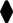 Vecuma grupa2008200820082008201020102010201020132013201320132014201420142014Vecuma grupaVīriešiVīriešiSievietesSievietesVīriešiVīriešiSievietesSievietesVīriešiVīriešiSievietesSievietesVīriešiVīriešiSievietesSievietesVecuma grupaCietušiet.sk., ģimenēCietušiet.sk., ģimenēCietušiet.sk., ģimenēCietušiet.sk., ģimenēCietušiet.sk., ģimenēCietušiet.sk., ģimenēCietušiet.sk., ģimenēCietušiet.sk., ģimenē18-19216747111102283443403131020-24524208526370148240127219109935325-2941058837327466321242199119113430-343491486382841764301160238111518635-3927911103412399823910093115923211240-442611380311821359348232513892211245-54400261476228417116551111041201229362055-641481796371181965315762716461241265-7453114618464421819020722216775+2333310144341662158165156Kopā26631278113111974103638298786372241067473417082Kopā3474 (t.sk. 438 ģimenē)3474 (t.sk. 438 ģimenē)3474 (t.sk. 438 ģimenē)3474 (t.sk. 438 ģimenē)2612 (t.sk. 401 ģimenē) 2612 (t.sk. 401 ģimenē) 2612 (t.sk. 401 ģimenē) 2612 (t.sk. 401 ģimenē) 1010 (t.sk. 143 ģimenē)1010 (t.sk. 143 ģimenē)1010 (t.sk. 143 ģimenē)1010 (t.sk. 143 ģimenē)917 (t.sk. 116 ģimenē)917 (t.sk. 116 ģimenē)917 (t.sk. 116 ģimenē)917 (t.sk. 116 ģimenē)Cietusī personaCietusī personaVainīgā personaVainīgā personaVainīgā personaVainīgā personaVainīgā personaCietusī personaCietusī personaTuvinieki kopā t.sk., laulātais draugs/
partneris (vīrietis)t.sk., laulātā draudzene/
partnere (sieviete)t.sk., vecākit.sk., citi radinieki18-19Kopā3000318-19t.sk.sievietes0000018-19t.sk. notikumu norises vieta ir mājas2000220-24Kopā6211220-24t.sk.sievietes3201020-24t.sk. notikumu norises vieta ir mājas5201225-29Kopā5410025-29t.sk.sievietes4400025-29t.sk. notikumu norises vieta ir mājas5410030-34Kopā11522230-34t.sk.sievietes6500130-34t.sk. notikumu norises vieta ir mājas10522135-39Kopā151120235-39t.sk.sievietes121100135-39t.sk. notikumu norises vieta ir mājas141020240-44Kopā141220040-44t.sk.sievietes121200040-44t.sk. notikumu norises vieta ir mājas131210045-54Kopā2916301045-54t.sk.sievietes201600445-54t.sk. notikumu norises vieta ir mājas2714301055-64Kopā13700655-64t.sk.sievietes12700555-64t.sk. notikumu norises vieta ir mājas12700565-74Kopā9120665-74t.sk.sievietes7100665-74t.sk. notikumu norises vieta ir mājas91206>75Kopā1101010>75t.sk.sievietes60006>75t.sk. notikumu norises vieta ir mājas1101010KopāKopā1165814341t.sk. sievietest.sk. sievietes82580123t.sk. notikumu norises vieta ir mājast.sk. notikumu norises vieta ir mājas1085512338Vecuma grupaVecuma grupa0-1718+Visi gadījumi kopā26500t.sk.sievietes13285no tiem paškaitējums konflikta ar ģimenes locekli, partneri vai draugu dēļ381t.sk.sievietes151no tiem paškaitējums vardarbības dēļ142t.sk.sievietes022SSK-10 kodsNāves cēlonisMirušo skaitsMirušo skaitsMirušo skaitsMirušo skaitsMirušo skaitsSSK-10 kodsNāves cēlonis20132013201320142014SSK-10 kodsNāves cēlonisKopāSievietes KopāKopāSievietesX91.0Pakāršana, žņaugšana un smacēšana mājās63552X93.0Uzbrukums ar rokas šaujamieroci mājās00110X95.0Uzbrukums ar citu un neprecizētu šaujamieroci mājās00221X97.0Vardarbība ar dūmiem, uguni un liesmām mājās21111X99.0Uzbrukums ar asu priekšmetu mājās27826265Y00.0Uzbrukums ar neasu priekšmetu mājās21330Y04.0Uzbrukums ar fizisku spēku mājās221017175Y09.0Uzbrukums ar neprecizētiem līdzekļiem mājās7210104Miruši kopā662565651820102010201320132013201320132013201420142014201420142014KopāT.sk., nav pieņemts lēmums „Uzsākts kriminālproc.” , skaits (%)KopāCietušais norādīts vīrietisCietušais norādīts siev.T.sk., nav pieņemts lēmums „Uzsākts kriminālproc.” , skaits (%)t.sk. no ārstniecības iestādēm t.sk. no ārstniecības iestādēm KopāCietušais norādīts vīrietisCietušais norādīts siev.T.sk., nav pieņemts lēmums „Uzsākts kriminālproc.” , skaits (%)t.sk. no ārstniecības iestādēmt.sk. no ārstniecības iestādēmKopāT.sk., nav pieņemts lēmums „Uzsākts kriminālproc.” , skaits (%)KopāCietušais norādīts vīrietisCietušais norādīts siev.T.sk., nav pieņemts lēmums „Uzsākts kriminālproc.” , skaits (%)KopāT.sk., nav pieņemts lēmums „Uzsākts kriminālprocess”KopāCietušais norādīts vīrietisCietušais norādīts siev.T.sk., nav pieņemts lēmums „Uzsākts kriminālproc.” , skaits (%)KopāT.sk., nav pieņemts lēmums „Uzsākts kriminālprocess”    Tīši miesas bojājumit.sk. maznozīmīgi--293171119292 (99)7877949553373900 (95)241229    Tīši miesas bojājumit.sk. viegli20441743 (85)3341222610563102 (93)12271203255717847242108 (82)1097979    Tīši miesas bojājumi  t.sk. vidēja smaguma121101 (83)126943578 (62)4834108842418 (16)4914    Tīši miesas bojājumi  t.sk. smagi8565 (18)66372620 (30)2911544190180Izvarošana Izvarošana 9058 (64)8306026 (31)108206113 (16)20Vardarbīga dzimumtieksmes apmierināšanaVardarbīga dzimumtieksmes apmierināšana3428 (82)163731150 (92)001938372 (1)00Ģimenes konfliktsĢimenes konflikts24812434 (98)599596039685983 (99,8)32327211103048367175 (99)514920082010201220132014Kopā 2008 -2014Izsaukumu skaits par konfliktiem ģimenē4701450138313881378929069t.sk. izsauc privātpersonas223723942654103073813145t.sk. izsauc Valsts policija vai OVB2236201711252773294915136t.sk. izsauc citi228905278102788Gadījumu skaits, kāds no konfliktā iesaistītajiem tika aizturēts9687945805434284646Gadījumu skaits, kad ģimenē atradās nepilngadīgie1573472242382311698Iesniegumu skaits par konfliktiem ģimenē1 1708406767445075492t.sk. iesniedz sievietes1 0157426006664554865Valsts policijas lēmums par nošķiršanuValsts policijas lēmums par nošķiršanuValsts policijas lēmums par nošķiršanuValsts policijas lēmums par nošķiršanuValsts policijas lēmums par nošķiršanuValsts policijas lēmums par nošķiršanuPP lēmums par nošķirš.Tiesas lēmums par pagaidu aizsardzību pret vardarbībuTiesas lēmums par pagaidu aizsardzību pret vardarbībuTiesas lēmums par pagaidu aizsardzību pret vardarbībuTiesas lēmums par pagaidu aizsardzību pret vardarbībuTiesas lēmums par pagaidu aizsardzību pret vardarbībuTiesas lēmums par pagaidu aizsardzību pret vardarbībuKopā kopāt.sk. Rīgas reģionāt.sk. Kurzemes reģ.t.sk. Latgales reģ.t.sk. Vidzemes reģ.t.sk. Zemgales reģ.PP lēmums par nošķirš.kopāt.sk. Rīgas reģionāt.sk. Kurzemes reģ.t.sk. Latgales reģ.t.sk. Vidzemes reģ.t.sk. Zemgales reģ.Kopā 2014Persona, kas rada draudus, vai atbildētājs, kopā9351921153110329733526112914322014  t.sk. sievietes1-----08-----92014Aizsargājamā persona vai prasītājs, kopā99-----10404-----5132014  t.sk. sievietes91-----10344-----4452015Persona, kas rada draudus, vai atbildētājs, kopā728231362255415374471631172015  t.sk. sievietes0------------20142015Pienākums atbildētājam atstāt mājokli, kurā pastāvīgi dzīvo prasītājs, un aizliegums atgriezties un uzturēties tajā 227367Aizliegums atbildētājam atrasties mājoklim, kurā pastāvīgi dzīvo prasītājs, tuvāk par tiesas lēmumā noteikto attālumu 273463Aizliegums atbildētājam uzturēties noteiktās vietās 89 194Aizliegums atbildētājam satikties ar prasītāju un uzturēt ar to saskari 271463Aizliegums atbildētājam jebkādā veidā sazināties ar prasītāju 217385Aizliegums atbildētājam organizēt satikšanos vai jebkāda veida sazināšanos ar prasītāju 193331Aizliegums atbildētājam izmantot prasītāja datus 155277Citi aizliegumi un pienākumi 5788200820102011201220132014201420082010201120122013Personu skaits pret pilngadīgām personām kopāt.sk. pret pilngadīgiem tuviniekiemRīgā83363125433812Citās republikas pilsētās kopā1077940473815130Novados kopā3201761677915817733Nav norādīts 22560300Kopā51231424415124232875Personu skaits par noziedzīgiem nodarījumiem pret pilngadīgām personām kopāPersonu skaits par noziedzīgiem nodarījumiem pret pilngadīgām personām kopāPersonu skaits par noziedzīgiem nodarījumiem pret pilngadīgām personām kopāPersonu skaits par noziedzīgiem nodarījumiem pret pilngadīgiem tuviniekiemPersonu skaits par noziedzīgiem nodarījumiem pret pilngadīgiem tuviniekiemkopāt.sk. sievieteskopākopāt.sk. sievietesKL XII nodaļas (nonāvēšana) 116.-118., 120., 121., 124. panti kopāKL XII nodaļas (nonāvēšana) 116.-118., 120., 121., 124. panti kopā24311112no tiem116.p. (slepkavība)121771117.p. (slepkavība pastiprinošos apstākļos)122551KL XIII nodaļas (noziedzīgi nodarījumi pret personas veselību) 125.-128., 130., 130.1, 132., 135.p. ceturtā daļa, 136. panti kopāKL XIII nodaļas (noziedzīgi nodarījumi pret personas veselību) 125.-128., 130., 130.1, 132., 135.p. ceturtā daļa, 136. panti kopā2852260605no tiem125.p. (tīšs smags miesas bojājums)55418183     t.sk.,125.p. trešā daļa (tīšs smags miesas bojājums, kas bijis par iemeslu cietušā nāvei)141990126.p. (tīšs vidēja smaguma miesas bojājums)109519190130.p. (tīšs viegls miesas bojājums)921017172132.p. (draudi izdarīt slepkavību un nodarīt smagu miesas bojājumu)160330143.p. (par nelikumīgu iekļūšanu dzīvoklī pret tajā dzīvojošās personas gribu)143.p. (par nelikumīgu iekļūšanu dzīvoklī pret tajā dzīvojošās personas gribu)190110152.p. (nelikumīga brīvības atņemšana)152.p. (nelikumīga brīvības atņemšana)10000159.p. (izvarošana)159.p. (izvarošana)80110160.p. (seksuāla vardarbība)160.p. (seksuāla vardarbība)40110168.1p. (nolēmuma par pagaidu aizsardzību pret vardarbību nepildīšana)168.1p. (nolēmuma par pagaidu aizsardzību pret vardarbību nepildīšana)61441KopāKopā3472675758Cietušo personu skaits Cietušo personu skaits t.sk., no tuviniekiem cietušiet.sk., no tuviniekiem cietušieAttiecībā pret noziedzīgo nodarījumu izdarījušo personuAttiecībā pret noziedzīgo nodarījumu izdarījušo personuAttiecībā pret noziedzīgo nodarījumu izdarījušo personuAttiecībā pret noziedzīgo nodarījumu izdarījušo personuAttiecībā pret noziedzīgo nodarījumu izdarījušo personuAttiecībā pret noziedzīgo nodarījumu izdarījušo personuAttiecībā pret noziedzīgo nodarījumu izdarījušo personuAttiecībā pret noziedzīgo nodarījumu izdarījušo personuAttiecībā pret noziedzīgo nodarījumu izdarījušo personuAttiecībā pret noziedzīgo nodarījumu izdarījušo personukopāt.sk. sievieteskopāt.sk. sievietesvīrssievapartneris partnere (sieviete)tēvs/ mātepatēvs/ pamāteaudžutēvs/ māte/ aizbildnisdēls/ meita/ audžubērnsVectēvs/ vecmātecits (māsa, brālis, mazbērns, aizbilstamais) KL XII nodaļas (nonāvēšana) 116.-118., 120., 121., 124. panti kopāKL XII nodaļas (nonāvēšana) 116.-118., 120., 121., 124. panti kopā5535241710022001303no tiem116.p. (slepkavība)301915130001100802117.p. (slepkavība pastiprinošos apstākļos)2214941000100601121.p. (slepkavība, pārkāpjot nepieciešamās aizstāvēšanās robežas)11000000000000124.p. (novešana līdz pašnāvībai)1000000000000KL XIII nodaļas (noziedzīgi nodarījumi pret personas veselību) 125.-128., 130., 130.1, 132., 135.p. ceturtā daļa, 136.panti kopāKL XIII nodaļas (noziedzīgi nodarījumi pret personas veselību) 125.-128., 130., 130.1, 132., 135.p. ceturtā daļa, 136.panti kopā9812451829961883921132117       no tiem125.p. (tīšs smags mies. boj.)       no tiem125.p. (tīšs smags mies. boj.)16247452811299001503     t.sk.,125.p. trešā daļa (tīšs smags mies. boj., kas bijis par iemeslu cietušā nāvei)4629251700036001303126.p. (tīšs vidēja smaguma mies. bojājums)35063512014110602310130.p. (tīšs viegls miesas bojājums)419105724159515502203132.p. (draudi izdarīt slepkavību)633814120405100101143.p. (par nelikumīgu iekļūšanu dzīvoklī pret tajā dzīvojošās personas gribu)143.p. (par nelikumīgu iekļūšanu dzīvoklī pret tajā dzīvojošās personas gribu)4718110000000000152.p. (nelikumīga brīvības atņemšana)152.p. (nelikumīga brīvības atņemšana)63220002000000159.p. (izvarošana)159.p. (izvarošana)3937870102000000160.p. (seksuāla vardarbība)160.p. (seksuāla vardarbība)21141060001100101168.1p. (nolēmuma par pagaidu aizsardzību pret vardarbību nepildīšana)168.1p. (nolēmuma par pagaidu aizsardzību pret vardarbību nepildīšana)1313990   502100100KopāKopā1162368236144725848251336111PantsPar vardarbību pret tuvinieku pie kriminālatbild. sauktie Par vardarbību pret tuvinieku pie kriminālatbild. sauktie Pilngadīgie cietušie no tuvinieka vardarbībasPilngadīgie cietušie no tuvinieka vardarbībasPilngadīgie cietušie no tuvinieka vardarbībasPilngadīgie cietušie no tuvinieka vardarbībasPilngadīgie cietušie no tuvinieka vardarbībasPilngadīgie cietušie no tuvinieka vardarbībasPilngadīgie cietušie no tuvinieka vardarbībasPantsPar vardarbību pret tuvinieku pie kriminālatbild. sauktie Par vardarbību pret tuvinieku pie kriminālatbild. sauktie kopējais cietušo skaits kopējais cietušo skaits kopējais cietušo skaits t.sk. cietušais partneris t.sk. cietušais partneris t.sk. cits cietušais tuviniekst.sk. cits cietušais tuvinieksPantskopāt.sk. siev.kopāt.sk. sievietest.sk. iestājusies personas nāvekopāt.sk. siev.kopāt.sk. siev.KL XII nodaļas (nonāvēšana) 116.-118., 120., 121., 124. panti kopā11224177 (5siev.)322115125.p. (tīšs smags miesas bojājums)18345286(4siev.)13103217126.p. (tīšs vidēja smaguma miesas bojājums)1905120-1614397130.p.(tīšs viegls miesas bojājums)1727241-34243916132.p. (draudi izdarīt slepkavību)301412-9953168.1p. (nolēmuma par pagaidu aizsardzību pret vardarbību nepildīšana)4194-7522Kopā 72821512213826413860Gads LAPK 167.2 1.daļaLAPK 167.2 2.daļaKopā Sastādīto protokolu skaits20118412341075Sastādīto protokolu skaits2013679195874Sastādīto protokolu skaits20148282551083Personu skaits, kam sastādīti protokoli20118242291053Personu skaits, kam sastādīti protokoli2013672187859Personu skaits, kam sastādīti protokoli20148102451055Izteikts brīdinājums20118210Izteikts brīdinājums201317320Izteikts brīdinājums2014808Piemērots naudas sods2011583176759Piemērots naudas sods2013505141646Piemērots naudas sods2014611198809Audzinoša rakstura piespiedu līdzekļi201111011Audzinoša rakstura piespiedu līdzekļi201327229Audzinoša rakstura piespiedu līdzekļi201413013Izbeigta lietvedība (LAPK 239.p)201113733170Izbeigta lietvedība (LAPK 239.p)20138332115Izbeigta lietvedība (LAPK 239.p)201414039179Izteikts mutvārdu aizrādījums (LAPK 21.p.)2011321042Izteikts mutvārdu aizrādījums (LAPK 21.p.)201312618Izteikts mutvārdu aizrādījums (LAPK 21.p.)2014261036Notiesāto personu skaits  tai skaitā sievietes  kopāVecums (gados)Vecums (gados)Vecums (gados)Vecums (gados)Vecums (gados)Pamatsods – brīvības atņemšanaPamatsods – brīvības atņemšanaPamatsods – brīvības atņemšanaPamatsods – brīvības atņemšanaPamatsods – brīvības atņemšanaCiti pamatsodiCiti pamatsodiAtbrīvots no sodaNotiesāto personu skaits  tai skaitā sievietes  kopā14-1718-2425-2930-4950+Līdz 1 gadam1-3 gadi3-5 gadiVairāk par 5 gadiemNosacītiNaudas sodsPiespiedu darbsAtbrīvots no sodaKL XII nodaļas (nonāvēšana) 116.-118., 120., 121., 124. panti kopāKL XII nodaļas (nonāvēšana) 116.-118., 120., 121., 124. panti kopā77886123912027653000no tiem116.p. (slepkavība)355146159004292000117.p. (slepkavība pastiprinošos apstākļos)270324153001260000121.p. (slepkavība, pārkāpjot nepieciešamās aizstāvēšanās robežas)320003002001000KL XIII nodaļas (noziedzīgi nodarījumi pret personas veselību) 125.-128., 130., 130.1, 132., 135.p. ceturtā daļa, 136.p. panti kopāKL XIII nodaļas (noziedzīgi nodarījumi pret personas veselību) 125.-128., 130., 130.1, 132., 135.p. ceturtā daļa, 136.p. panti kopā400391710370149613738371811691510no tiem125.p. (tīšs smags miesas bojājums)15522839284931923341673010126.p. (tīšs vidēja smaguma miesas bojājums)1416733305516121332312800130.p. (tīšs viegls miesas bojājums)92922912381113200104650132.p. (draudi izdarīt slepkavību un nodarīt smagu miesas bojājumu)710103310002230143.p. (par nelikumīgu iekļūšanu dzīvoklī pret tajā dzīvojošās personas gribu)143.p. (par nelikumīgu iekļūšanu dzīvoklī pret tajā dzīvojošās personas gribu)19313492601000140159.p. (izvarošana)159.p. (izvarošana)32001331420141413020160.p. (seksuāla vardarbība.)160.p. (seksuāla vardarbība.)1611219302392000168.1p. (nolēmuma par pagaidu aizsardzību pret vardarbību nepildīšana)168.1p. (nolēmuma par pagaidu aizsardzību pret vardarbību nepildīšana)170012104310000150Kopā Kopā 5685227129942348431445210613791850Pilngadīgu personu skaits, pret kurām lietas izbeigtas – IeM IC datiPilngadīgu personu skaits, pret kurām lietas izbeigtas – IeM IC datiPilngadīgu personu skaits, pret kurām lietas izbeigtas – IeM IC datiApsūdzēto personu skaits, kurām  stājies spēkā lēmums par lietas izbeigšanu – TIS datiPersonu skaits kopāt.sk. personu skaits, pret kurām lietas izbeigtas par nodarījumu pret tuviniekiemt.sk. personu skaits, pret kurām lietas izbeigtas par nodarījumu pret tuviniekiemPersonu skaits kopāPersonu skaits kopākopāno tiem, lieta izbeigta pēc KPL   379.p.1.d.2.pkt. vai pēc 377.p.9.pkt.– izlīgumsPersonu skaits kopāKL XII nodaļas (nonāvēšana) 116.-118., 120., 121., 124. panti kopāKL XII nodaļas (nonāvēšana) 116.-118., 120., 121., 124. panti kopā4100no tiem116.p. (slepkavība)0000117.p. (slepkavība pastiprinošos apstākļos)4100KL XIII nodaļas (noziedzīgi nodarījumi pret personas veselību) 125.-128., 130., 130.1, 132., 135.p. ceturtā daļa, 136. panti kopāKL XIII nodaļas (noziedzīgi nodarījumi pret personas veselību) 125.-128., 130., 130.1, 132., 135.p. ceturtā daļa, 136. panti kopā294345no tiem125.p. (tīšs smags miesas bojājums)5105126.p. (tīšs vidēja smaguma miesas bojājums)100013130.p. (tīšs viegls miesas bojājums)13325132.p. (draudi izdarīt slepkavību un nodarīt smagu miesas bojājumu)132.p. (draudi izdarīt slepkavību un nodarīt smagu miesas bojājumu)0002143.p. (par nelikumīgu iekļūšanu dzīvoklī pret tajā dzīvojošās personas gribu)143.p. (par nelikumīgu iekļūšanu dzīvoklī pret tajā dzīvojošās personas gribu)3007159.p. (izvarošana)159.p. (izvarošana)0005160.p. (seksuāla vardarbība)160.p. (seksuāla vardarbība)0001168.1p. (nolēmuma par pagaidu aizsardzību pret vardarbību nepildīšana)168.1p. (nolēmuma par pagaidu aizsardzību pret vardarbību nepildīšana)0000KopāKopā365389KL pants2012 2012 201320132014201420142014201420142014201420142014KL pantsVīr.SievVīr.SievVīr.Vīr.Vīr.Vīr.Vīr.Siev.Siev.Siev.Siev.Siev.KL pantsKopāt.sk. vardarbība pret bērnut.sk. vardarbība pret laulātot.sk. seksuāla vardarbība pret bērnut.sk. seksuāla vardarbība pret pieaugušoKopāt.sk. vardarbība pret bērnut.sk. vardarbība pret laulātot.sk. seksuāla vardarbība pret bērnut.sk. seksuāla vardarbība pret pieaugušo116.p.14027115020030100117.p.1510022000010000118.p.30402010000000120.p.----0000010000121.p.----1000020000125.p. 661915330119291200000126.p. 23141242021020000130.p. 12025213040020000130.1p.----0000000000132.p.50615010010000159.p. 7180191091100000160.p. 61306002410001161.p.--1205000000000162.p. 90150131012000000164.p.----0000010000168.1p.----3010000000174.p. 827213721032000Kopā 168253013827811222617172101KL pantsPersonas, kurām piespriests piespiedu darbs Personas, kurām piespriests piespiedu darbs Personas, kurām piespriests piespiedu darbs Personas, kurām piespriests piespiedu darbs Personas, kurām piespriests piespiedu darbs Personas, kurām piespriests piespiedu darbs Personas, kurām piespriests piespiedu darbs Personas, kurām piespriests piespiedu darbs Personas, kurām piespriests piespiedu darbs Personas, kurām piespriests piespiedu darbs KL pantsvīriešivīriešivīriešivīriešivīriešisievietessievietessievietessievietessievietesKL pantsKopāt.sk. vardarbība pret bērnut.sk. vardarbība pret laulātot.sk. seksuāla vardarbība pret bērnut.sk. seksuāla vardarbība pret pieaugušoKopāt.sk. vardarbība pret bērnut.sk. vardarbība pret laulātot.sk. seksuāla vardarbība pret bērnut.sk. seksuāla vardarbība pret pieaugušo126.p. 92120120000130.p. 871410110000130.1p.0000000000132.p.6000030000159.p. 0000000000160.p. 0000000000161.p.15009000000162.p. 10007000000164.p.0000000000168.1p.12110010000174.p. 271901097000Kopā 249227181267000Vecuma grupa2008200820082008201020102010201020132013201320132014201420142014Vecuma grupaVīriešiVīriešiSievietesSievietesVīriešiVīriešiSievietesSievietesVīriešiVīriešiSievietesSievietesVīriešiVīriešiSievietesSievietesVecuma grupaCietušiet.sk., ģimenēCietušiet.sk., ģimenēCietušiet.sk., ģimenēCietušiet.sk., ģimenēCietušiet.sk., ģimenēCietušiet.sk., ģimenēCietušiet.sk., ģimenēCietušiet.sk., ģimenēNezināma20100000100000000-465322011110000005-923410161206100227010-1476231550330422011212112015-171526376110429522040100302kopā25917731317886210522152243492kopā332 (t.sk. 30 ģimenē) 332 (t.sk. 30 ģimenē) 332 (t.sk. 30 ģimenē) 332 (t.sk. 30 ģimenē) 240 (t.sk. 18 ģimenē)240 (t.sk. 18 ģimenē)240 (t.sk. 18 ģimenē)240 (t.sk. 18 ģimenē)67 (t.sk. 4 ģimenē)67 (t.sk. 4 ģimenē)67 (t.sk. 4 ģimenē)67 (t.sk. 4 ģimenē)73 (t.sk. 5 ģimenē)73 (t.sk. 5 ģimenē)73 (t.sk. 5 ģimenē)73 (t.sk. 5 ģimenē)20102010201320132013201320132013201420142014201420142014KopāT.sk., nav pieņemts lēmums „Uzsākts kriminālproc.”skaits (%)KopāCietušais norādīts vīrietisCietušais norādīts siev.T.sk., nav pieņemts lēmums „Uzsākts kriminālproc.”, skaits (%)t.sk. no ārstniecības iestādēm t.sk. no ārstniecības iestādēm KopāCietušais norādīts vīrietisCietušais norādīts siev.T.sk., nav pieņemts lēmums „Uzsākts kriminālproc.”, skaits (%)t.sk. no ārstniecības iestādēmt.sk. no ārstniecības iestādēmKopāT.sk., nav pieņemts lēmums „Uzsākts kriminālproc.”skaits (%)KopāCietušais norādīts vīrietisCietušais norādīts siev.T.sk., nav pieņemts lēmums „Uzsākts kriminālproc.”, skaits (%)KopāT.sk., nav pieņemts lēmums „Uzsākts kriminālprocess”KopāCietušais norādīts vīrietisCietušais norādīts siev.T.sk., nav pieņemts lēmums „Uzsākts kriminālproc.”, skaits (%)KopāT.sk., nav pieņemts lēmums „Uzsākts kriminālprocess”Cietsirdība un vardarbība pret nepilngadīgo167138(83)221124102186 (84)108319171165231 (72)64Pavešana netiklībā6348 (76)51142222 (43)008015319 (11)10KL panti2013201320132013201320142014201420142014KL panti  Vīr.Siev. Siev. Kopā:Kopā:Vīr.Siev. Siev. Kopā:Kopā:116.p. Slepkavība0000020022117.p. Slepkavība pastiprin. apstākļos1001110011123.p. Nonāvēšana aiz neuzmanības1001100000125.p. Tīšs smags miesas bojājums3003342266126.p. Tīšs vidēja smag. miesas bojāj.1122131311001111130.p. Tīšs viegls miesas bojājums30111141414111115252131.p. Miesas bojāj. aiz neuzmanības2335511122132.p. Draudi izdarīt slepkavību un nodarīt smagu miesas bojājumu4400422113159.p. Izvarošana015151515019191919160.p. Seksuālā vardarbība10111121211529294444161.p. Seksuāla rakstura darbības ar personu, kura nav sasniegusi 16 gadu vecumu023232323113131414162.p. Pavešana netiklībā13353548481747476464162.1 p. Pamudināšana iesaistīties seksuālās darbībās0444418899164.p. Personas iesaistīšana prostitūcijā un prostitūcijas izmantošana0222200000174.p. Cietsirdība un vardarbība pret nepilngadīgo4036367676535454107107Personu skaits kopāPret nepilngadīgiem tuviniekiemRepublikas pilsētās kopā3510   t.sk., Rīgā202Novados kopā15230Kopā18740Personu skaits par noziedzīgiem nodarījumiem pret nepilngadīgām personām kopāPersonu skaits par noziedzīgiem nodarījumiem pret nepilngadīgām personām kopāPersonu skaits par noziedzīgiem nodarījumiem pret nepilngadīgiem tuviniekiemPersonu skaits par noziedzīgiem nodarījumiem pret nepilngadīgiem tuviniekiemkopāt.sk. siev.kopāt.sk. siev.KL XII nodaļas (nonāvēšana) 116.-121., 124.panti kopāKL XII nodaļas (nonāvēšana) 116.-121., 124.panti kopā3111no tiem116.p. (slepkavība)1000117.p. (slepkavība pastiprinošos apstākļos)1111KL XIII nodaļas (noziedzīgi nodarījumi pret personas veselību) 125.-128., 130., 130.1, 132., 135.p. ceturtā daļa, 136.p. kopāKL XIII nodaļas (noziedzīgi nodarījumi pret personas veselību) 125.-128., 130., 130.1, 132., 135.p. ceturtā daļa, 136.p. kopā17150no tiem125.p. (tīšs smags miesas bojājums)2010     t.sk.,125.p. trešā daļa (tīšs smags miesas bojājums, kas bijis par iemeslu cietušā nāvei)1010126.p. (tīšs vidēja smaguma miesas bojājums)4000130.p. (tīšs viegls miesas bojājums)9130KL XVI nodaļas (noziedzīgi nodarījumi pret tikumību un dzimumneaizskaramību) 159.-162.1p., 164.p. kopāKL XVI nodaļas (noziedzīgi nodarījumi pret tikumību un dzimumneaizskaramību) 159.-162.1p., 164.p. kopā159090no tiem159.p. (izvarošana)5020160.p. (seksuāla vardarbība)122020162.p. (pavešana netiklībā)28070174.p. (cietsirdība un vardarbība pret nepilngadīgo)174.p. (cietsirdība un vardarbība pret nepilngadīgo)31103010KopāKopā210224511Nepilngadīgo cietušo personu skaits Nepilngadīgo cietušo personu skaits No tuviniekiem cietušo nepilngadīgo skaitsNo tuviniekiem cietušo nepilngadīgo skaitsNo tuviniekiem cietušo nepilngadīgo skaitsAttiecībā pret noziedzīgo nodarījumu izdarījušo personuAttiecībā pret noziedzīgo nodarījumu izdarījušo personuAttiecībā pret noziedzīgo nodarījumu izdarījušo personuAttiecībā pret noziedzīgo nodarījumu izdarījušo personuAttiecībā pret noziedzīgo nodarījumu izdarījušo personuAttiecībā pret noziedzīgo nodarījumu izdarījušo personuAttiecībā pret noziedzīgo nodarījumu izdarījušo personuAttiecībā pret noziedzīgo nodarījumu izdarījušo personuAttiecībā pret noziedzīgo nodarījumu izdarījušo personuAttiecībā pret noziedzīgo nodarījumu izdarījušo personuAttiecībā pret noziedzīgo nodarījumu izdarījušo personukopāt.sk. meiteneskopāno tiem līdz 14 g. kopāt.sk. meitenes kopāvīrs/ sieva/ partneris (-e)aizbilstamais (–ā)dēlsmeitaaudžudēlsaudžumeitamāsabrālismazdēlsmazmeitacits radinieks KL XII nodaļas (nonāvēšana) 116.-121., 124.panti kopāKL XII nodaļas (nonāvēšana) 116.-121., 124.panti kopāKL XII nodaļas (nonāvēšana) 116.-121., 124.panti kopā8022000100000000no tiem116.p. (slepkavība)2020000000000000117.p. (slepkavība pastiprinošos apstākļos)1011000100000000KL XIII nodaļas (noziedzīgi nodarījumi pret personas veselību) 125.-128., 130., 130.1, 132., 135.p. ceturtā daļa, 136.p. kopāKL XIII nodaļas (noziedzīgi nodarījumi pret personas veselību) 125.-128., 130., 130.1, 132., 135.p. ceturtā daļa, 136.p. kopāKL XIII nodaļas (noziedzīgi nodarījumi pret personas veselību) 125.-128., 130., 130.1, 132., 135.p. ceturtā daļa, 136.p. kopā75151810400941000004no tiem125.p. (tīšs smags miesas bojājums)no tiem125.p. (tīšs smags miesas bojājums)7363300330000000     t.sk.,125.p. trešā daļa (tīšs smags miesas bojājums, kas bijis par iemeslu cietušā nāvei)     t.sk.,125.p. trešā daļa (tīšs smags miesas bojājums, kas bijis par iemeslu cietušā nāvei)4242200220000000126.p. (tīšs vidēja smaguma miesas bojājums)126.p. (tīšs vidēja smaguma miesas bojājums)13010000100000000130.p. (tīšs viegls miesas bojājums)130.p. (tīšs viegls miesas bojājums)5411106100510000004KL XVI nodaļas (noziedzīgi  nodarījumi pret tikumību un dzimumneaizskaramību) 159.-162.1, 164.p. kopā KL XVI nodaļas (noziedzīgi  nodarījumi pret tikumību un dzimumneaizskaramību) 159.-162.1, 164.p. kopā KL XVI nodaļas (noziedzīgi  nodarījumi pret tikumību un dzimumneaizskaramību) 159.-162.1, 164.p. kopā 1299831252200581541018no tiem159.p. (izvarošana)no tiem159.p. (izvarošana)191975700020130001160.p. (seksuāla vardarbība)160.p. (seksuāla vardarbība)453015141000440121014162.p. (pavešana netiklībā)162.p. (pavešana netiklībā)644715121100161300004174.p. (cietsirdība un vardarbība pret nepilngadīgo)174.p. (cietsirdība un vardarbība pret nepilngadīgo)174.p. (cietsirdība un vardarbība pret nepilngadīgo)11358100925110324010720207KopāKopāKopā325171151129771047521212612119PantsPar vardarbību ģimenē pie kriminālatbild. sauktie Nepilngadīgie cietušie no vardarbības ģimenēNepilngadīgie cietušie no vardarbības ģimenēNepilngadīgie cietušie no vardarbības ģimenēNepilngadīgie cietušie no vardarbības ģimenēNepilngadīgie cietušie no vardarbības ģimenēNepilngadīgie cietušie no vardarbības ģimenēPantsPar vardarbību ģimenē pie kriminālatbild. sauktie kopējais cietušo skaits kopējais cietušo skaits t.sk. cietis dēls/meita t.sk. cietis dēls/meita t.sk. cits cietušais tuviniekst.sk. cits cietušais tuvinieksPantskopākopāt.sk. meiteneskopāt.sk. meiteneskopāt.sk. meitenesKL XII nodaļas (nonāvēšana) 116.-121., 124.panti kopā1201000125.p. (tīšs smags miesas bojājums)1636300126.p. (tīšs vidēja smaguma miesas bojājums)0101000130.p.(tīšs viegls miesas bojājums)31016141159.p. (izvarošana)2772244160.p. (seksuāla vardarbība)215108454162.p. (pavešana netiklībā)715117674Kopā 16543331162013Personu skaits kopāt.sk. personu skaits, pret kurām lietas izbeigtas par nodarījumu pret tuviniekiemt.sk. personu skaits, pret kurām lietas izbeigtas par nodarījumu pret tuviniekiemPersonu skaits kopākopāt.sk., lieta izbeigta pēc KPL   379.p.1.d.2.pkt. vai pēc 377.p.9.pkt.– izlīgumsKL XIII nodaļas (noziedzīgi nodarījumi pret personas veselību) 125.-128., 130., 130.1, 132., 135.p. ceturtā daļa, 136.panti kopāKL XIII nodaļas (noziedzīgi nodarījumi pret personas veselību) 125.-128., 130., 130.1, 132., 135.p. ceturtā daļa, 136.panti kopā211t.sk. 126.p. (tīšs vidēja smaguma miesas bojājums)100174.p. (cietsirdība un vardarbība pret nepilngadīgo)174.p. (cietsirdība un vardarbība pret nepilngadīgo)110KopāKopā321LAPK172.2 1.daļa172.2 1.daļa172.2 1.daļa172.2 1.daļa172.2 1.daļa172.2 2.daļa172.2 2.daļa172.2 2.daļa172.2 2.daļa172.2 2.daļaLAPK2008201020122013201420082010201220132014Sastādīto protokolu skaits1493084194445401928374947Personu skaits, kam sastādīti protokoli1483064104365271926314045Izteikts brīdinājums426910512715701102Piemērots naudas sods64125226222279919253435Audzinoša rakstura piespiedu līdzekļi1200000000Izbeigta lietvedība (LAPK 239.p)51320384244555Izteikts mutvārdu aizrādījums (LAPK 21.p.)110814116-342Notiesāto personu skaits  t. sk. sievietes  kopāVecums (gados)Vecums (gados)Vecums (gados)Vecums (gados)Vecums (gados)Pamatsods – brīvības atņemšanaPamatsods – brīvības atņemšanaPamatsods – brīvības atņemšanaPamatsods – brīvības atņemšanaPamatsods – brīvības atņemšanaCiti pamatsodiCiti pamatsodiAtbrīvots no sodaNotiesāto personu skaits  t. sk. sievietes  kopā14-1718-2425-2930-4950+Līdz 1 gadam1-3 gadi3-5 gadiVairāk par 5 g.NosacītiNaudas sodsPiespiedu darbsAtbrīvots no soda161.p. (Seksuāla rakstura darbības ar personu līdz 16 g.)170010511110030120162.p. (pavešana netiklībā)2013038608016050162.1p. (Pamudināšana iesaistīties seksuālās darbībās)100001010000000174.p. (cietsirdība un vardarbība pret nepilngadīgo)48100244021500130300Kopā 86113121250931401220470Pārtrauktas bērna aizgādības tiesības, kopāPārtrauktas bērna aizgādības tiesības, kopāPārtrauktas bērna aizgādības tiesības, kopāPārtrauktas bērna aizgādības tiesības, kopāno tā,  pārtrauktas, ja konstatēta vecāku vardarbībano tā,  pārtrauktas, ja konstatēta vecāku vardarbībano tā,  pārtrauktas, ja konstatēta vecāku vardarbībano tā,  pārtrauktas, ja konstatēta vecāku vardarbībano tiem bāriņtiesa informējusi tiesībaizsardzības iestādesno tiem bāriņtiesa informējusi tiesībaizsardzības iestādesno tiem bāriņtiesa informējusi tiesībaizsardzības iestādesno tiem bāriņtiesa informējusi tiesībaizsardzības iestādes200920122013201420092012201320142009201220132014Māte7981042965796----45466150Tēvs 619834834635----56717254Kopā1417187617991404141186216176101117133104InstitūcijāsInstitūcijāsInstitūcijāsDzīvesvietāDzīvesvietāDzīvesvietāKopāKopāKopā201020132014201020132014201020132014Bērni kopā112514651542101711811258214226462800          t.sk. meitenes585756743475540576106012961319t.sk. no valsts budžeta līdzekļiem bērni kopā103012331257100811211223203823542480          t.sk. no valsts budžeta līdzekļiem meitenes536639593472518562100811571155 t.sk. no pašvaldību budžeta līdzekļiem bērni kopā 9522127195924104280295          t.sk. no pašvaldību budžeta līdzekļiem   meitenes49110141321852131149t.sk. citu organizāciju vai privātpersonu apmaksātu pakalpojumu-1114-111-1225t.sk. meitenes citu organizāciju vai privātpersonu apmaksātu pakalpojumu -79-16-815Gads Kopāno tiem institūcijāno tiem institūcijāno tiemdzīvesvietāPiešķirtais finansējums (LVL līdz 2013.gadam, EUR 2013.gadā un turpmāk)Piešķirtais finansējums (LVL līdz 2013.gadam, EUR 2013.gadā un turpmāk)Gads Kopāno tiem institūcijāno tiem institūcijāno tiemdzīvesvietāPakalpojuma nodrošināšanaiAdministrēšanas nodrošināšanaiGads Kopābērnipavadoņino tiemdzīvesvietāPakalpojuma nodrošināšanaiAdministrēšanas nodrošināšanai20031312473839159 87320051434562872191 73720061615749866357 69820092025816791209586 054201019979891571008768 24374 3242012231610151541301802 65974 32420132254105512810711424074 EUR 111578.7 EUR20142384107217811341 335 160 EUR105 754 EURSociālās rehabilitācijaspakalpojumu saņēmušie bērniSociālās rehabilitācijaspakalpojumu saņēmušie bērniSociālās rehabilitācijaspakalpojumu saņēmušie bērniInstitūcijāsInstitūcijāsInstitūcijāsDzīvesvietāDzīvesvietāDzīvesvietāValstī kopāValstī kopāValstī kopāSociālās rehabilitācijaspakalpojumu saņēmušie bērniSociālās rehabilitācijaspakalpojumu saņēmušie bērniSociālās rehabilitācijaspakalpojumu saņēmušie bērni201020132014201020132014201020132014 Cietušie bērni kopā Cietušie bērni kopā Cietušie bērni kopā112514651542101711811258214226462800   t.sk. ģimenē cietušie bērni   t.sk. ģimenē cietušie bērni   t.sk. ģimenē cietušie bērni102212671399776838879184021052278t.sk. pēc vardarbības veidiememocionāla vardarbībaCietušie bērni kopā275357412488631582763988994t.sk. pēc vardarbības veidiememocionāla vardarbība    t.sk. ģimenē cietušie bērni264292377361431391625723768t.sk. pēc vardarbības veidiememocionāla vardarbība   t.sk. cietušāsmeitenes kopā149193212230300272379493484t.sk. pēc vardarbības veidiememocionāla vardarbība    t.sk. ģimenē cietušās meitenes143148201180211187323359388t.sk. pēc vardarbības veidiemfiziska vardarbībaCietušie bērni kopā999076873042186120118t.sk. pēc vardarbības veidiemfiziska vardarbība    t.sk. ģimenē cietušie bērni8562655511251407390t.sk. pēc vardarbības veidiemfiziska vardarbība    t.sk. cietušās meitenes kopā514237401214915451t.sk. pēc vardarbības veidiemfiziska vardarbība   t.sk. ģimenē cietušās meitenes4229312787693738t.sk. pēc vardarbības veidiemseksuāla vardarbībaCietušie bērni kopā827581273553109110134t.sk. pēc vardarbības veidiemseksuāla vardarbība    t.sk. ģimenē cietušie bērni55304712715673762t.sk. pēc vardarbības veidiemseksuāla vardarbība    t.sk. cietušās meitenes kopā575847222133797980t.sk. pēc vardarbības veidiemseksuāla vardarbība    t.sk. ģimenē cietušās meitenes3921279610482737t.sk. pēc vardarbības veidiempamešana  novārtāCietušie bērni kopā106272260526364158335324t.sk. pēc vardarbības veidiempamešana  novārtā    t.sk. ģimenē cietušie bērni103249256526062155309318t.sk. pēc vardarbības veidiempamešana  novārtā    t.sk. cietušās meitenes kopā5513812523233478161159t.sk. pēc vardarbības veidiempamešana  novārtā    t.sk. ģimenē cietušās meitenes5512412123203378144154t.sk. pēc vardarbības veidiemkombinēta vardarbībaCietušie bērni kopā56367171336142251792410931230t.sk. pēc vardarbības veidiemkombinēta vardarbība    t.sk. ģimenē cietušie bērni5156346542963293868119631040t.sk. pēc vardarbības veidiemkombinēta vardarbība    t.sk. cietušās meitenes kopā273325322160184223433509545t.sk. pēc vardarbības veidiemkombinēta vardarbība     t.sk. ģimenē cietušās meitenes241298296137141192378439488InstitūcijāsInstitūcijāsInstitūcijāsDzīvesvietā  Dzīvesvietā  Dzīvesvietā  Valstī kopāValstī kopāValstī kopā201020132014201020132014201020132014Vardarbības gadījumu (ģimenē un ārpus ģimenes) skaits kopā  Vardarbības gadījumu (ģimenē un ārpus ģimenes) skaits kopā  12501465154292611811258217626462800      no tiem bija vardarbīgi pret meitenēm      no tiem bija vardarbīgi pret meitenēm671756743435540576110612961319Vardarbības gadījumi ģimenē, kopāVardarbības gadījumi ģimenē, kopā115212511420713845882186520962302      no tiem pret meitenēm      no tiem pret meitenēm60561268335140043095610121113no tiem vardarbības veicējsmāte488511621214352318702863939no tiem vardarbības veicējst.sk. pret meitenēm262241303101171167363412470no tiem vardarbības veicējstēvs403436566416385391819821957no tiem vardarbības veicējst.sk. pret meitenēm235209264205158179440367443no tiem vardarbības veicējsaizbildnis vai audžuvecāks165884422212618710970no tiem vardarbības veicējst.sk. pret meitenēm724823141513866336no tiem vardarbības veicējscits mājsaimniecībā dzīvojošs radinieks3872372543556311592no tiem vardarbības veicējst.sk. pret meitenēm213520133029346549no tiem vardarbības veicējscits mājsaimniecībā dzīvojošs cilvēks5814415236445994188211no tiem vardarbības veicējs t.sk. pret meitenēm15797318263433105107InstitūcijāsInstitūcijāsInstitūcijāsDzīvesvietāDzīvesvietāDzīvesvietāValstī kopāValstī kopāValstī kopā201020132014201020132014201020132014Vardarbības gadījumu (ģimenē un ārpus ģimenes) skaits kopāVardarbības gadījumu (ģimenē un ārpus ģimenes) skaits kopā12501465154292611811258217626462800     no tiem pret meitenēm     no tiem pret meitenēm671765743435540576110612961319Vardarbības gadījumi ārpus ģimenes, kopāVardarbības gadījumi ārpus ģimenes, kopā98214122213336376311550498     no tiem pret meitenēm     no tiem pret meitenēm661446084140146150284206no tiem vardarbības veicējsārpus mājsaimniecības dzīvojošs radinieks134917112323247240no tiem vardarbības veicējs    t.sk. pret meitenēm935971012164521no tiem vardarbības veicējsģimenes locekļu paziņa13409104619238628no tiem vardarbības veicējs    t.sk. pret meitenēm82854257125312no tiem vardarbības veicējsar bērna izglītošanu vai aprūpi saistīta persona196312122372814110040no tiem vardarbības veicējs    t.sk. pret  meitenēm11416381211495317no tiem vardarbības veicējssvešs cilvēks53135270808712393139no tiem vardarbības veicējs   t.sk. pret meitenēm38927353643734570no tiem vardarbības veicējscits bērns-4932-150208-199240no tiem vardarbības veicējs   t.sk. pret meitenēm-3113-5770-8883InstitūcijāsInstitūcijāsInstitūcijāsDzīvesvietā  Dzīvesvietā  Dzīvesvietā  Valstī kopāValstī kopāValstī kopā201220132014201220132014201220132014Bērni kopāBērni kopā132214651542141611811258273826462800t.sk. meitenest.sk. meitenes679756743626540576130512961319Vecums gados0-1 133139145553138144148Vecums gados2-3 242228285889086330318371Vecums gados4-5 177183189175153156352336345Vecums gados6-12 469487506716589611118510761117Vecums gados13-15 205293290316260279521553569Vecums gados16-189613512711684123212219250Gads Kopā bērnit.sk. meitenes kopāRehab. kurss īsāks par 30 dienāmRehab. kurss īsāks par 30 dienāmRehab. kurss 30 dienasRehab. kurss 30 dienasRehab. kurss 60 dienasRehab. kurss 60 dienasRehab. kurss ilgāks par 60 dienāmRehab. kurss ilgāks par 60 dienāmGads Kopā bērnit.sk. meitenes kopākopāt.sk. meiteneskopāt.sk. meiteneskopāt.sk. meiteneskopāt.sk. meitenes20101125585281996248011875171120111317682431910545421256895532012132267985341018522131758848201314797619342117859610461104622014154274375391233579145788947Gads Kopā bērnit.sk. meitenes kopāMaksimālais valsts apmaksāto rehab. konsult. skaits (10) Maksimālais valsts apmaksāto rehab. konsult. skaits (10) Konsultāciju skaits mazāks par 10Konsultāciju skaits mazāks par 10Konsultāciju skaits lielāks par 10Konsultāciju skaits lielāks par 10Gads Kopā bērnit.sk. meitenes kopākopāt.sk. meiteneskopāt.sk. meiteneskopāt.sk. meitenes201010174759254339042202011132962811105292179722201214166261152501260123422013116753595743920896202014125857696544929012532InstitūcijāInstitūcijāInstitūcijāDzīvesvietāDzīvesvietāDzīvesvietāValstī kopāValstī kopāValstī kopā201020132014201020132014201020132014Pārtraukuši bērni kopāPārtraukuši bērni kopā11137629460208286171584580    t.sk. meitenes    t.sk. meitenes681931512596125100289276t.sk. šādu pakalpojuma pārtraukšanas iemeslu dēļrehabilitācija sekmīgi pabeigta pirms plānotā kursa beigām,bērni kopā441861029102153196123t.sk. šādu pakalpojuma pārtraukšanas iemeslu dēļ     t.sk. meitenes2888576411349268t.sk. šādu pakalpojuma pārtraukšanas iemeslu dēļrehabilitācijas veida maiņa, bērni kopā16072381046882t.sk. šādu pakalpojuma pārtraukšanas iemeslu dēļ    t.sk. meitenes1303706513642t.sk. šādu pakalpojuma pārtraukšanas iemeslu dēļveselības stāvokļa pasliktināšanās, bērni kopā1211720214119t.sk. šādu pakalpojuma pārtraukšanas iemeslu dēļ    t.sk. meitenes765101866t.sk. šādu pakalpojuma pārtraukšanas iemeslu dēļpēc paša ( vecāku) iniciatīvas, bērni kopā325759177111849128177t.sk. šādu pakalpojuma pārtraukšanas iemeslu dēļ    t.sk. meitenes20322893652296880t.sk. šādu pakalpojuma pārtraukšanas iemeslu dēļnepakļaušanās rehabilitācijas pakalpojumam (aizbēdzis, neievēro prasības), bērni kopā202416577253123t.sk. šādu pakalpojuma pārtraukšanas iemeslu dēļ    t.sk. meitenes1113633014166t.sk. šādu pakalpojuma pārtraukšanas iemeslu dēļcits iemesls, bērni kopā238382411212826150166t.sk. šādu pakalpojuma pārtraukšanas iemeslu dēļ    t.sk. meitenes12418134756147174InstitūcijāInstitūcijāInstitūcijāDzīvesvietāDzīvesvietāDzīvesvietāValstī kopāValstī kopāValstī kopā201020132014201020132014201020132014Atkārtota rehabilitācija bērniem kopā18731034301822103121Bērni kopā laika posmā līdz 6 mēnešiem9333611210104546    t.sk. meitenes3242005532925Bērni kopā laika posmā līdz 12 mēnešiem915233148122931    t.sk. meitenes481207441516Bērni kopā laika posmā līdz 24 mēnešiem0212404002524   t.sk. meitenes0141003001710Bērni kopā laika posmā līdz 36 mēnešiem 04100000410    t.sk. meitenes036000036Bērni kopā, vairāk kā pēc 3 gadiem00100000010